Додатокдо розпорядження голови облдержадміністрації 23.08.2018 № 568Перелік комунальних навчальних закладів області щодо отримання ліцензій на освітню діяльність без проходження процедури ліцензування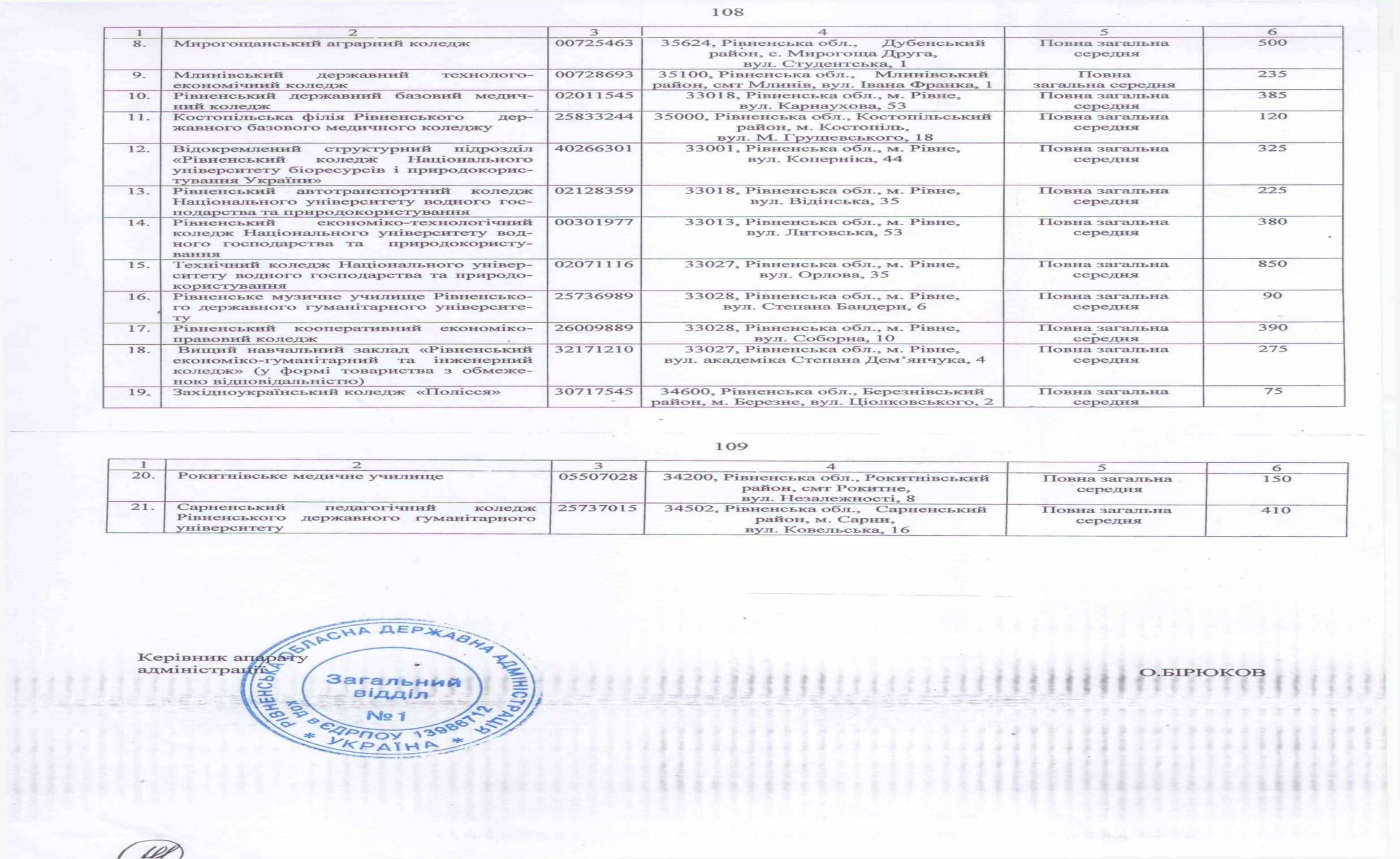 №Повне найменування навчального закла- ду, ліцензіата, як юридичної особи (згід- но установчих документів та Єдиного державного реєстру юридичних осіб)Ідентифі- каційний код нав- чального закладу, як юри- дичної особи(ЄДРПОУ)Місцезнаходження навчального закла- ду, як юридичної особи (індекс, область, район, місто (село), вулиця, будинок)Рівень освітиЛіцензований обсяг (максимальна кількість осіб, що можуть навчатися одночасно, або проектнапотужність)123456Березнівський районБерезнівський районБерезнівський районБерезнівський районБерезнівський районБерезнівський район1.Березнівський	навчально-виховний комплекс «Економіко-гуманітарний лі- цей – загальноосвітня школа І-ІІ ступе-нів» Березнівської районної ради Рівнен- ської області2257828334600, Рівненська обл., Березнівський район, м. Березне, вул. Андріївська, 35Початкова, базова, повна загальна середня3802.Березнівський	навчально-виховний комплекс     «Загальноосвітня      школа І-ІІ ступенів – ліцей з професійним навчанням» Березнівської районної радиРівненської області0459074834600, Рівненська обл., Березнівський район, м. Березне, вул. Вишнева, 19Початкова, базова, повна загальна середня4003.Комунальний заклад «Березнівський лі- цей-інтернат спортивного профілю» Березнівської районної ради Рівненської області2640660434600, Рівненська обл., Березнівський район, м. Березне,вул. Ціолковського, 10Базова, повна загальна середня1201234564.Березнівська гімназія Березнівської ра-йонної ради Рівненської області імені Миколи Буховича2256924934600, Рівненська обл., Березнівський район, м. Березне, вул. Чорновола, 2Базова, повна загальна середня5505.Моквинський	навчально-виховний комплекс «Гімназія – загальноосвітня школа І ступеня» Березнівської районноїради Рівненської області2257821934634, Рівненська обл., Березнівський район, с. Моквин, вул. Шевченка, 16Початкова, базова, повна загальнасередня5756.Опорний заклад Соснівський навчально- виховний комплекс «Гімназія – загально- освітня школа І ступеня» Березнівськоїрайонної ради Рівненської області2256922634652, Рівненська обл., Березнівський район, смт Соснове, вул. Шкільна, 26Початкова, базова, повна загальнасередня9147.Балашівський	навчально-виховний комплекс «Колегіум – загальноосвітня школа І-ІІ ступенів» Березнівської район-ної ради Рівненської області2417108334640, Рівненська обл., Березнівський район, с. Балашівка,вул. С. Тулуба, 18Початкова, базова, повна загальнасередня3528.Опорний заклад Прислуцький навчально- виховний комплекс «Загальноосвітня школа І-ІІІ ступенів – дитячий садок»Березнівської районної ради2417138734642, Рівненська обл., Березнівський район, с. Прислуч,вул. Андріївська, 91Дошкільна, початко- ва, базова, повна загальна середня12009.Березнівська загальноосвітня школаІ-ІІІ ступенів № 2 Березнівської районної ради Рівненської області2256937334600, Рівненська обл., Березнівський район, м. Березне,вул. Будівельників, 4Початкова, базова, повна загальнасередня96010.Бистрицький	навчально-виховний комплекс «Загальноосвітня школаІ-ІІІ ступенів – дошкільний навчальний заклад» Березнівської районної ради3570822634644, Рівненська обл., Березнівський район, с. Бистричі,вул. Надслучанська, 296Дошкільна, початко- ва, базова, повна загальна середня67011.Вітковицький	навчально-виховний комплекс    «Загальноосвітня     школа І-ІІІ ступенів – дошкільний навчальний заклад» Березнівської районної ради Рів-ненської області3570823134622, Рівненська обл., Березнівський район, с. Вітковичі, вул. Шкільна, 33Дошкільна, початкова, базова, повна загальна середня61012.Голубнівська  загальноосвітня   школа І-ІІІ ступенів Березнівської районної ради Рівненської області2417294134632, Рівненська обл., Березнівський район, с. Голубне, вул. Шкільна, 1Початкова, базова, повна загальнасередня15012345613.Городищенська	загальноосвітня	школаІ-ІІІ ступенів Березнівської районної ради Рівненської області2257811334607, Рівненська обл., Березнівський район, с. Городище, вул. Шкільна, 7Початкова, базова, повна загальнасередня65014.Друхівська загальноосвітня школаІ-ІІІ ступенів Березнівської районної ради Рівненської області2417266834643, Рівненська обл., Березнівський район, с. Друхів, вул. Шевченка, 108 АПочаткова, базова, повна загальнасередня37515.Зірненська	загальноосвітня	школа І-ІІІ ступенів Березнівської районної радиРівненської області2257812934609, Рівненська обл., Березнівський район, с. Зірне, вул. Шкільна, 2Початкова, базова, повна загальнасередня60016.Опорний заклад	Кам’янська загально-освітня школа І-ІІІ ступенів Березнівської районної ради Рівненської області2256930934630, Рівненська обл., Березнівський район, с. Кам’янка, вул. Ю.Ковтуна, 1Початкова, базова, повна загальнасередня30017.Князівський	навчально-виховний комплекс «Загальноосвітня школаІ-ІІІ ступенів – дошкільний навчальний заклад» Березнівської районної ради Рівненської області2417168634621, Рівненська обл., Березнівський район, с. Князівка,вул. Незалежності, 3Дошкільна, початкова, базова, повна загальнасередня25018.Малинська загальноосвітня школаІ-ІІІ ступенів Березнівської районної ради Рівненської області2256923234610, Рівненська обл., Березнівський район, с. Малинськ, вул. Шкільна, 1Початкова, базова, повна загальнасередня50019.Марининська загальноосвітня школаІ-ІІІ ступенів Березнівської районної ради Рівненської області2256934434655, Рівненська обл., Березнівський район, с. Маринин, вул. Шевченка, 5Початкова, базова, повна загальнасередня30020.Поліська загальноосвітня школаІ-ІІІ ступенів Березнівської районної ради Рівненської області2417137334650, Рівненська обл., Березнівський район, с. Поліське, вул. Шкільна, 1Початкова, базова, повна загальнасередня30021.Полянська	загальноосвітня	школа І-ІІІ ступенів Березнівської районної радиРівненської області2417271134612, Рівненська обл., Березнівський район, с. Поляни, вул. Л. Українки, 74Початкова, базова, повна загальнасередня38022.Тишицька	загальноосвітня	школаІ-ІІІ ступенів Березнівської районної ради Рівненської області2256936734620, Рівненська обл., Березнівський район, с. Тишиця,вул. Незалежності, 91 АПочаткова, базова, повна загальнасередня39523.Орлівська	загальноосвітня	школаІ-ІІІ ступенів Березнівської районної ради Рівненської області2417555234608, Рівненська обл., Березнівський район, с. Орлівка, вул. Шкільна, 1Початкова, базова, повна загальнасередня35012345624.Богушівська	загальноосвітня	школаІ-ІІІ ступенів Березнівської районної ради Рівненської області2417188734621, Рівненська обл., Березнівський район, с. Богуші, вул. Лісова, 6Початкова, базова, повна загальнасередня43525.Малушківська	загальноосвітня	школа І-ІІІ ступенів Березнівської районної радиРівненської області2531637134665, Рівненська обл., Березнівський район, с. Малушка,вул. Кузнецова, 17 АПочаткова, базова, повна загальнасередня30026.Білківська загальносвітня школаІ-ІІ		ступенів Березнівської районної ра- ди	Рівненської області2417336634633, Рівненська обл., Березнівський район, с. Білка, вул. Лесі Українки, 7Початкова, базова20027.Броннівська	загальноосвітня	школаІ-ІІ ступенів Березнівської районної ради Рівненської області2417309934611, Рівненська обл., Березнівський район, с. Бронне,вул. Андріївська, 65 ДПочаткова, базова18028.Великопільська	загальноосвітня	школаІ-ІІ ступенів Березнівської районної ради Рівненської області2417140434631, Рівненська обл., Березнівський район, с. Велике Поле,вул. Молодіжна, 11Початкова, базова11029.Грушівська     загальноосвітня     школа І-ІІ ступенів Березнівської районної ради Рівненської області2532186334651, Рівненська обл., Березнівський район, с. Грушівка, вул. Гагаріна, 11Початкова, базова30030.Курганська    загальноосвітня     школа  І-ІІ ступенів Березнівської районної ради Рівненської області2416942034663, Рівненська обл., Березнівський район, с. Кургани, вул. Шкільна, 1Початкова, базова15031.Лінчинська    загальноосвітня     школа  І-ІІ ступенів Березнівської районної ради Рівненської області2417345534664, Рівненська обл., Березнівський район, с. Лінчин, вул. Незалежності, 36Початкова, базова22032.Михалинська загальноосвітня школаІ-ІІ ступенів Березнівської районної ради Рівненської області2417234934666, Рівненська обл., Березнівський район, с. Михалин, вул. Шкільна, 6Початкова, базова27633.Яблунівська   загальноосвітня    школа  І-ІІ ступенів Березнівської районної ради Рівненської області2417139634630, Рівненська обл., Березнівський район, с. Яблунне, вул. Рівненська, 8Дошкільна, початкова, базова12012345634.Яринівська	загальноосвітня	школаІ-ІІ ступенів Березнівської районної ради Рівненської області2417143334613, Рівненська обл., Березнівський район, с. Яринівка,вул. Лесі Українки, 1Початкова, базова15035.Яцьковицька	загальноосвітня	школа І-ІІ ступенів Березнівської районної радиРівненської області2417194734641, Рівненська обл., Березнівський район, с. Яцьковичі, вул. Шкільна, 1Початкова, базова22036.Березнівський	навчально-виховний комплекс «Загальноосвітня школаІ ступеня – дошкільний навчальний за- клад» Березнівської районної ради Рів-ненської області3540032634600, Рівненська обл., Березнівський район, м. Березне, вул. Івана Франка, 7Дошкільна, початкова42437.Дошкільний навчальний заклад ясла- садок № 1 «Ромашка» комбінованого типу м. Березне Березнівської міської ради Бе-резнівського району Рівненської області2256928434600, Рівненська обл., Березнівський район, м. Березне, вул. Андріївська, 28Дошкільна31038.Дошкільний навчальний заклад ясла-садок№ 2 «Теремок» комбінованого типу м. Бе- резне Березнівської міської ради Березнів- ського району Рівненської області2256912034600, Рівненська обл., Березнівський район, м. Березне, вул. Зірненська, 5Дошкільна22139.Дошкільний навчальний заклад ясла- садок № 3 «Веселка» м. Березне Березнівської міської ради Березнівськогорайону Рівненської області3866168934600, Рівненська обл., Березнівський район, м. Березне,вул. Ціолковського, 10Дошкільна12040.Дошкільний навчальний заклад дитячий садок «Колосок» с. Балашівка Балашівсь-кої сільської ради Березнівського району Рівненської області2417106034640, Рівненська обл., Березнівський район, с. Балашівка,вул. Незалежності, 62Дошкільна8041.Дошкільний навчальний	заклад дитячий садок	«Сонечко»	с.	Білка	Білківськоїсільської	ради	Березнівського	району Рівненської області2417061734633, Рівненська обл., Березнівський район, с. Білка, вул. Миру, 5Дошкільна9042.Дошкільний навчальний заклад дитячий садок с. Голубне Голубненської сільської ради Березнівського району Рівненськоїобласті2417021534632, Рівненська обл., Березнівський район, с. Голубне, вул. Ярового, 28Дошкільна5012345643.Дошкільний навчальний заклад дитячий садок «Теремок» с. Городище Городи-щенської сільської ради Березнівського району Рівненської області2531571034607, Рівненська обл., Березнівський район, с. Городище, вул. Вербова, 7Дошкільна14044.Дошкільний навчальний заклад дитячий садок «Барвінок» с. Зірне Зірненськоїсільської	ради	Березнівського	району Рівненської області2417170034609, Рівненська обл., Березнівський район, с. Зірне, вул. Перемоги, 4Дошкільна11745.Дошкільний навчальний заклад дитячий садок «Берізка» с. Кам’янка Кам’янської сільської ради Березнівського районуРівненської області2417050534630, Рівненська обл., Березнівський район, с. Кам’янка,вул. Ю. Ковтуна, 10Дошкільна8046.Дошкільний навчальний заклад ясла- садок «Сонечко» с. Малинськ Малинсь- кої сільської ради Березнівського районуРівненської області2417056334610, Рівненська обл., Березнівський район, с. Малинськ,вул. Центральна, 54Дошкільна7047.Дошкільний навчальний заклад ясла- садок «Золота рибка» с. Поляни Полянсь- кої сільської ради Березнівського районуРівненської області2417049734612, Рівненська обл., Березнівський район, с. Поляни,вул. Л. Українки, 72 АДошкільна9048.Дошкільний навчальний заклад ясла- садок «Берізка» смт Соснове Соснівської селищної ради Березнівського районуРівненської області2416984434652, Рівненська обл., Березнівський район, смт Соснове,вул. Шевченка, 11Дошкільна14049.Дошкільний навчальний заклад ясла- садок «Сонечко» Яринівської сільської ради Березнівського району Рівненської області2417144134613, Рівненська обл., Березнівський район, с. Яринівка, вул. Миру, 1Дошкільна4750.Дошкільний навчальний заклад дитячий садок «Мар’яночка» с. Маринин Мари- нинської сільської ради Березнівського району Рівненської області3693756034600, Рівненська обл., Березнівський район, с. Маринин,вул. Шевченка, 11 АДошкільна4512345651.Дошкільний	навчальний	заклад	ясла- садок «Мальвіна» с. Друхів Друхівськоїсільської	ради	Березнівського	району Рівненської області3695029334643, Рівненська обл., Березнівський район, с. Друхів, вул. Шкільна, 7 АДошкільна6752.Дошкільний	навчальний	заклад	ясла- садок «Калинка» с. Бронне Бронськоїсільської	ради	Березнівського	району Рівненської області3695034034611, Рівненська обл., Березнівський район, с. Бронне,вул. Молодіжна, 1 АДошкільна5053.Дошкільний навчальний заклад дитячий садок «Росинка» с. Яцьковичі Яцьковиць- кої сільської ради Березнівського районуРівненської області3695036134641, Рівненська обл., Березнівський район, с. Яцьковичі,вул. Молодіжна, 7Дошкільна5854.Дошкільний навчальний заклад дитячий садок «Пролісок» с. Хмелівка Хмелівської сільської ради Березнівського районуРівненської області3763071234656, Рівненська обл., Березнівський район, с. Хмелівка,вул. Квіткова, 2Дошкільна1555.Дошкільний навчальний заклад дитячий садок «Полісяночка» с. Кургани Кам’янської сільської ради Березнівськогорайону Рівненської області3769419034663, Рівненська обл., Березнівський район, с. Кургани,вул. Шкільна, 1Дошкільна1556.Дошкільний навчальний заклад дитячий садок «Орлятко» с. Орлівка Городи- щенської сільської ради Березнівського району Рівненської області3746448634608, Рівненська обл., Березнівський район, с. Орлівка,вул. Шкільна, 1Дошкільна2357.Дошкільний навчальний заклад дитячий садок «Пролісок» с. Поліське Поліської сільської ради Березнівського району Рівненської області3695033534650, Рівненська обл., Березнівський район, с. Поліське,вул. Шевченка, 18Дошкільна3058.Дошкільний навчальний заклад дитячий садок «Теремок» с. Тишиця Тишицької сільської ради Березнівського району Рівненської області3695031434620, Рівненська обл., Березнівський район, с.Тишиця,вул. Незалежності, 91 АДошкільна5012345659.Дошкільний навчальний заклад дитячий садок «Сонечко» с. Колодязне Прислуць-кої сільської ради Березнівського району Рівненської області3743717834642, Рівненська обл., Березнівський район, с. Колодязне,вул. Андріївська, 116Дошкільна5060.Дошкільний навчальний заклад дитячий садок «Дзвіночок» с. Велике Поле Вели-копільської сільської ради Березнівського району Рівненської області3743719034631, Рівненська обл., Березнівський район, с. Велике Поле,вул. Молодіжна, 11Дошкільна3061.Дошкільний навчальний заклад дитячий садок «Веселка» с. Малушка Малинської сільської ради Березнівського районуРівненської області3695042434665, Рівненська обл., Березнівський район, с. Малушка,вул. Кузнєцова, 17Дошкільна5062.Дошкільний навчальний заклад дитячий садок «Дзвіночок» с. Хотин Прислуцької сільської ради Березнівського районуРівненської області3743718534642, Рівненська обл., Березнівський район, с. Хотин,вул. Поліська, 72 АДошкільна3063.Дошкільний навчальний заклад дитячий садок «Сонечко» с. Михалин Балашівсь- кої сільської ради Березнівського району Рівненської області3743720634666, Рівненська обл., Березнівський район, с. Михалин, вул. Шкільна, 6Дошкільна3064.Дошкільний навчальний заклад дитячий садок «Теремок» с. Яблунне Великопіль- ської сільської ради Березнівського райо- ну Рівненської області3782486934631, Рівненська обл., Березнівський район, с. Яблунне,вул. Рівненська, 8Дошкільна3065.Дошкільний навчальний заклад дитячий садок «Сонечко» с. Грушівка Грушівської сільської ради Березнівського району Рівненської області3695040334651, Рівненська обл., Березнівський район, вул. Гагаріна, 11Дошкільна3066.Дошкільний навчальний заклад дитячий садок «Веселка» с. Лінчин Балашівської сільської ради Березнівського районуРівненської області3743716434664, Рівненська обл., Березнівський район, с. Лінчин,вул. Незалежності, 36Дошкільна3012345667.Дошкільний навчальний заклад дитячий садок «Сонечко» с. Богуші Тишицькоїсільської	ради	Березнівського	району Рівненської області3786785634621, Рівненська обл., Березнівський район, с. Богуші, вул. Лісова, 6Дошкільна5068.Дошкільний навчальний заклад дитячий садок «Соколята» с. Губків Губківськоїсільської	ради	Березнівського	району Рівненської області3786786134654, Рівненська обл., Березнівський район, с. Губків, вул. Набережна, 1Дошкільна2069.Дошкільний навчальний заклад ясла-садок«Ромашка» c.Моквин Моквинської сільсь- кої ради Березнівського району Рівненськоїобласті2417066934634, Рівненська обл., Березнівський район, с. Моквин, вул. Шевченка, 19АДошкільна140Володимирецький районВолодимирецький районВолодимирецький районВолодимирецький районВолодимирецький районВолодимирецький район1.Антонівська	загальноосвітня	школа І-ІІІ ступенів Володимирецької районноїради Рівненської області2255286934380, Рівненська обл., Володимирець- кий район, с. АнтонівкаПочаткова, базова, повна загальнасередня4122.Біленський навчально-виховний комплекс«Загальноосвітня школа І-ІІІ ступенів – дошкільний  навчальний  заклад» Володи-мирецької районної ради Рівненської об- ласті2257885734310, Рівненська обл., Володимирець- кий район, с. Біле, вул. 17 Вересня, 17Дошкільна, початкова, базова, повна загальна середня3603.Більськовільській навчально-виховний комплекс    «Загальноосвітня     школа І-ІІІ ступенів – дошкільний навчальнийзаклад» Володимирецької районної ради Рівненської області2256798334350, Рівненська обл., Володимирець- кий район, с. Більська ВоляДошкільна, початкова, базова, повна загальна середня5904.Великожолудський навчально-виховний комплекс    «Загальноосвітня     школа І-ІІІ ступенів – дошкільний навчальнийзаклад» Володимирецької районної ради Рівненської області2257863334364, Рівненська обл., Володимирець- кий район, с. Великий Жолудськ,вул. Шкільна, 42Дошкільна, початкова, базова, повна загальна середня5305.Великотелковицька	загальноосвітня школа І-ІІІ ступенів Володимирецької ра-йонної ради Рівненської області2256794834312, Рівненська обл., Володимирець- кий район, с. Великі ТелковичіПочаткова, базова, повна загальнасередня2176.Великоцепцевицька загальноосвітня шко- ла І-ІІІ ступенів Володимирецької район-ної ради Рівненської області2256796034341, Рівненська обл., Володимирець- кий район, с. Великі Цепцевичі,вул. Лесі Українки, 120Початкова, базова, повна загальнасередня3507.Володимирецька загальноосвітня школа І-ІІІ	ступенів	№	1	Володимирецькоїрайонної ради Рівненської області2256738034300, Рівненська обл.,смт Володимирець, вул. Шкільна, 4Початкова, базова, повна загальнасередня5808.Володимирецький районний колегіум2256780734300, Рівненська обл., Володимирець- кий район, смт Володимирець,вул. Миру, 4Початкова, базова, повна загальнасередня11009.Володимирецький навчально-виховний комплекс    «Загальноосвітня     школа І-ІІІ ступенів – дошкільний навчальний заклад» Володимирецької районної радиРівненської області0459075434300, Рівненська обл., Володимирець- кий район,смт Володимирець, вул. Горького, 2Дошкільна, початкова, базова, повна загальна середня43010.Городецький навчально-виховний заклад«Загальноосвітня школа І-ІІІ ступенів – дошкільний навчальний заклад» Володи- мирецької районної ради Рівненської області2256378434381, Рівненська обл., Володимирець- кий район, с. ГородецьДошкільна, початкова, базова, повна загальна середня78411.Довговільський	навчально-виховний комплекс    «Загальноосвітня     школа І-ІІІ ступенів – дошкільний навчальнийзаклад» Володимирецької районної ради Рівненської області2255294134360, Рівненська обл., Володимирець- кий район, с. Довговоля,вул. Шевченка, 19 ВДошкільна, початкова, базова, повна загальна середня37612.Заболоттівська загальноосвітня школа І-ІІІ ступенів Володимирецької районної ради Рівненської області2256384434372, Рівненська обл., Володимирець- кий район, с. ЗаболоттяПочаткова, базова, повна загальна середня32013.Каноницька	загальноосвітня	школаІ-ІІІ ступенів Володимирецької районної ради Рівненської області2256382134333, Рівненська обл., Володимирець- кий район, с. КаноничіПочаткова, базова,повна загальна середня36014.Кідрівський	навчально-виховний комплекс    «Загальноосвітня     школа І-ІІІ ступенів – дошкільний навчальнийзаклад» Володимирецької районної ради Рівненської області2257881134340, Рівненська обл., Володимирець- кий район, с. Кідри,вул. Поліська, 1Дошкільна, початкова, базова, повна загальна середня33512345615.Красносільський навчально-виховний комплекс    «Загальноосвітня     школа І-ІІІ ступенів – дошкільний навчальнийзаклад» Володимирецької районної ради Рівненської області2255293534332, Рівненська обл., Володимирець- кий район, с. Красносілля,вул. Центральна, 24Дошкільна, початкова, базова, повна загальна середня19216.Любахівська	загальноосвітня	школа І-ІІІ ступенів Володимирецької районноїради Рівненської області2255288134362, Рівненська обл., Володимирець- кий район, с. ЛюбахиПочаткова, базова, повна загальнасередня25017.Малотелковицький навчально-виховний комплекс    «Загальноосвітня     школа І-ІІІ ступенів – дошкільний навчальний заклад» Володимирецької районної радиРівненської області2416866134376, Рівненська обл., Володимирець- кий район, с. Малі Телковичі,вул. Сильмана, 66Дошкільна, почат- кова, базова, повна загальна середня18018.Мульчицький	навчально-виховний комплекс    «Загальноосвітня     школа І-ІІІ ступенів – дошкільний навчальний заклад» Володимирецької районної радиРівненської області2256372634320, Рівненська обл., Володимирець- кий район, с. Мульчиці,вул. Центральна, 18 АДошкільна, початкова, базова, повна загальна середня50019.Новаківський	навчально-виховний комплекс    «Загальноосвітня     школа І-ІІІ ступенів – дошкільний навчальнийзаклад» Володимирецької районної ради Рівненської області2255287534334, Рівненська обл., Володимирець- кий район, с. Новаки,вул. Шкільна, 1Дошкільна, початкова, базова, повна загальна середня19220.Озерська загальноосвітня школа І-ІІІ сту- пенів	Володимирецької	районної	радиРівненської області2256784234331, Рівненська обл., Володимирець- кий район, с. ОзероПочаткова, базова, повна загальнасередня34021.Полицька	загальноосвітня	школа І-ІІІ ступенів Володимирецької районноїради	Рівненської області2256371734374, Рівненська обл., Володимирець- кий район, с. ПолиціПочаткова, базова, повна загальнасередня64022.Рафалівська	загальноосвітня	школа ІІ-ІІІ ступенів Володимирецької районноїради Рівненської області2256792534371, Рівненська обл., Володимирець- кий район, смт РафалівкаБазова, повна загальна середня30023.Рафалівська	загальноосвітня	школаІ-ІІІ ступенів Володимирецької районної ради Рівненської області0459076034371, Рівненська обл, Володимирець- кий район, смт Рафалівка,вул. Незалежності, 12Початкова, базова,повна загальна середня40012345624.Ромейківський	навчально-виховний комплекс    «Загальноосвітня     школа І-ІІІ ступенів – дошкільний навчальнийзаклад» Володимирецької районної ради Рівненської області2256380934382, Рівненська обл., Володимирець- кий район, с. Ромейки,вул. Молодіжна, 3Дошкільна, початкова, базова, повна загальна середня25025.Собіщицька	загальноосвітня	школа І-ІІІ ступенів Володимирецької районноїради Рівненської області2255291234353, Рівненська обл., Володимирець- кий район, с. СобіщиціПочаткова, базова, повна загальнасередня25026.Сопачівський	навчально-виховний комплекс    «Загальноосвітня     школа І-ІІІ ступенів – дошкільний навчальний заклад» Володимирецької районної радиРівненської області2256385034352, Рівненська обл., Володимирець- кий район, с. Сопачів,вул. Івана Гузоватого, 10Дошкільна, початкова, базова, повна загальна середня37327.Старорафалівська загальноосвітня школаІ-ІІІ ступенів Володимирецької районної ради Рівненської області2256386734354, Рівненська обл., Володимирець- кий район, с. Стара Рафалівка,вул. Центральна, 13Початкова, базова,повна загальна середня36028.Степангородський навчально-виховний комплекс    «Загальноосвітня     школа І-ІІІ ступенів – дошкільний навчальний заклад» Володимирецької районної ради Рівненської області2255290634314, Рівненська обл., Володимирець- кий район, с. Степангород,вул. Шевченка, 59Дошкільна, початкова, базова, повна загальна середня24529.Хиноцький навчально-виховний комплекс«Загальноосвітня школа І-ІІІ ступенів – дошкільний навчальний заклад» Володимирецької районної ради Рівненської області2257892334313, Рівненська обл., Володимирець- кий район, с. Хиночі,вул. Центральна, 5Дошкільна, початкова, базова, повна загальна середня30630.Балаховицький	навчально-виховний комплекс     «Загальноосвітня      школа І-ІІ ступенів – дошкільний навчальний заклад» Володимирецької районної ради Рівненської області2256373234373, Рівненська обл., Володимирець- кий район, с. Балаховичі,вул. Єршова, 13Дошкільна, початкова, базова, повна загальна середня12212345631.Берестівський	навчально-виховний комплекс     «Загальноосвітня      школа І-ІІ ступенів – дошкільний навчальнийзаклад» Володимирецької районної ради Рівненської області2256800834361, Рівненська обл., Володимирець- кий район, с. Берестівка,вул. Шкільна, 2Дошкільна, початкова, базова20032.Бишляцький	навчально-виховний комплекс     «Загальноосвітня      школа І-ІІ ступенів – дошкільний навчальний заклад» Володимирецької районної радиРівненської області2256793134312, Рівненська обл., Володимирець- кий район, с. Бишляк,вул. 17 Вересня, 54Дошкільна, початкова, базова16033.Воронківський	навчально-виховний комплекс     «Загальноосвітня      школа І-ІІ ступенів – дошкільний навчальнийзаклад» Володимирецької районної ради Рівненської області2256795434330, Рівненська обл., Володимирець- кий район, с. Воронки,вул. Чкалова, 6Дошкільна, початкова, базова16934.Велихівський	навчально-виховний комплекс     «Загальноосвітня      школа І-ІІ ступенів – дошкільний навчальний заклад» Володимирецької районної радиРівненської області2256374934381, Рівненська обл., Володимирець- кий район,с. Велихів, вул. Шкільна, 1Дошкільна, початкова, базова15035.Жовкинівська	загальноосвітня	школа І-ІІ ступенів Володимирецької районноїради Рівненської області2257865634363, Рівненська обл., Володимирець- кий район, с. ЖовкиніПочаткова, базова19436.Зеленівська	загальноосвітня	школа І-ІІ ступенів Володимирецької районноїради Рівненської області2256381534332, Рівненська обл., Володимирець- кий район, с. ЗеленеПочаткова, базова16037.Лозківська	загальноосвітня	школа І-ІІ ступенів Володимирецької районноїради Рівненської області2256383834370, Рівненська обл., Володимирець- кий район, с. ЛозкиПочаткова, базова28038.Озерецький навчально-виховний комплекс«Загальноосвітня школа І-ІІ ступенів – дошкільний навчальний заклад»2256799234321, Рівненська область, Володимире- цький район, с. Озерці, вул. Соборна, буд.28Дошкільна, початкова,базова17339.Половлівський навчально-виховний ком-плекс «Загальноосвітня школа		І-ІІ сту- пенів – дошкільний навчальний	заклад»2256376134351, Рівненська обл., Володимирець- кий район, с. Половлі,вул. Лесі Українки, 29 БДошкільна, початкова, базова31812345640.Рудківський	навчально-виховний комплекс     «Загальноосвітня      школа І-ІІ ступенів – дошкільний навчальнийзаклад» Володимирецької районної ради Рівненської області2256377834350, Рівненська обл., Володимирець- кий район, с. Рудка,вул. Шкільна, 4Дошкільна, початкова, базова18041.Сваринівський	навчально-виховний комплекс     «Загальноосвітня      школа І-ІІ ступенів – дошкільний навчальний заклад» Городецької сільської ради Воло-димирецького району Рівненської області2256375534384, Рівненська обл., Володимирець- кий район, с. СвариніДошкільна, початкова, базова32042.Суховільський	навчально-виховний комплекс     «Загальноосвітня      школа І-ІІ ступенів – дошкільний навчальнийзаклад» Володимирецької районної ради Рівненської області2256379034370, Рівненська обл., Володимирець- кий район, с. Суховоля,вул. Кузнєцова, 24Дошкільна, початкова, базова28043.Рафалівський	навчально-виховний комплекс «Загальноосвітня школа І сту- пеня – дошкільний навчальний заклад» Рафалівської селищної ради Володими-рецького району Рівненської області2589458234371, Рівненська обл., Володимирець- кий район, смт Рафалівка,вул. Гранична, 74Дошкільна, початкова20044.Дошкільний навчальний заклад «Дубок» с.  Антонівка загального розвитку	кому-нальної форми власності2256370334380, Рівненська обл., Володимирець- кий район, с. Антонівка,вул. Паркова, 8Дошкільна8245.Володимирецький дошкільний навчаль- ний заклад комбінованого типу «Казка»комунальної форми власності2256389634300, Рівненська обл., Володимирець- кий район, смт Володимирець,вул. Пилипа Орлика, 1Дошкільна11046.Дошкільний навчальний заклад комбіно- ваного типу «Малятко» смт Володими- рець3457345834300, Рівненська обл., Володимирець- кий район, смт Володимирець,вул. Соборна, 38Дошкільна8047.Дошкільний навчальний заклад «Дзвіно- чок» с. Великі Цепцевичі Володимирець- кого району Рівненської області2256393334341, Рівненська обл. Володимирець- кий район, с. Великі ЦепцевичіДошкільна7512345648.Дошкільний навчальний заклад «Берізка»загального розвитку комунальної форми власності с. Великі Телковичі3392909634312, Рівненська обл., Володимирець- кий район, с. Великі ТелковичіДошкільна4049.Дошкільний	навчальний	заклад«Вишенька» с. Дубівка2256790234333, Рівненська обл., Володимирець-кий район, с. Дубівка, вул. Поліська, 1Дошкільна4050.Дошкільний	навчальний	заклад«Сонечко» с. Каноничі2257873934333, Рівненська обл., Володимирець- кий район, с. Каноничі,вул. Калініна, 90Дошкільна5551.Дошкільний навчальний заклад «Берізка» загального розвитку комунальної формивласності с. Жовкині3352274834363, Рівненська область, Володими- рецький район, с. ЖовкиніДошкільна2052.Дошкільний  навчальний  заклад	«Чебу- рашка» с. Заболоття Володимирецькогорайону Рівненської області2256801434372, Рівненська обл., Володимирець- кий район, с. Заболоття, вул. Бегми, 2Дошкільна7553.Дошкільний	навчальний	заклад«Яблунька» загального розвитку	кому- нальної форми власності с. Зелене2256782834332, Рівненська обл., Володимирець- кий район, с. ЗеленеДошкільна5754.Лозківський дошкільний навчальний заклад «Калинонька» загального розвитку комунальної форми власності Лозківськоїсільської ради2256791934370, Рівненська обл., Володимирець- кий район, с. ЛозкиДошкільна3055.Дошкільний	навчальний	заклад«Ромашка» загального розвитку	кому- нальної форми власності с. Любахи2257890034362, Рівненська обл., Володимирець- кий район, с. ЛюбахиДошкільна2056.Дошкільний навчальний заклад «Пролі- сок» загального розвитку с. Озеро Володимирецького району Рівненської області2256789434331, Рівненська обл., Володимирець- кий район, с. ОзероДошкільна7557.Дошкільний навчальний заклад «Кали- нонька» загального розвитку с. Полиці Володимирецького району Рівненської області2256387334374, Рівненська обл., Володимирець- кий район, с. Полиці,вул. Радянська, 4Дошкільна7512345658.Дошкільний навчальний заклад «Сонеч- ко» загального розвитку смт РафалівкаВолодимирецького	району	Рівненської області2256392734371, Рівненська обл., Володимирець- кий район, смт Рафалівка,вул. Ринкова, 2Дошкільна7559.Дошкільний навчальний заклад «Дюймо- вочка» загального розвитку с. Стара Ра-фалівка	Володимирецького	району Рівненської області2257883434354, Рівненська обл., Володимирець- кий район, с. Стара РафалівкаДошкільна1660.Дошкільний навчальний заклад «Берізка» загального розвитку комунальної форми власності с. Собіщиці Володимирецькогорайону Рівненської області3327859634353, Рівненська обл., Володимирець- кий район, с. СобіщиціДошкільна45Гощанський районГощанський районГощанський районГощанський районГощанський районГощанський район1.Гощанський дитячий ясла-садок«Малятко» Гощанського району Рівнен- ської області3501125735400, Рівненська обл., Гощанський район, смт Гоща,вул. Першотравнева, 5Дошкільна1202.Синівський дитячий садочок«Росинка» Гощанського району Рівненсь- кої області3595989235426, Рівненська обл., Гощанський район, с. Синів,вул. Вишнева, 2Дошкільна203.Федорівський	дошкільний	навчальний заклад «Сонечко» Федорівської сільськоїради3543448635450, Рівненська обл., Гощанський район, с. Федорівка, вул. Шкільна, 1Дошкільна264.Курозванівський дошкільний навчальний заклад «Капітошка» Гощанського районуРівненської області3773515735451, Рівненська обл., Гощанський район, с. Курозвани,вул. Лесі Українки, 14 АДошкільна505.Франівський дитячий садок-ясла«Сонечко»3543441835408, Рівненська обл., Гощанськийрайон, с. Франівка, вул. Тополева, 2Дошкільна516.Тучинський дитячий садок-ясла«Дзвіночок» Гощанського району Рівнен- ської області3501117335415, Рівненська обл., Гощанський район, с. Тучин, вул. Шкільна, 1Дошкільна417.Вовкошівський		навчально-виховний комплекс	«Дошкільний навчальний заклад – загальноосвітня школа І ступеня» Липківської сільської ради Гощанськогорайону Рівненської області3889897435420, Рівненська обл., Гощанський район, с. Вовкошів,вул. М. Грушевського, 46 АДошкільна, початкова501234568.Навчально-виховний комплекс «Дошкіль- ний навчальний заклад – загальноосвітня школа І ступеня» с. Терентіїв Синівськоїсільської ради Гощанського району Рівненської області2417353835426, Рівненська обл., Гощанський район, с. Терентіїв,вул. 17 Вересня, 76Дошкільна, початкова519.Навчально-виховний комплекс «Дошкіль- ний навчальний заклад – загальноосвітня школа І ступеня» с. Чудниця Красносіль- ської сільської ради Гощанського районуРівненської області2417355035425, Рівненська обл., Гощанський район, с. Чудниця,вул. Новоселів, 28Дошкільна, початкова6410.Андрусіївський	навчально-виховний комплекс «Дошкільний  навчальний заклад – загальноосвітня школа І-ІІ ступе-нів» Гощанської районної ради Гощансь- кого району Рівненської області2255770835421, Рівненська обл., Гощанський район, с. Андрусіїв,вул. Михайла Вершила, 51 АДошкільна, початкова, базова10011.Дроздівський	навчально-виховний комплекс «Дошкільний  навчальний заклад – загальноосвітня школа І-ІІ ступе- нів» Гощанської районної ради Гощансь-кого району Рівненської області2255804735416, Рівненська обл., Гощанський район, с. Дроздів, вул. Шкільна, 1Дошкільна, початкова, базова15012.Жаврівський	навчально-виховний комплекс «Дошкільний  навчальний заклад – загальноосвітня школа І-ІІ ступе- нів» Гощанської районної ради Гощансь-кого району Рівненської області2255796735454, Рівненська обл., Гощанський район, с. Жаврів,вул. Шкільна, 55Дошкільна, початкова, базова7013.Іллінський  навчально-виховний комплекс«Дошкільний навчальний заклад – загаль- ноосвітня школа І-ІІ ступенів» Гощансь- кої   районної   ради   Гощанського районуРівненської області2417361035465, Рівненська обл., Гощанський район, с. Іллін,вул. Центральна, 7Дошкільна, початкова, базова15014.Річицький навчально-виховний комплекс«Дошкільний навчальний заклад – загаль- ноосвітня школа І-ІІ ступенів» Гощансь- кої районної ради Гощанського району Рівненської області2255834635473, Рівненська обл.,	Гощанський район, с. Річиця,вул. Лесі Українки, 4 АДошкільна, початкова, базова19212345615.Майківський	навчально-виховний комплекс «Дошкільний  навчальний заклад – загальноосвітня школа І-ІІ ступе-нів» Гощанської районної ради Гощансь- кого району Рівненської області2255763135453, Рівненська обл., Гощанський район, с. Майків,вул. Шкільна, 10Дошкільна, початкова, базова10016.Мнишинський	навчально-виховний комплекс     «Загальноосвітня      школа І-ІІ ступенів – дошкільний навчальний заклад» Гощанської районної ради Го-щанського району Рівненської області2255802735472, Рівненська обл., Гощанський район, с. Мнишин,вул. 40-річчя Перемоги, 45Дошкільна, початкова, базова10017.Липківський	навчально-виховний комплекс «Дошкільний  навчальний заклад – загальноосвітня школа І-ІІ ступе-нів» Гощанської районної ради Го- щанського району Рівненської області2255748235420, Рівненська обл., Гощанський район, с. Липки,вул. Молодіжна, 4Дошкільна, початкова, базова15018.Дорогобузька	загальноосвітня	школа І-ІІ	ступенів Гощанської районної радиГощанського району Рівненської області2255818035434, Рівненська обл., Гощанський район, с. Дорогобуж,вул. Гудкова, 102Початкова, базова18019.Красносільська	загальноосвітня	школаІ-ІІ ступенів Гощанської районної ради Гощанського району Рівненської області2255779535400, Рівненська обл., Гощанський район, с. Красносілля,вул. Шевченка, 36 АПочаткова, базова12520.Федорівська	загальноосвітня	школа І-ІІ ступенів Гощанської районної радиГощанського району Рівненської області2255772035450, Рівненська обл., Гощанський район, с. Федорівка,вул. Шкільна, 1Початкова, базова10021.Бочаницький	навчально-виховний комплекс    «Загальноосвітня     школа І-ІІІ ступенів – дошкільний навчальний заклад» Гощанської районної радиГощанського району Рівненської області2255747635409, Рівненська обл., Гощанський район, с. Бочаниця,вул. Клімчука, 3Дошкільна, початкова,базова, повна загальна середня20022.Воскодавський	навчально-виховний комплекс «Дошкільний навчальний заклад     –     загальноосвітня     школа І-ІІІ ступенів» Гощанської районної ради Гощанського району Рівненської області2255756535423, Рівненська обл., Гощанський район, с. Воскодави,вул. Молодіжна, 27Дошкільна, початкова,базова, повна загальна середня17212345623.Горбаківський	навчально-виховний комплекс «Дошкільний  навчальний заклад – загальноосвітня школа І-ІІІ сту-пенів» Гощанської районної ради Гощан- ського району Рівненської області2255794435433, Рівненська обл., Гощанський район, с. Горбаків,вул. Шкільна, 8Дошкільна, початкова,базова, повна загальна середня28024.Малинівський	навчально-виховний комплекс «Дошкільний  навчальний заклад – загальноосвітня школа І-ІІІ сту- пенів» Гощанської районної ради Го-щанського району Рівненської області2255755935422, Рівненська обл., Гощанський район, с. Малинівка,вул. Шкільна, 150Дошкільна, початкова,базова, повна загальна середня42025.Малятинський	навчально-виховний комплекс «Дошкільний  навчальний заклад – загальноосвітня школа І-ІІІ сту-пенів» Гощанської районної ради Го- щанського району Рівненської області2255803335414, Рівненська обл., Гощанський район, с. Пустомити,вул. Рівненська, 15Дошкільна, початкова,базова, повна загальна середня32026.Русивельський	навчально-виховний комплекс «Дошкільний  навчальний заклад – загальноосвітня школа І-ІІІ сту- пенів» Гощанської районної ради Го-щанського району Рівненської області2255313635452, Рівненська обл., Гощанський район, с. Русивель,вул. Шкільна, 1Дошкільна, початкова,базова, повна загальна середня42027.Садівський навчально-виховний комплекс«Дошкільний навчальний заклад – загаль- ноосвітня школа І-ІІІ ступенів» Гощансь- кої районної ради Гощанського району Рівненської області2255304735411, Рівненська обл., Гощанський район, с. Садове,вул. Шкільна, 1Дошкільна, початкова,базова, повна загальна середня19228.Томахівский навчально-виховний ком- плекс «Загальноосвітня школа І-ІІІ ступе- нів – дошкільний навчальний заклад» Гощанської районної ради Гощанського району Рівненської області2255810135435, Рівненська обл., Гощанський район, с. Томахів,вул. Центральна, 4Дошкільна, початкова,базова, повна загальна середня15029.Гощанська    загальноосвітня     школа І-ІІІ ступенів Гощанської районної ради Гощанського району Рівненської області2255746635400, Рівненська обл., Гощанський район, смт Гоща,вул. Радянська, 4Початкова, базова, повназагальна середня65012345630.Курозванівська	загальноосвітня	школаІ-ІІІ ступенів Гощанської районної ради Гощанського району Рівненської області2255786135451, Рівненська обл., Гощанський район, с. Курозвани,вул. Радянська, 7Початкова, базова, повназагальна середня19231.Симонівська	загальноосвітня	школа І-ІІІ ступенів Гощанської районної радиГощанського району Рівненської області2255787835408, Рівненська обл., Гощанський район, с. Симонів,вул. Хабарська, 150Початкова, базова, повназагальна середня35032.Синівська	загальноосвітня	школа І-ІІІ	ступенів Гощанської районної радиГощанського району Рівненської області2255312635426, Рівненська обл., Гощанський район, с. Синів,вул. Шкільна, 1Початкова, базова, повназагальна середня18033.Тучинська	загальноосвітня	школаІ-ІІІ	ступенів Гощанської районної ради Гощанського району Рівненської області2255754235415, Рівненська обл., Гощанський район, с. Тучин,вул. 1 Травня, 22Початкова, базова, повназагальна середня62034.Гощанська районна гімназія Гощанськоїрайонної	ради	Гощанського	району Рівненської області2255826335400, Рівненська обл., Гощанський район, смт Гоща,вул. Незалежності, 21Початкова, базова, повназагальна середня360Демидівський район, Демидівська ОТГДемидівський район, Демидівська ОТГДемидівський район, Демидівська ОТГДемидівський район, Демидівська ОТГДемидівський район, Демидівська ОТГДемидівський район, Демидівська ОТГ1.Демидівський	ліцей	Демидівської селищної ради Рівненської області2531861935200, Рівненська обл., Демидівський район, смт Демидівка,вул. Богдана Хмельницького, 10Початкова,базова, повназагальна середня5952.Вербенський ліцей Демидівської	селищ-ної ради Рівненської області2417719235225, Рівненська обл., Демидівськийрайон, с. Вербень, вул. Зелена, 30Початкова, базова,повна загальна середня1703.Вовковиївська	загальноосвітня	школа І-ІІІ ступенів Демидівського району Рів-ненської області2417720035224, Рівненська обл., Демидівський район, с. Вовковиї,вул. Шкільна, 3Початкова, базова, повназагальна середня2174.Княгининський	ліцей	Демидівськоїселищної ради Рівненської області2417721735213, Рівненська обл., Демидівськийрайон, с. Княгинине, вул. 17 Березня, 69Початкова, базова,повна загальна середня1495.Рудківський ліцей Демидівської селищної ради Рівненської області2417725235221, Рівненська обл., Демидівський район, с. Рудка, вул. Замкова, 9Початкова, базова, повна загальна середня1906.Хрінницький	ліцей	Демидівськоїселищної ради Рівненської області2417722335220, Рівненська обл., Демидівськийрайон, с. ХрінникиПочаткова, базова,повна загальна середня1747.Глибокодолинська гімназія Демидівськоїселищної ради Рівненської області2417724635223, Рівненська обл., Демидівськийрайон, с. Глибока ДолинаПочаткова, базова578.Вичавська початкова школа Демидівської селищної ради Рівненської області3748700035220, Рівненська обл., Демидівський район, с. ВичавкиПочаткова151234569.Рогізненська початкова школа Демидівсь-кої селищної ради Рівненської області3741770335222, Рівненська обл., Демидівськийрайон, с. РогізнеПочаткова3010.Товпижинська початкова школа Демидів-ської селищної ради Рівненської області3741773835225, Рівненська обл., Демидівськийрайон, с. ТовпижинПочаткова1011.Демидівський заклад дошкільної освіти (ясла-садок)	«Сонечко»	Демидівськоїселищної ради Рівненської області3680522835200, Рівненська обл., Демидівський район, смт Демидівка,вул. 1 Травня, 15Дошкільна11012.Вербенський заклад дошкільної освіти«Сонечко» Демидівської селищної ради Рівненської області3955071835225, Рівненська обл., Демидівський район, с. Вербень,вул. Зелена, 34Дошкільна5013.Вовковиївський дошкільний навчальний заклад «Калинка» Вовковиївської сільсь- кої ради Демидівського району Рівненсь-кої області3887552235224, Рівненська обл., Демидівський район, с. Вовковиї,вул. Кочеткова, 3Дошкільна4014.Княгининський заклад дошкільної освіти Демидівської селищної ради Рівненськоїобласті3887551735213, Рівненська обл., Демидівський район, с. Княгинине,вул. Млинівська, 1 АДошкільна4015.Рудківський	заклад	дошкільної	освіти Демидівської селищної ради Рівненськоїобласті3804343332221, Рівненська обл., Демидівський район, с. Рудка,вул. Замкова, 9Дошкільна2516.Хрінницький заклад дошкільної освіти«Сонечко» Демидівської селищної ради Рівненської області3887550135220, Рівненська обл., Демидівський район, с. Хрінники,вул. Шкільна, 4Дошкільна4217.Дошкільний навчальний заклад "Веселка" Глибокодолинської сільської ради Демидів- ського району Рівненської області3903764035223, Рівненська обл., Демидівський район, село Глибока Долина, вул.Центральна, будинок 39Дошкільна2018.Рогізненський заклад дошкільної освіти(ясла-садок)  «Первоцвіт»	Демидівської селищної ради Рівненської області3903464235222, Рівненська обл., Демидівський район, с. Рогізне, вул. БерестецькаДошкільна2519.Дублянський заклад дошкільної освіти(ясла-садок)	«Веселка»	Демидівської селищної ради Рівненської області3850540235200, Рівненська обл., Демидівський район, с. Дубляни,вул. Івана Франка, 45 АДошкільна16Дубенський районДубенський районДубенський районДубенський районДубенський районДубенський район1.Вербський дошкільний навчальний заклад2417100235670, Рівненська обл., ДубенськийДошкільна107Дубенської	районної	ради	Рівненськоїобластірайон, с. Верба,вул. Набережна, 12.Здовбицький	дошкільний	навчальний заклад	Дубенської	районної	радиРівненської області3898479035652, Рівненська обл., Дубенський район, с. Здовбиця,вул. Молодіжна, 11Дошкільна123.Майданський	дошкільний	навчальнийзаклад	Дубенської	районної	ради Рівненської області3607963035651, Рівненська обл., Дубенський район, с. МайданДошкільна74.Іваннівський	дошкільний	навчальнийзаклад	Дубенської	районної	ради Рівненської області3950842535620, Рівненська обл., Дубенський район, с. Іваннє,вул. Шкільна, 8 АДошкільна455.Мильчанський	дошкільний	навчальний заклад	Дубенської	районної	радиРівненської області3607964635642, Рівненська обл., Дубенський район, с. МильчаДошкільна236.Новоносовицький	дошкільний	навчаль- ний заклад Дубенської районної радиРівненської області3898658335644, Рівненська обл., Дубенський район, с. Нова Носовиця,вул. Лісова, 8 АДошкільна197.Озерянський	дошкільний	навчальний заклад	Дубенської	районної	радиРівненської області3659770635613, Рівненська обл., Дубенський район, с. Озеряни,вул. Шевченка, 18Дошкільна448.Плосківський	дошкільний	навчальний заклад	Дубенської	районної	радиРівненської області3659769035651, Рівненська обл., Дубенський район, с. ПлоскаДошкільна209.Повчанський	дошкільний	навчальнийзаклад	Дубенської	районної	ради Рівненської області3607960435644, Рівненська обл., Дубенський район, с. ПовчаДошкільна2710.Птицький дошкільний навчальний заклад Дубенської	районної	ради	Рівненськоїобласті3898663035645, Рівненська обл., Дубенський район, с. Птича,вул. Шкільна, 4 АДошкільна2211.Сатиївський дошкільний навчальний заклад Дубенської районної ради Рівненської області3659768535610, Рівненська обл., Дубенський район, с. Сатиїв,вул. Миру, 53 АДошкільна2612.Семидубський	дошкільний	навчальнийзаклад	Дубенської	районної	ради Рівненської області3762487135650, Рівненська обл., Дубенський район, с. СемидубиДошкільна1512345613.Соснівський	дошкільний	навчальнийзаклад	Дубенської	районної	ради Рівненської області3607961835660, Рівненська обл., Дубенський район, с. Соснівка, вул. МолодіжнаДошкільна2114.Стовпецький	дошкільний	навчальний заклад  Дубенської районної ради	Рів-ненської області3550509035670, Рівненська обл., Дубенський район, с. Стовпець,вул. Шкільна, 2Дошкільна2115.Тараканівський дошкільний навчальний заклад	Дубенської	районної	радиРівненської області3799309735641, Рівненська обл., Дубенський район, с. Тараканів,вул. Колгоспна, 13Дошкільна4516.Бортницький	навчально-виховний комплекс «Загальноосвітня школа І сту- пеня – дошкільний навчальний заклад»Дубенської районної ради Рівненської області2417098835621, Рівненська обл., Дубенський район, с. Бортниця,вул. Меліораторів, 17Дошкільна, початкова4017.Варковицький	навчально-виховний комплекс «Загальноосвітня школа І сту- пеня – дошкільний навчальний заклад» Дубенської районної ради Рівненськоїобласті2417101935612, Рівненська обл., Дубенський район, с. Варковичі,вул. Шкільна, 2Дошкільна, початкова13018.Дитиницький	навчально-виховний комплекс «Загальноосвітня школа І сту- пеня – дошкільний навчальний заклад» Дубенської районної ради Рівненськоїобласті2417288135617, Рівненська обл., Дубенський район, с. ДитиничіДошкільна, початкова4019.Перерослянський навчально-виховний комплекс «Загальноосвітня школа І сту- пеня – дошкільний навчальний заклад» Дубенської районної ради Рівненської області2417283935651, Рівненська обл., Дубенський район, с. ПереросляДошкільна, початкова4020.Підлузький навчально-виховний комплекс«Загальноосвітня школа І ступеня – дошкільний навчальний заклад» Дубенсь- кої районної ради Рівненської області2417284635646, Рівненська обл., Дубенський район, с. ПідлужжяДошкільна, початкова3012345621.Придорожнянська загальноосвітня школаІ	ступеня	Дубенської	районної	ради Рівненської області2417306135640, Рівненська обл., Дубенський район, с. ПридорожнеПочаткова5022.Білогородський	навчально-виховний комплекс     «Загальноосвітня      школа І-ІІ ступенів – дошкільний навчальний заклад» Дубенської районної радиРівненської області2417084735670, Рівненська обл., Дубенський район, с. Софіївка Перша,вул. Центральна, 25Дошкільна, початкова, базова12023.Грядківський	навчально-виховний комплекс     «Загальноосвітня      школа І-ІІ ступенів – дошкільний навчальний заклад» Дубенської районної радиРівненської області2417085335650, Рівненська обл., Дубенський район, с. ГрядкиДошкільна, початкова, базова9024.Жорнівський навчально-виховний ком- плекс «Загальноосвітня школа І-ІІ ступенів– дошкільний навчальний заклад» Дубенсь- кої районної ради Рівненської області2417080135610, Рівненська обл., Дубенський ра- йонн, с.ЖорнівДошкільна, початкова,базова середня12025.Тростянецький	навчально-виховний комплекс     «Загальноосвітня      школа І-ІІ ступенів – дошкільний навчальнийзаклад» Дубенської районної ради Рівненської області2417079335660, Рівненська обл., Дубенський район, с. Тростянець,вул. Центральна, 62Дошкільна, початкова, базова10026.Малосадівський навчально-виховний комплекс    «Загальноосвітня     школа І-ІІІ ступенів – дошкільний навчальний заклад» Дубенської районної радиРівненської області2417073535640, Рівненська обл., Дубенський район, с. Малі Сади, вул. ШкільнаДошкільна, початкова, базова, повназагальна середня14027.Здовбицька	загальноосвітня	школаІ-ІІ ступенів Дубенської районної ради Рівненської області2417212535662, Рівненська обл., Дубенський район, с. ЗдовбицяПочаткова, базова16428.Іваннівська	загальноосвітня	школаІ-ІІ ступенів Дубенської районної ради Рівненської області2417086035620, Рівненська обл., Дубенський район, с. Іваннє, вул. Шкільна, 10Початкова, базова19229.Микитицька	загальноосвітня	школаІ-ІІ   ступенів   Дубенської   районної ради2417093635656, Рівненська обл., Дубенськийрайон, с. МикитичіПочаткова,базова130Рівненської області30.Плосківська	загальноосвітня	школаІ-ІІ ступенів Дубенської районної ради Рівненської області2417255635651, Рівненська обл., Дубенський район, с. Плоска,вул. Шкільна, 2Початкова, базова32031.Птицька загальноосвітня школа І-ІІ сту- пенів Дубенської районної ради Рівненсь-кої області2417092535670, Рівненська обл., Дубенський район, с. Птича,вул. Шкільна, 4Початкова, базова19232.Рачинська гімназія Тараканівської сільсь- кої ради Дубенського району Рівненськоїобласті2417074135609, Рівненська обл., Дубенський район, с. Рачин,вул. Шкільна, 2Початкова, базова25033.Староносовицька загальноосвітня школаІ-ІІ ступенів Дубенської районної ради Рівненської області2417088235600, Рівненська обл., Дубенський район, с. Стара НосовицяПочаткова, базова15034.Судобицька	загальноосвітня	школаІ-ІІ ступенів Дубенської районної ради Рівненської області2417089935651, Рівненська обл., Дубенський район, с. СудобичіПочаткова, базова7035.Вербська загальноосвітня школа І-ІІІ сту-пенів Дубенської районної ради Рівненсь- кої області2417076435670, Рівненська обл., Дубенський район, с. Верба,вул. ШкільнаПочаткова, базова,повна загальна середня56036.Квітневська	загальноосвітня	школаІ-ІІІ ступенів Дубенської районної ради Рівненської області2417209435629, Рівненська обл., Дубенський район, с. Квітневе,вул. Шкільна, 22Початкова, базова,повна загальна середня25037.Мильчанська	загальноосвітня	школа І-ІІІ ступенів Дубенської районної радиРівненської області2417078735643, Рівненська обл., Дубенський район, с. Мильча,вул. Шкільна, 10Початкова, базова, повна загальнасередня36038.Повчанська	загальноосвітня	школа І-ІІІ ступенів Дубенської районної радиРівненської області2416998535644, Рівненська обл., Дубенський район, с. Повча,вул. Рикуна, 68Початкова, базова, повна загальнасередня30039.Сатиївська	загальноосвітня	школаІ-ІІІ ступенів Дубенської районної ради Рівненської області2416997935610, Рівненська обл., Дубенський район, с. СатиївПочаткова, базова,повна загальна середня30040.Семидубський	навчально-виховний комплекс     «Загальноосвітня      школа І-ІІ ступенів – ліцей» Дубенської районноїради Рівненської області2416999135650, Рівненська обл., Дубенський район, с. Семидуби,вул. Центральна, 56Початкова, базова, повна загальна середня50041.Соснівська	загальноосвітня	школа2417000835660, Рівненська обл., ДубенськийПочаткова, базова,195І-ІІІ ступенів Дубенської районної ради Рівненської областірайон, с. Соснівка, вул. Молодіжна, 30повна загальна середня42.Стовпецька	загальноосвітня	школа І-ІІІ ступенів Дубенської районної радиРівненської області2417091335672, Рівненська обл., Дубенський район, с. СтовпецьПочаткова, базова, повна загальнасередня15143.Тараканівський	ліцей	Тараканівської сільської	ради		Дубенського	районуРівненської області2417083035641, Рівненська обл., Дубенський район, с. Тараканів, вул. Зелена, 1Початкова, базова, повна загальнасередня38044.Варковицька гімназія Дубенської район- ної ради Рівненської області2416996235612, Рівненська обл., Дубенський район, с. Варковичі,вул. Шкільна, 1Базова, повна загальнасередня37045.Дубенська районна вечірня школа ІІІ сту-пеня Дубенської районної ради Рівненсь- кої області2256299735623, Рівненська обл., Дубенський район, с. Мирогоща Перша,вул. Миру, 68Повна загальна середня60Дубровицький районДубровицький районДубровицький районДубровицький районДубровицький районДубровицький район1.Сварицевицький навчально-виховний комплекс    «Загальноосвітня     школа І-ІІІ ступенів – дошкільний навчальний заклад» Дубровицької районної радиРівненської області3913248734120, Рівненська обл., Дубровицький район, с. Сварицевичі,вул. Шкільна, 1Дошкільна, початкова,базова, повна загальна середня6402.Кривицька	загальноосвітня	школа І-ІІІ ступенів Дубровицької районної радиРівненської області2531396434151, Рівненська обл., Дубровицький район, с. Кривиця,вул. Шкільна, 9Початкова, базова, повна загальнасередня1503.Заслуцький	навчально-виховний комплекс     «Загальноосвітня      школа І-ІІ ступенів – дошкільний навчальний заклад» Дубровицької районної радиРівненської області3913426434144, Рівненська обл., Дубровицький район, с. Заслуччя,вул. Велика Гряда, 1Дошкільна, початкова, базова1504.Берестівський	навчально-виховний комплекс    «Загальноосвітня     школа І-ІІІ ступенів – дошкільний навчальнийзаклад» Дубровицької районної ради Рівненської області3913085134109, Рівненська обл., Дубровицький район, с. Берестя,вул. Шкільна, 4 АДошкільна, початкова, базова, повна загальна середня4205.Крупівська	загальноосвітня	школаІ-ІІ ступенів Дубровицької районної ради2531388134188, Рівненська обл., Дубровицькийрайон, с. Крупове, вул. Шкільна, 8Початкова, базова1501234566.Орв’яницький	навчально-виховний комплекс    «Загальноосвітня     школа І-ІІІ ступенів – дошкільний навчальнийзаклад» Дубровицької районної ради Рівненської області3913191834163, Рівненська обл., Дубровицький район, с. Орв’яниця,вул. Піонерська, 1Дошкільна, початкова,базова, повна загальна середня5407.Зеленська	загальноосвітня	школа І-ІІ ступенів Дубровицької районної радиРівненської області2531384634120, Рівненська обл., Дубровицький район, с. Зелень,вул. Центральна, 19Початкова, базова1408.Мочулищенський навчально-виховний комплекс    «Загальноосвітня     школа І-ІІІ ступенів – дошкільний навчальний заклад» Мочулищенської сільської радиРівненської області3913229331143, Рівненська обл., Дубровицький район, с. Мочулище,вул. Шкільна, 5Дошкільна, початкова,базова, повна загальна середня2409.Нивецький навчально-виховний комплекс«Загальноосвітня школа І-ІІ ступенів – дошкільний навчальний заклад» Дубро- вицької районної ради Рівненської області3913525234152 Рівненська обл., Дубровицький район, с. Нивецьк,вул. Шкільна, 11Дошкільна, початкова, базова9010.Дубровицький	навчально-виховний комплекс	«Ліцей-школа»	Дубровицькоїрайонної ради Рівненської області3722575234100, Рівненська обл., Дубровицький район, м. Дубровиця,вул. Макарівська, 11Початкова, базова, повназагальна середня129611.Дубровицький	дошкільний	навчальний заклад № 4 «Малятко» м. Дубровиця Дуб-ровицького району Рівненської області2531437234100, Рівненська обл., Дубровицький район, м. Дубровиця,вул. Воробинська, 51Дошкільна11512.Залузький  навчально-виховний  комплекс«Загальноосвітня школа І-ІІІ ступенів – дошкільний   навчальний   заклад» Дубро-вицької районної ради Рівненської області3913491934145, Рівненська обл., Дубровицький район, с. Залужжя,вул. Центральна, 75Дошкільна, початкова, базова,повна загальна середня55013.Осівський  навчально-виховний комплекс«Загальноосвітня школа І-ІІІ ступенів – дошкільний навчальний заклад» Дубро- вицької районної ради Рівненської області3913270734153 Рівненська обл., Дубровицький район, с. Осова,вул. Лесі Українки, 26Дошкільна, початкова, базова,повна загальна середня32014.Колківський навчально-виховний комплекс«Загальноосвітня школа І-ІІІ ступенів – до- шкільний навчальний заклад» Дубровиць-3913719734144, Рівненська обл., Дубровицький район, с. Колки, вул.Центральна, 24Дошкільна, початкова, базова,повна загальна650кої районної ради Рівненської областісередня15.Бережківська  загальноосвітня   школа І-ІІІ ступенів Дубровицької районної ради Рівненської області2531404734160, Рівненська обл., Дубровицький район, с. Бережки,вул. Шкільна, 23Початкова, базова, повна загальна середня16016.Підлісненський	навчально-виховний комплекс     «Загальноосвітня      школа І-ІІ ступенів – дошкільний навчальний заклад» Дубровицької районної радиРівненської області3913747134165 Рівненська обл., Дуровицький район, с. Підлісне,вул. Володимирецька, 88Дошкільна, початкова, базова12017.Лютинський	навчально-виховний комплекс    «Загальноосвітня     школа І-ІІІ ступенів – дошкільний навчальний заклад» Дубровицької районної радиРівненської області3913377934140, Рівненська обл., Дубровицький район, с. Лютинськ,вул. Центральна, 51Дошкільна, початкова, базова, повна загальна середня34618.Туменський	навчально-виховний комплекс    «Загальноосвітня     школа І-ІІІ ступенів – дошкільний навчальний заклад» Дубровицької районної ради Рівненської області2531406834110, Рівненська обл., Дубровицький район, с. Тумень,вул. Молодіжна, 21Дошкільна, початкова,базова, повна загальна середня22019.Трипутнянський навчально-виховний комплекс    «Загальноосвітня     школа І-ІІІ ступенів – дошкільний навчальний заклад» Дубровицької районної ради Рівненської області3913304034150, Рівненська обл., Дубровицький район, с. Трипутня,вул. Шевченка, 8 АДошкільна, початкова,базова, повна загальна середня21620.Селецький навчально-виховний комплекс«Загальноосвітня школа І-ІІІ ступенів – дошкільний навчальний заклад» імені Олега Ващишина Дубровицької районної ради Рівненської області3913471034141, Рівненська обл., Дубровицький район, с. Селець,вул. Шевченка, 11Дошкільна, початкова,базова, повна загальна середня42021.Дубровицька	загальноосвітня	школаІ-ІІІ ступенів №  2 Дубровицької районної2531393534100, Рівненська обл., Дубровицькийрайон, м. Дубровиця,Початкова,базова,560ради Рівненської областівул. Грушевського, 36повна загальнасередня22.Бережківський	дошкільний	навчальний заклад «Малятко» Бережківської сільськоїради Рівненської області2531440334160, Рівненська обл., Дубровицький район, с. Бережки,вул. Молодіжна, 42Дошкільна4023.Великоозерянський навчально-виховний комплекс    «Загальноосвітня     школа І-ІІІ ступенів – дошкільний навчальний заклад» Дубровицької районної радиРівненської області3913475134146, Рівненська обл., Дубровицький район, с. Великі Озера,вул. Березова, 4Дошкільна, початкова,базова, повна загальна середня44224.Лісівський навчально-виховний комплекс«Загальноосвітня школа І-ІІ ступенів – дошкільний навчальний заклад» Дубро- вицької районної ради Рівненської області3913430634121, Рівненська обл., Дубровицький район, с. Лісове,вул. Кузнєцова, 40Дошкільна, початкова, базова13625.Дубровицький	дошкільний	навчальнийзаклад	№	1	«Теремок» Дубровицької міської ради Рівненської області2531434334100, Рівненська обл., Дубровицький район, м. Дубровиця,вул. Поштова, 12Дошкільна13526.Дубровицька	загальноосвітня	школа І-ІІІ ступенів № 1 Дубровицької районноїради Рівненської області2417848734100, Рівненська обл., Дубровицький район, м. Дубровиця,вул. Воробинська, 134Початкова, базова, повна загальнасередня35027.Велюнський навчально-виховний коплекс«Загальноосвітня школа І-ІІІ ступенів – дошкільний навчальний зклад» імені Олександра Ярмоліча Дубровицької ра- йонної ради Рівненської області3913498734134, Рівненська обл., Дубровицький район, с. Велюнь,вул. Шкільна, 4Дошкільна, початкова,базова, повна загальна середня17028.Бережницький	навчально-виховний комплекс    «Загальноосвітня     школа І-ІІІ ступенів – дошкільний навчальний заклад» Дубровицької районної радиРівненської області3913153034164, Рівненська обл., Дубровицький район, с. Бережниця,вул. Шкільна, 44Дошкільна, початкова,базова, повна загальна середня25029.Дошкільний	навчальний	заклад	ясла- садок № 5 «Світлячок» комбінованого ти-пу   Дубровицької міської ради	Дубро- вицького району Рівненської області2531438934100, Рівненська обл., Дубровицький район, м. Дубровиця,вул. Шкільна, 17 АДошкільна22530.Озерський  навчально-виховний комплекс«Загальноосвітня  школа   І-ІІІ  ступенів  –3913289034122, Рiвненська обл., Дубровицькийрайон, с. Озерськ,Дошкільна,початкова,120дошкільний   навчальний   заклад» Дубро-вицької районної ради Рівненської областівул. Центральна, 57базова, повназагальна середняЗарічненський районЗарічненський районЗарічненський районЗарічненський районЗарічненський районЗарічненський район1.Зарічненський	навчально-виховний комплекс «Загальноосвітня школа І сту- пеня – гімназія» Зарічненської районноїради Рівненської області3655000834000, Рівненська обл., Зарічненський район, смт Зарічне,вул. ХарківцяПочаткова, базова, повна загальна середня6502.Морочненська	загальноосвітня	школа І-ІІІ ступенів Зарічненської районної ра-ди	Рівненської області2417392334022, Рівненська обл., Зарічненський район, с. МорочнеПочаткова, базова, повна загальнасередня3203.Дібрівська	загальноосвітня	школаІ-ІІІ ступенів Зарічненської районної ра- ди Рівненської області2417397534041, Рівненська обл., Зарічненський район, с. ДібрівськПочаткова, базова,повна загальна середня3504.Річицька загальноосвітня школа І-ІІ сту-пенів	Зарічненської	районної	ради Рівненської області2417422034043, Рівненська обл., Зарічненський район, с. РічицяПочаткова, базова2005.Новорічицька	загальноосвітня	школаІ-ІІІ ступенів Зарічненської районної ради Рівненської області2417387834040, Рівненська обл., Зарічненський район, с. НоворічицяПочаткова, базова,повна загальна середня1906.Іванчицька	загальноосвітня	школаІ-ІІ ступенів Зарічненської районної ради Рівненської області2417424234009, Рівненська обл., Зарічненський район, с. ІванчиціПочаткова, базова1307.Острівська	загальноосвітня	школа І-ІІ ступенів Зарічненської районної радиРівненської області2417419934036, Рівненська обл., Зарічненський район, с. ОстрівськПочаткова, базова1008.Серницька	загальноосвітня	школа І-ІІІ ступенів Зарічненської районної радиРівненської області2417389234052, Рівненська обл., Зарічненський район, с. СерникиПочаткова, базова, повна загальнасередня6009.Кухітсько-Вільська загальноосвітня шко-ла І-ІІІ ступенів Зарічненської районної ради Рівненської області2417395234035, Рівненська обл., Зарічненський район, с. Кухітська ВоляПочаткова, базова,повна загальна середня34010.Мутвицька	загальноосвітня	школаІ-ІІІ ступенів Зарічненської районної ради Рівненської області2417390034023, Рівненська обл., Зарічненський район, с. МутвицяПочаткова, базова,повна загальна середня20011.Олександрівська   загальноосвітня   школаІ-ІІ ступенів  Зарічненської  районної ради2417420734052, Рівненська обл., Зарічненськийрайон, с. ОлександровеПочаткова, базова80Рівненської області12.Бродницька	загальноосвітня	школаІ-ІІ ступенів Зарічненської районної ради Рівненської області2417428834051, Рівненська обл., Зарічненський район, с. БродницяПочаткова, базова20013.Борівська	загальноосвітня	школа І-ІІІ ступенів Зарічненської районної радиРівненської області2417398134061, Рівненська обл., Зарічненський район, с. БоровеПочаткова, базова, повна загальнасередня62014.Вичівська	загальноосвітня	школа І-ІІІ ступенів Зарічненської районної радиРівненської області2417399834050, Рівненська обл., Зарічненський район, с. ВичівкаПочаткова, базова, повна загальнасередня25015.Прикладницька	загальноосвітня	школаІ-ІІІ ступенів Зарічненської районної ради Рівненської області2417386334012, Рівненська обл., Зарічненський район, с. ПрикладникиПочаткова, базова,повна загальна середня20016.Бутівська загальноосвітня школа І-ІІ сту-пенів	Зарічненської	районної	ради Рівненської області2417429434071, Рівненська обл., Зарічненський район, с. БутовеПочаткова, базова15017.Млинківська	загальноосвітня	школаІ-ІІІ ступенів Зарічненської районної ради Рівненської області2417391734062, Рівненська обл., Зарічненський район, с. МлинокПочаткова, базова,повна загальна середня20018.Привітівська	загальноосвітня	школаІ-ІІ ступенів Зарічненської районної ради Рівненської області2417418234044, Рівненська обл., Зарічненський район, с. ПривітівкаПочаткова, базова12019.Вовчицька	загальноосвітня	школа І-ІІ ступенів Зарічненської районної радиРівненської області2417427134042, Рівненська обл., Зарічненський район, с. ВовчиціПочаткова, базова15020.Перекальська	загальноосвітня	школа І-ІІ ступенів Зарічненської районної радиРівненської області2417417634060, Рівненська обл., Зарічненський район, с. Перекалля,вул. Центральна, 24Початкова, базова20021.Неньковицька  загальноосвітня  школа І-ІІІ ступенів Зарічненської районної ради Рівненської області2417421334020, Рівненська обл., Зарічненський район, с. НеньковичіПочаткова, базова, повна загальна середня27022.Зарічненська   загальноосвітня   школа І-ІІІ ступенів Зарічненської районної ра- диРівненської області2417273434000, Рівненська обл. Зарічненський район, смт Зарічне,вул. 1 Грудня, 19Початкова, базова, повна загальна середня40012345623.Зарічненська	загальноосвітня	школаІ-ІІ ступенів Зарічненського району Рів- ненської області2417425934000, Рівненська обл., Зарічненський район, смт Зарічне,вул. Крижова, 7Початкова, базова15024.Зарічненський	дошкільний	навчальнийзаклад «Струмочок»2417438334000, Рівненська обл., Зарічненськийрайон, смт Зарічне, вул. Центральна, 73Дошкільна14025.Дошкільний навчальний заклад дитячийсадок «Ромашка» с. Борове3815647034061, Рівненська обл., Зарічненськийрайон, с. Борове, вул. Шкільна, 9Дошкільна1826.Зарічненський	дошкільний	навчальнийзаклад «Сонечко»3724622234000, Рівненська обл., Зарічненськийрайон, смт Зарічне, вул. Шевченка, 4 АДошкільна6027.Дошкільний навчальний заклад «Берізка»с. Серники2417435434052, Рівненська обл., Зарічненськийрайон, с. СерникиДошкільна10028.Дошкільний	навчальний	заклад	ясла- садок	комбінованого типу «Джерельце»с. Дібрівськ3635480534041, Рівненська обл., Зарічненський район, с. ДібрівськДошкільна9529.Дошкільний навчальний заклад дитячийсадок «Струмочок» с. Кухітська Воля3649895434035, Рівненська обл., Зарічненськийрайон, с. Кухітська ВоляДошкільна7530.Дошкільний навчальний заклад «Сонеч-ко» з денним перебуванням дітей загаль- ного розвитку с. Неньковичі3635479734020, Рівненська обл., Зарічненський район, с. НеньковичіДошкільна3931.Дошкільний навчальний заклад «Зіронь- ка»	з	короткотривалим	перебуваннямдітей загального розвитку с. Борове3655003434061, Рівненська обл., Зарічненський район, с. БоровеДошкільна2532.Дошкільний навчальний заклад «Веселка» з короткотривалим перебуванням дітейзагального розвитку с. Бродниця3629362234051, Рівненська обл., Зарічненський район, с. БродницяДошкільна2533.Дошкільний навчальний заклад «Сонеч- ко»	з	короткотривалим	перебуваннямдітей загального розвитку с. Вичівка3629361734050, Рівненська обл., Зарічненський район, с. ВичівкаДошкільна5034.Дошкільний навчальний заклад «Веселка»з короткотривалим перебуванням дітей загального розвитку в с. Вовчиці3635481034042, Рівненська обл., Зарічненський район, с. ВовчиціДошкільна2535.Дошкільний навчальний заклад «Коло- сок» з короткотривалим перебуванням дітей загального розвитку с. Млинок3654999834062, Рівненська обл., Зарічненський район, с. МлинокДошкільна2512345636.Дошкільний навчальний заклад «Малят-ко»	з	короткотривалим	перебуванням дітей загального розвитку с. Морочне3643714234022, Рівненська обл., Зарічненський район, с. МорочнеДошкільна2537.Дошкільний навчальний заклад «Сонеч- ко»	з	короткотривалим	перебуваннямдітей загального розвитку с. Мутвиця3643712134023, Рівненська обл., Зарічненський район, с. МутвицяДошкільна2538.Дошкільний навчальний заклад «Сонеч- ко» з короткотривалим перебуванням ді-тей загального розвитку с. Новорічиця3625649134040, Рівненська обл., Зарічненський район, с. НоворічицяДошкільна2539.Дошкільний навчальний заклад «Ромаш-ка»	з	короткотривалим	перебуванням дітей загального розвитку с. Перекалля3703684434060, Рівненська обл., Зарічненський район, с. ПерекалляДошкільна1540.Дошкільний навчальний заклад «Струмо-чок» з короткотривалим перебуванням дітей загального розвитку с. Привітівка3724619634044, Рівненська обл., Зарічненський район, с. ПривітівкаДошкільна2541.Дошкільний навчальний заклад «Сонеч-ко» с. Річиця3629364334043, Рівненська обл., Зарічненськийрайон, с. РічицяДошкільна25Здолбунівський районЗдолбунівський районЗдолбунівський районЗдолбунівський районЗдолбунівський районЗдолбунівський район1.Здолбунівська	загальноосвітня	школаІ-ІІІ ступенів № 1 Здолбунівської район- ної ради Рівненської області2258023935704, Рівненська обл., Здолбунівський район, м. Здолбунів,вул. Приходька, 4Початкова, базова, повназагальна середня6002.Здолбунівська  гімназія	Здолбунівської районної ради Рівненської області2256401635700, Рівненська обл., Здолбунівський район, м. Здолбунів,вул. Незалежності, 15Початкова, базова, повназагальна середня5103.Здолбунівська	загальноосвітня	школаІ-ІІІ ступенів № 3 Здолбунівської район- ної ради Рівненської області2256400435700, Рівненська обл., Здолбунівський район, м. Здолбунів,вул. Кармелюка, 5Початкова, базова, повназагальна середня6704.Здолбунівська	загальноосвітня	школаІ-ІІІ ступенів № 4 Здолбунівської район- ної ради Рівненської області2258020435700, Рівненська обл., Здолбунівський район, м. Здолбунів, вул. Шкільна, 11Початкова, базова, повназагальна середня6005.Здолбунівська	загальноосвітня	школаІ-ІІІ ступенів № 5 Здолбунівської район- ної ради Рівненської області2256407435704, Рівненська обл., Здолбунівський район, м. Здолбунів,вул. Міцкевича, 36Початкова, базова, повназагальна середня4101234566.Здолбунівська	загальноосвітня	школаІ-ІІІ ступенів № 6 Здолбунівської район- ної ради Рівненської області2256405135700, Рівненська обл., Здолбунівський район, м. Здолбунів,вул. Шкільна, 40Початкова, базова, повназагальна середня9407.Здолбунівська	загальноосвітня	школа І ступеня № 7 Здолбунівської районноїради Рівненської області2256504335700, Рівненська обл., Здолбунівський район, м. Здолбунів,вул. Лесі Українки, 2Початкова3508.Мізоцький  навчально-виховний комплекс«Загальноосвітня школа І-ІІ ступенів – лі- цей»	Здолбунівської	районної	радиРівненської області2258144035740, Рівненська обл., Здолбунівський район, смт Мізоч,вул. Гагаріна, 6Початкова, базова, повназагальна середня6209.Будеразька    загальноосвітня     школа І-ІІІ ступенів Здолбунівської районної ра- ди Рівненської області2417004335752, Рівненська обл., Здолбунівський район, с. Будераж,вул. Радянська, 92Початкова, базова, повназагальна середня13510.Бущанський	навчально-виховний комплекс    «Загальноосвітня     школа І-ІІІ ступенів – дошкільний навчальний заклад» Здолбунівської районної ради Рівненської області4183684135753, Рівненська обл., Здолбунівський район, с. Буща,вул. Осередок, 3Дошкільна, початкова, базова, повназагальна середня31511.Білашівський	навчально-виховний комплекс    «Загальноосвітня     школа І-ІІІ ступенів – дошкільний навчальний заклад» Здолбунівської районної ради Рівненської області3880947035741, Рівненська обл., Здолбунівський район, с. Білашів,вул. Попівська, 34Дошкільна, початкова, базова, повназагальна середня41012.Гільчанський	навчально-виховний комплекс    «Загальноосвітня     школа І-ІІІ ступенів – дошкільний навчальний заклад» Здолбунівської районної ради Рівненської області4184486635715, Рівненська обл., Здолбунівський район, с. Гільча Друга,вул. Чеська, 65 БДошкільна, початкова,базова, повна загальна середня50012345613.Глинський навчально-виховний комплекс«Загальноосвітня школа І-ІІІ ступенів – дошкільний навчальний заклад» Здолбу- нівської районної ради Рівненської області4184462535710, Рівненська обл., Здолбунівський район, с. Глинськ,вул. Центральна, 15Дошкільна, початкова,базова, повна загальна середня40014.Дерманський	навчально-виховний комплекс    «Загальноосвітня     школа І-ІІІ ступенів – дошкільний навчальний заклад» Здолбунівської районної радиРівненської області4183566835751, Рівненська обл., Здолбунівський район, с. Дермань Друга,вул. Шкільна, 1Дошкільна, початкова,базова, повна загальна середня32515.Здовбицька	загальноосвітня	школа І-ІІІ ступенів Здолбунівської районної ра-ди Рівненської області2258207235709, Рівненська обл., Здолбунівський район, с. Здовбиця, вул. Шосова, 126Початкова,базова, повна загальна середня80016.Копитківська  загальноосвітня   школа І-ІІІ ступенів Здолбунівської районної ра- ди Рівненської області2256480335720, Рівненська обл., Здолбунівський район, с. Копиткове,вул. ШкільнаПочаткова, базова, повназагальна середня32017.Спасівська	загальноосвітня	школаІ-ІІІ ступенів Здолбунівської районної ра- ди Рівненської області2417019035740, Рівненська обл., Здолбунівський район, с. Спасів,вул. Сагайдачного, 12Початкова, базова, повназагальна середня25018.Ступнівський	навчально-виховний комплекс     «Загальноосвітня      школа І-ІІ ступенів – агротехнічний ліцей» Здол- бунівської районної ради Рівненськоїобласті2417043935731, Рівненська обл., Здолбунівський район, с. Ступно,вул. Шкільна, 9Початкова, базова, повназагальна середня22019.Уїздецька	загальноосвітня	школа І-ІІІ ступенів Здолбунівської районної ра-ди Рівненської області2417040235711, Рівненська обл., Здолбунівський район, с. Уїздці,вул. Шкільна, 1Початкова, базова, повназагальна середня30020.Івачківська     загальноосвітня     школа І-ІІ ступенів Здолбунівської районної ради Рівненської області2417008935722, Рівненська обл., Здолбунівський район, с. Івачків,вул. Сільрадська, 27Початкова, базова15012345621.Кунинська	загальноосвітня	школаІ-ІІ ступенів Здолбунівської районної ради Рівненської області2416980935712, Рівненська обл., Здолбунівський район, с. Кунин,вул. ТравневаПочаткова, базова15022.Маломощаницький навчально-виховний комплекс     «Загальноосвітня      школа І-ІІ ступенів – дошкільний навчальний заклад» Здолбунівської районної радиРівненської області2416966635730, Рівненська обл., Здолбунівський район, с. Мала Мощаниця,вул. Незалежності, 56 АДошкільна, початкова, базова8023.Миротинська	загальноосвітня	школаІ-ІІ ступенів Здолбунівської районної ради Рівненської області2256666035721, Рівненська обл., Здолбунівський район, с. Миротин,вул. Дружби, 40 АПочаткова, базова9024.Новомощаницький навчально-виховний комплекс     «Загальноосвітня      школа І-ІІ ступенів – дошкільний навчальний заклад» Здолбунівської районної радиРівненської області2417006635744, Рівненська обл., Здолбунівський район, с. Нова Мощаниця,вул. Шкільна, 4Дошкільна, початкова, базова10025.Новосілківський навчально-виховний комплекс     «Загальноосвітня      школа І-ІІ ступенів – дошкільний навчальний заклад» Здолбунівської районної радиРівненської області3941946135723, Рівненська обл., Здолбунівський район, с. Новосілки,вул. Шкільна, 4Дошкільна, початкова, базова24026.П’ятигірська	загальноосвітня	школа І-ІІ ступенів Здолбунівської районної радиРівненської області2416872135764, Рівненська обл., Здолбунівський район, с. П’ятигори,вул. Центральна, 1Початкова, базова15027.Суємський навчально-виховний комплекс«Загальноосвітня школа І-ІІ ступенів – дошкільний навчальний заклад» Здолбу- нівської районної ради Рівненської області2417005435743, Рівненська обл., Здолбунівський район, с. Суйми,вул. Шкільна, 8Дошкільна, початкова, базова12012345628.Новомильська	загальноосвітня	школаІ-ІІ ступенів Здолбунівської районної ради Рівненської області2417297035705, Рівненська обл., Здолбунівський район, с. Новомильськ,вул. Центральна, 3 АПочаткова, базова17029.Старомощаницька загальноосвітня школа І ступеня Здолбунівської районної радиРівненської області2417365635742, Рівненська обл., Здолбунівський район, с. Стара Мощаниця,вул. Центральна, 27Початкова8030.Дерманська загальноосвітня школа І сту- пеня	Здолбунівської	районної	радиРівненської області2417237835750, Рівненська обл., Здолбунівський район, с. Дермань Перша,вул. МируПочаткова4031.Заліська загальноосвітня школа І ступеняЗдолбунівської районної ради Рівненської області2417030435715, Рівненська обл., Здолбунівський район, с. Залісся,вул. Шкільна, 5 АПочаткова3032.Ільпінська загальноосвітня школа І ступе-ня	Здолбунівської	районної	ради Рівненської області2417296435708, Рівненська обл., Здолбунівський район, с. Ільпінь,вул. Приходька, 16Початкова5033.Орестівська загальноосвітня школа І сту- пеня Здолбунівської районної ради Рів-ненської області2417128435764, Рівненська обл., Здолбунівський район, с. ОрестівПочаткова3034.Цурківська загальноосвітня школа І сту- пеня	Здолбунівської	районної	радиРівненської області2417020935713, Рівненська обл., Здолбунівський район, с. ЦурківПочаткова4035.Дошкільний	навчальний	заклад№ 2 «Дзвіночок» Здолбунівської міської ради Рівненської області2256479535700, Рівненська обл., Здолбунівський район, м. Здолбунів,вул. Данила Галицького, 16Дошкільна22036.Дошкільний          навчальний	заклад№ 3 «Ладоньки» Здолбунівської міської ради Здолбунівського району Рівненсь- кої області2258022235700, Рівненська обл., Здолбунівський район, м. Здолбунів,вул. Шкільна, 35 АДошкільна36012345637.Дошкільний навчальний заклад № 5«Усмішка» Здолбунівської міської ради Здолбунівського району Рівненської області2256542935701, Рівненська обл., Здолбунівський район, м. Здолбунів,вул. Шкільна, 42 АДошкільна36038.Дошкільний	навчальний	заклад	(ясла- садок) «Чебурашка»2256682535700, Рівненська обл., Здолбунівський район, м. Здолбунів,вул. Герцена, 3 АДошкільна30039.Дошкільний навчальний заклад «Малят- ко»  Мізоцької селищної ради	Здолбу-нівського району Рівненської області2256662435740, Рівненська обл., Здолбунівський район, смт Мізоч,вул. 1 Травня, 13Дошкільна17040.Дошкільний навчальний заклад «Грай- лик»	Здолбунівської	міської	радиРівненської області2256549335700, Рівненська обл., Здолбунівський район, м. Здолбунів,вул. Садова, 39Дошкільна17041.Дошкільний навчальний заклад «Ромаш- ка» Здовбицької сільської ради Здолбу-нівського району Рівненської області2256602135709, Рівненська обл., Здолбунівський район, с. Здовбиця,вул. Мізоцька, 12Дошкільна12042.Дошкільний навчальний заклад «Калин-ка»  Уїздецької сільської ради	Здолбу- нівського району Рівненської області2256696635711, Рівненська обл., Здолбунівський район, с. Уїздці,вул. НабережнаДошкільна6043.Дошкільний навчальний заклад «Волош- ка» загального розвитку Уїздецької сільської ради Здолбунівського районуРівненської області2256664735712, Рівненська обл., Здолбунівський район, с. Кунин,вул. Нова, 16Дошкільна4044.Дошкільний навчальний заклад «Сонеч-ко»  Будеразької сільської  ради	Здолбу- нівського району Рівненської області2256598435752, Рівненська обл., Здолбунівський район, с. БудеражДошкільна6045.Дошкільний навчальний заклад «Сонеч- ко» загального розвитку Копитківської сільської ради Здолбунівського району Рівненської області2256593235720, Рівненська обл., Здолбунівський район, с. Копиткове,вул. ШкільнаДошкільна6012345646.Дерманський     Перший	дошкільний навчальний заклад «Калинонька» Дер- манської Першої сільської ради Здолбу-нівського району Рівненської області3764606235750, Рівненська обл., Здолбунівський район, с. Дермань Перша,вул. Шевченка, 1Дошкільна3047.Івачківській дошкільний навчальний заклад «Малятко» Миротинської сільської ради Здолбунівського району Рівненськоїобласті3773757335722, Рівненська обл., Здолбунівський район, с. Івачків,вул. Сільрадська, 27Дошкільна8048.П’ятигірський дошкільний навчальний заклад «Пролісок» П’ятигірської сільської ради Здолбунівського району Рівненськоїобласті3764602035764, Рівненська обл., Здолбунівський район, с. П’ятигори,вул. Центральна, 27 БДошкільна3049.Спасівський дошкільний навчальний заклад «Веселка» Спасівської сільської ради Здолбунівського району Рівненсь-кої області3764601535713, Рівненська обл., Здолбунівський район, с. Спасів,вул. Сагайдачного, 3Дошкільна30Корецький районКорецький районКорецький районКорецький районКорецький районКорецький район1.Дошкільний		навчальний	заклад	(ясла- садок)	№	3		Корецької		міської		радиРівненської області2417554334700, Рівненська обл., Корецький район, м. Корець,вул. Київська, 58 АДошкільна2602.Дошкільний	навчальний	заклад	ясла- садок Великомежиріцької сільської радиКорецького району Рівненської області2417695634725, Рівненська обл., Корецький район, с. Великі Межирічі,вул. ЦерковнаДошкільна953.Дошкільний навчальний заклад «Сонеч-ко» с. Крилів Крилівської сільської ради Корецького району3734420634746, Рівненська обл., Корецький район, с. Крилів,вул. Молодіжна, 3Дошкільна374.Дошкільний навчальний заклад «Ромаш- ка» с. Весняне Корецького району3734416434713, Рівненська обл., Корецький район, с. Весняне,вул. Корецька, 81Дошкільна255.Дошкільний	навчальний	заклад	(ясла- садок) «Первоцвіт» Головницької сільсь-кої ради Корецького району Рівненської області3734411734742, Рівненська обл., Корецький район, с. Головниця,вул. Середня, 6Дошкільна601234566.Дошкільний навчальний заклад «Берізка»с. Черниця Бриківської сільської ради Ко- рецького району3734429534743, Рівненська обл., Корецький район, с. Черниця,вул. Новосілка, 2Дошкільна307.Дошкільний навчальний заклад «Сонеч- ко» села Морозівка Корецького районуРівненської області3734404934709, Рівненська обл., Корецький район, с. Морозівка,вул. Чапаєва, 14 АДошкільна308.Дошкільний навчальний заклад (ясла- садок) «Веселка» Щекичинської сільської ради Корецького району Рівненськоїобласті3734418534720, Рівненська обл., Корецький район, с. Щекичин,вул. Центральна, 40 АДошкільна209.Дошкільний навчальний заклад (ясла- садок) «Сонечко» Іванівської сільської ради Корецького району Рівненськоїобласті3734415934734, Рівненська обл., Корецький район, с. Іванівка,вул. Молодіжна, 10 АДошкільна2010.Дошкільний навчальний заклад «Барві- нок» Харалузької сільської ради3901295634723, Рівненська обл., Корецький район, с. Харалуг,вул. Зелена, 7Дошкільна3011.Комунальний заклад дошкільної освіти (дитячий садочок) «Віночок» с. Новий Корець Корецького району Рівненськоїобласті4167771034700, Рівненська обл., Корецький район м. Корець,вул. Київська, 266 АДошкільна6012.Корецький навчально-виховний комплекс«Школа І-ІІ ступенів – ліцей» Корецької районної ради Рівненської області2589454734700, Рівненська обл., Корецький район, м. Корець,вул. Київська, 71Базова, повна загальна середня20013.Великомежиріцький навчально-виховний комплекс «Школа І ступеня – гімназія» Корецької районної ради Рівненськоїобласті2256439334725, Рівненська обл., Корецький район, с. Великі Межирічі,вул. Шкільна, 5Початкова, базова, повна загальна середня56014.Корецька загальноосвітня школа І-ІІІ сту-пенів № 1 Корецької міської ради	Рів- ненської області2256440134700, Рівненська обл., Корецький район, м. Корець,вул. Київська, 60Початкова, базова,повна загальна середня65015.Корецька загальноосвітня школа І-ІІІ сту- пенів № 3 Корецької міської ради Рівненської області2256441834700, Рівненська обл., Корецький район, м. Корець,вул. 40-річчя Перемоги, 1Початкова, базова, повна загальна середня117612345616.Великоклецьківський	навчально- виховний комплекс «Загальноосвітня школа І-ІІІ ступенів – дошкільнийнавчальний заклад» Корецької районної ради Рівненської області2417570934712, Рівненська обл., Корецький район, с. Велика Клецька,вул. ШкільнаДошкільна, початкова, базова, повназагальна середня32017.Веснянська	загальноосвітня	школа І-ІІІ ступенів Корецької районної радиРівненської області2417293534713, Рівненська обл., Корецький район, с. Весняне,вул. Корецька, 50Початкова, базова, повна загальнасередня19218.Головницька	загальноосвітня	школа І-ІІІ ступенів Корецької районної радиРівненської області2256444734742, Рівненська обл., Корецький район, с. Головниця,вул. ШкільнаПочаткова, базова, повна загальнасередня32019.Копитівський	навчально-виховний комплекс    «Загальноосвітня     школа І-ІІІ ступенів – дошкільний навчальнийзаклад» Корецької районної ради Рівненської області2417172334745, Рівненська обл., Корецький район, с. Копитів,вул. ШкільнаДошкільна, початкова, базова,повна загальна середня32020.Користівський	навчально-виховний комплекс    «Загальноосвітня     школа І-ІІІ ступенів – дошкільний навчальний заклад» Корецької районної радиРівненської області2417127834740, Рівненська обл., Корецький район, с. КористьДошкільна, початкова,базова, повна загальна середня46421.Крилівська	загальноосвітня	школа І-ІІІ ступенів Корецької районної радиРівненської області2256446234746, Рівненська обл., Корецький район, с. Крилів,вул. 40-річчя ПеремогиПочаткова, базова, повназагальна середня36022.Морозівська	загальноосвітня	школа І-ІІІ ступенів Корецької районної радиРівненської області2417329034709, Рівненська обл., Корецький район, с. МорозівкаПочаткова, базова, повна загальна середня32023.Невірківський	навчально-виховний комплекс    «Загальноосвітня     школа І-ІІІ ступенів – дошкільний навчальнийзаклад» Корецької районної ради Рівнен- ської області2417267434721, Рівненська обл., Корецький район, с. Невірків,вул. Грушевського, 2Дошкільна, початкова,базова, повна загальна середня16024.Новокорецька	загальноосвітня	школаІ-ІІІ ступенів Корецької районної ради Рівненської області2417174634705, Рівненська обл., Корецький район, с. Новий Корець,вул. Шкільна, 41Початкова, базова,повна загальна середня52012345625.Устянська	загальноосвітня	школаІ-ІІІ ступенів Корецької районної ради Рівненської області2417156834710, Рівненська обл., Корецький район, с. УстяПочаткова, базова,повна загальна середня16026.Богданівський	навчально-виховний комплекс     «Загальноосвітня      школа І-ІІ ступенів – дошкільний навчальний заклад» Корецької районної радиРівненської області2417313634744, Рівненська обл., Корецький район, с. Богданівка, вул. Центральна, 1Дошкільна, початкова, базова15027.Гвіздівська	загальноосвітня	школа І-ІІ ступенів Корецької районної радиРівненської області2256443034706, Рівненська обл., Корецький район, с. Гвіздів,вул. ПеремогиПочаткова, базова16028.Даничівський	навчально-виховний комплекс     «Загальноосвітня      школа І-ІІ ступенів – дошкільний навчальний заклад» Корецької районної ради Рівненської області2256448234741, Рівненська обл., Корецький район, с. Даничів,вул. Шевченка, 53Дошкільна, початкова, базова10029.Іванівська загальноосвітня школа І-ІІ сту- пенів Корецької районної ради Рівненсь- кої області2417198234731, Рівненська обл., Корецький район, с. Іванівка,вул. Шкільна, 3Початкова, базова16030.Коловертівський навчально-виховний комплекс     «Загальноосвітня      школа І-ІІ ступенів – дошкільний навчальний заклад» Корецької районної ради Рівненської області2256438734722, Рівненська обл., Корецький район, с. Коловерти,вул. Центральна, 41Дошкільна, початкова, базова16031.Малосовпівська	загальноосвітня	школаІ-ІІ ступенів Корецької районної ради Рівненської області2417187034720, Рівненська обл., Корецький район, с. Мала Совпа,вул. НабережнаПочаткова, базова16032.Річецький навчально-виховний комплекс«Загальноосвітня школа І-ІІ ступенів – дошкільний навчальний заклад» Корець- кої районної ради Рівненської області2417149134745, Рівненська обл., Корецький район, с. Річки,вул. Шевченка, 8Дошкільна, початкова, базова9012345633.Самострілівський навчально-виховний комплекс     «Загальноосвітня      школа І-ІІ ступенів – дошкільний навчальнийзаклад» Корецької районної ради Рів- ненської області2256445334732, Рівненська обл., Корецький район, с. Самостріли,вул. Шкільна, 1Дошкільна, початкова, базова19234.Сапожинський	навчально-виховний комплекс     «Загальноосвітня      школа І-ІІ ступенів – дошкільний навчальний заклад» Корецької районної радиРівненської області2417229534733, Рівненська обл., Корецький район, с. Сапожин,вул. ШкільнаДошкільна, початкова, базова32035.Світанівський	навчально-виховний комплекс     «Загальноосвітня      школа І-ІІ ступенів – дошкільний навчальнийзаклад» Корецької районної ради Рівненської області2417572134730, Рівненська обл., Корецький район, с. Світанок,вул. Шевченка, 2Дошкільна, початкова, базова16036.Старокорецький навчально-виховний комплекс     «Загальноосвітня      школа І-ІІ ступенів – дошкільний навчальний заклад» Корецької районної радиРівненської області2417173534707, Рівненська обл., Корецький район, с. Старий КорецьДошкільна, початкова, базова18037.Стовпинський навчально-виховний коплекс«Загальноосвітня школа І-ІІ ступенів –дошкільний навчальний заклад» Корецької районної ради Рівненської області2417326034731, Рівненська обл., Корецький район, с. Стовпин,вул. Шкільна, 3Дошкільна, початкова, базова19238.Сторожівський	навчально-виховний комплекс     «Загальноосвітня      школа І-ІІ ступенів – дошкільний навчальний заклад» Корецької районної ради Рів-ненської області2417325434714, Рівненська обл., Корецький район, с. СторожівДошкільна, початкова, базова19239.Харалузька	загальноосвітня	школа І-ІІ ступенів Корецької районної радиРівненської області2417119534723, Рівненська обл., Корецький район, с. Харалуг,вул. Нова, 2Початкова, базова6540.Черницька	загальноосвітня	школаІ-ІІ ступенів Корецької районної ради Рівненської області2417239034754, Рівненська обл., Корецький район, с. Черниця,вул. Шкільна, 1Початкова, базова16012345641.Щекичинська	загальноосвітня	школаІ-ІІ ступенів Корецької районної ради Рівненської області2417130934720, Рівненська обл., Корецький район, с. Щекичин,вул. ШкільнаПочаткова, базова32042.Дерманська загальноосвітня школа І сту- пеня Корецької районної ради Рівненськоїобласті2417291234710, Рівненська обл., Корецький район, с. ДерманкаПочаткова4043.Дивенський	навчально-виховний комплекс «Загальноосвітня школа І сту- пеня – дошкільний навчальний заклад» Корецької районної ради Рівненської об-ласті2417155134725, Рівненська обл., Корецький район, с. Дивень,вул. Церковна, 30Дошкільна, початкова4044.Жорнівська загальноосвітня школа І сту-пеня Корецької районної ради Рівненської області2417177534721, Рівненська обл., Корецький район, с. Жорнівка,вул. Лесі Українки, 1Початкова2445.Залізницька загальноосвітня школа І сту-пеня Корецької районної ради Рівненської області2417373934724, Рівненська обл., Корецький район, с. Залізниця,вул. ЦентральнаПочаткова4046.Навчально-виховний комплекс «Дошкіль- ний навчальний заклад – загальноосвітня школа І ступеня» с. Калинівка Корецькоїрайонної ради Рівненської області2417148534742, Рівненська обл., Корецький район, с. КалинівкаДошкільна, початкова4547.Колодіївський	навчально-виховний комплекс «Загальноосвітня школа І сту- пеня – дошкільний навчальний заклад»Корецької районної ради Рівненської області2417153934725, Рівненська обл., Корецький район, с. Колодіївка,вул. Шкільна, 32 АДошкільна, початкова2448.Корецька загальноосвітня школа І ступеня Корецької міської ради Рівненської об- ласті2417316534700, Рівненська обл., Корецький район, м. Корець,вул. Зелена, 5Початкова40Костопільський районКостопільський районКостопільський районКостопільський районКостопільський районКостопільський район1.Комунальний заклад «Дошкільний навчальний заклад № 2 «Мрія» Косто- пільської міської ради Рівненської області3695088535000, Рівненська обл., Костопільський район, м. Костопіль,вул. Коперніка, 43Дошкільна1531234562.Дошкільний навчальний заклад № 3 «Со-нечко»	Костопільської	міської	ради Рівненської області2567488635000, Рівненська обл., Костопільський район, м. Костопіль,вул. Грушевського, 36Дошкільна3223.Костопільський дошкільний навчальний заклад	(ясла-садок)	№	4	«Берізка»компенсуючого типу2606322235000, Рівненська обл., Костопільський район, м. Костопіль, вул. Затишна, 2Дошкільна1664.Дошкільний навчальний заклад № 5 «Ро- машка»	Костопільської	міської	радиРівненської області2256410535000, Рівненська обл., Костопільський район, м. Костопіль,вул. Сидорова, 26Дошкільна1075.Злазненський	дошкільний	навчальний заклад «Казка» Злазненської сільської ра-ди Костопільського району Рівненської області3586164835040, Рівненська обл., Костопільський район, с. Злазне,вул. Шкільна, 42Дошкільна606.Дошкільний навчальний заклад «Калин- ка» дітей загального розвитку Підлуж- ненської сільської ради Костопільськогорайону Рівненської області3633853735023, Рівненська обл., Костопільський район, с. Підлужне, вул. Жовтнева, 1Дошкільна207.Ставецький	дитячий	садок	«Сонечко» Звіздівської сільської ради Костопільсько-го району Рівненської області3599976235051, Рівненська обл., Костопільський район, с. Ставок,вул. Шевченка, 11Дошкільна678.Базальтівський	дошкільний	навчальнийзаклад «Калинонька» Костопільського ра- йону Рівненської області4011304335042, Рівненська обл., Костопільський район, с. Базальтове,вул. Жовтнева, 4 БДошкільна259.Дошкільний навчальний заклад «Виши- ванка» Малолюбашанської сільської ради Костопільського району Рівненської області3518688035009, Рівненська обл., Костопіський район, с. Мала Любаша,вул. Молодіжна, 12Дошкільна3510.Дошкільний навчальний заклад «Золотий линок» з короткотривалим перебуванням дітей загального розвитку Золотолинської сільської ради Костопільського району Рівненської області3631388435016, Рівненська обл., Костопільський район, с. Золотолин,вул. Гомелюка, 33 АДошкільна1512345611.Мащанський дошкільний навчальний заклад «Загадка» з короткотривалим пе- ребуванням дітей загального розвитку Мащанської сільської ради Костопільсь- кого району Рівненської області3823193235044, Рівненська обл., Костопільський район, с. Маща,вул. Центральна, 61 АДошкільна1512.Берестовецький дошкільний навчальний заклад «Ялинка» Головинської сільської ради Костопільського району Рівненськоїобласті3579720635043, Рівненська обл., Костопільський район, с. Берестовець,вул. Шкільна, 25Дошкільна3513.Головинський	дошкільний	навчальний заклад «Барвінок» Головинської сільськоїради Костопільського району Рівненської області3586165335041, Рівненська обл., Костопільський район, с. Головин,вул. В. Прищепи, 21Дошкільна9014.Дошкільний навчальний заклад «Журав- лик» з короткотривалим перебуванням ді- тей загального розвитку Великомидськоїсільської ради Костопільського району Рівненської області3633852135012, Рівненська обл., Костопільський район, с. Великий Мидськ,вул. Центральна, 66Дошкільна2015.Дошкільний навчальний заклад «Пелюс- ток» з короткотривалим перебуванням ді- тей загального розвитку Маломидської сільської ради Костопільського районуРівненської області3695062335013, Рівненська обл., Костопільський район, с. Малий Мидськ,вул. Шевченка, 105Дошкільна2016.Дошкільний навчальний заклад «Коло- сок» з короткотривалим перебуванням ді- тей загального розвитку Яполотської сільської ради Костопільського району Рівненської області3695073335022, Рівненська обл., Костопільський район, с. Жалин,вул. Набережна, 88Дошкільна2017.Мирненський дошкільний навчальний заклад «Журавлик-2» Мирненської сільської ради Костопільського району Рівненської області3693851735030, Рівненська обл., Костопільський район, с. Мирне,вул. Радянська, 59Дошкільна8012345618.Комунальна організація (установа, заклад) дошкільний навчальний заклад «Колосо- чок» дітей загального розвитку Підлуж-ненської сільської ради Костопільського району Рівненської області3904270835024, Рівненська обл., Костопільський район, с. Трубиці,вул. Героїв УПА, 19 АДошкільна2019.Дошкільний навчальний заклад «Веселка» Гутянської сільської ради Костопільсько-го району Рівненської області3695059735010, Рівненська обл., Костопільський район, с. Гута, вул. Центральна, 9Дошкільна2020.Дошкільний навчальний заклад «Світля- чок» з короткотривалим перебуванням ді- тей загального розвитку Великостидинсь- кої сільської ради Костопільського районуРівненської області3695064435015, Рівненська обл., Костопільський район, с. Великий Стидин,вул. Центральна, 3Дошкільна1521.Дошкільний навчальний заклад «Ягідка» з короткотривалим перебуванням дітей за- гального розвитку Малостидинської сільської ради Костопільського районуРівненської області3695063935014, Рівненська обл., Костопільський район, с. Малий Стидин,вул. Сільська, 1Дошкільна1922.Костопільський	навчально-виховний комплекс «Загальноосвітня школа І сту-пеня – гімназія ім. Т.Г. Шевченка» Кос- топільського району Рівненської області2258502435000, Рівненська обл., м. Костопіль, вул. Грушевського, 11Початкова, базова, повназагальна середня60023.Костопільська	загальноосвітня	школаІ-ІІІ ступенів № 2 Костопільської район- ної ради Рівненської області3695085935000, Рівненська обл., м. Костопіль, вул. Чубинського, 6Початкова, базова, повназагальна середня50024.Костопільська загальноосвітня школа № 3 І-ІІІ ступенів Костопільської районної ра-ди Рівненської області2417065235000, Рівненська обл., м. Костопіль, вул. Грушевського, 17Початкова, базова, повназагальна середня96025.Костопільська	загальноосвітня	школа І-ІІІ ступенів № 4 Костопільської район-ної ради Рівненської області2256355435000, Рівненська обл., м. Костопіль, вул. Лятуринської, 15Початкова, базова, повназагальна середня66026.Костопільська загальноосвітня школаІ-ІІІ ступенів № 5 Костопільської район- ної ради Рівненської області2256455935000, Рівненська обл., м. Костопіль, вул. Сидорова, 1 АПочаткова, базова, повназагальна середня104012345627.Костопільська	загальноосвітня	школа-комплекс І-ІІІ ступенів № 6 Костопільсь- кої районної ради Рівненської області2258409435000, Рівненська обл., м. Костопіль, вул. Ю. Жилки, 3Початкова, базова, повназагальна середня240028.Берестовецька	загальноосвітня	школа І-ІІІ ступенів Костопільської районної ра-ди Рівненської області3577929735043, Рівненська обл., Костопільський район, с. Берестовець,вул. Сидорова, 5Початкова, базова, повназагальна середня40029.Великолюбаська загальноосвітня школа І-ІІІ	ступенів	Костопільської	районноїради Рівненської області2417055735023, Рівненська обл., Костопільський район, с. Підлужне,вул. Жовтнева, 1Початкова, базова, повназагальна середня45030.Великомидська	загальноосвітня	школаІ-ІІІ	ступенів	Костопільської	районної ради Рівненської області2417070635012, Рівненська обл., Костопільський район, с. Великий Мидськ,пров. Шкільний, 7Початкова, базова, повназагальна середня50031.Головинська	загальноосвітня		школа І-ІІІ	ступенів	Костопільської	районноїради Рівненської області3577927635041, Рівненська обл., Костопільський район, с. Головин,вул. Прищепи, 22Початкова, базова, повназагальна середня64032.Гутянська	загальноосвітня	школаІ-ІІІ	ступенів	Костопільської	районної ради Рівненської області2417120335010, Рівненська обл., Костопільський район, с. Гута,вул. Шкільна, 6Початкова, базова, повназагальна середня30033.Звіздівська	загальноосвітня	школаІ-ІІІ	ступенів	Костопільської	районної ради Рівненської області1397985335051, Рівненська обл., Костопільський район, с. Звіздівка,вул. Героїв УПА, 32Початкова, базова, повназагальна середня64034.Злазненська	загальноосвітня		школа І-ІІІ	ступенів	Костопільської	районноїради Рівненської області3937069935040, Рівненська обл., Костопільський район, с. Злазне,вул. Шкільна, 42Початкова, базова, повназагальна середня120035.Золотолинська		загальноосвітня		школа І-ІІІ	ступенів	Костопільської	районноїради Рівненської області2256707835016, Рівненська обл., Костопільський район, с. Золотолин,вул. Гомелюка, 33 АПочаткова, базова, повназагальна середня64036.Мащанський ліцей Малолюбашанської сільської ради Костопільського району Рівненської області2417162835044, Рівненська обл., Костопільський район, с. Маща,вул. Центральна, 61 АПочаткова, базова, повназагальна середня38437.Маломидська  загальноосвітня  школа  І-ІІІ ступенів Костопільської районної ради Рівненської області2417165735013, Рівненська обл., Костопільський район, с. Малий Мидськ,вул. Шевченка, 88Початкова, базова, повназагальна середня64012345638.Мирненська	загальноосвітня	школаІ-ІІІ	ступенів	Костопільської	районної ради Рівненської області1397987635030, Рівненська обл., Костопільський район, с. Мирне,вул. Радянська, 53Початкова, базова, повназагальна середня108039.Малостидинська загальноосвітня школа І-ІІІ	ступенів	Костопільської	районноїради Рівненської області2417331435014, Рівненська обл., Костопільський район, с. Малий Стидин,вул. Сільська, 1Початкова, базова, повна загальна середня36040.Яполотська	загальноосвітня		школа І-ІІІ	ступенів		Костопільської	районноїради Рівненської області2417457835021, Рівненська обл., Костопільський район, с. Яполоть,вул. Шевченка, 14Початкова, базова, повназагальна середня44041.Костопільська	загальноосвітня	школаІ-ІІ ступенів № 8 Костопільської районної ради Рівненської області2258500135000, Рівненська обл., Костопільський район, м. Костопіль,вул. Зелена, 3Початкова, базова40042.Борщівська гімназія Малолюбашанськоїсільської ради Костопільського району Рівненської області2256715035061, Рівненська обл., Костопільський район, с. Борщівка,вул. Шевченка, 61Початкова, базова20043.Великостидинська загальноосвітня школаІ-ІІ	ступенів	Костопільської	районної ради Рівненської області2258748335015, Рівненська обл., Костопільський район, с. Великий Стидин,вул. Центральна, 3Початкова, базова24044.Данчимістська	загальноосвітня	школаІ-ІІ	ступенів	Костопільської	районної ради Рівненської області2258747735062, Рівненська обл., Костопільський район, с. Данчиміст,вул. Шкільна, 76Початкова, базова32045.Жалинська	загальноосвітня		школа І-ІІ	ступенів		Костопільської	районноїради Рівненської області2258749735022, Рівненська обл., Костопільський район, с. Жалин,вул. Набережна, 88Початкова, базова13046.Іваницька	загальноосвітня		школа І-ІІ	ступенів		Костопільської	районноїради Рівненської області2330420535063, Рівненська обл., Костопільський район, с. Іваничі,вул. Костопільська, 63Початкова, базова20047.Малолюбашанська		гімназія Малолюбашанської	сільської		радиКостопільського	району	Рівненської області2417458435009, Рівненська обл., Костопільський район, с. Мала Любаша,вул. Центральна, 9Початкова, базова40048.Перетоцька    загальноосвітня    школа  І-ІІ ступенів Костопільської районної  ради Рівненської області2417052835040, Рівненська обл., Костопільський район, с. Перетоки,вул. Шевченка, 15Початкова, базова18012345649.Ставецька	загальноосвітня	школаІ-ІІ	ступенів	Костопільської	районної ради Рівненської області3579723235052, Рівненська обл., Костопільський район, с. Ставок,вул. Шевченка, 13Початкова, базова44650.Костопільська загальноосвітня школа № 9 І ступеня Костопільської районної радиРівненської області2417176935000, Рівненська обл., Костопільський район, м. Костопіль,вул. Клима Савури, 12Початкова12051.Базальтівська	загальноосвітня	школа І ступеня Костопільської районної радиРівненської області3999773235042, Рівненська обл., Костопільський район, с. Базальтове,вул. Жовтнева, 5 АПочаткова160Млинівський районМлинівський районМлинівський районМлинівський районМлинівський районМлинівський район1.Бокіймівська	загальноосвітня	школа І-ІІІ ступенів Бокіймівської сільської радиМлинівського району Рівненської області2531893835162, Рівненська обл., Млинівський район, с. Бокійма,вул. Шкільна, 4Початкова, базова, повназагальна середня3062.Новоукраїнська	загальноосвітня	школаІ-ІІІ ступенів Млинівської районної ради Рівненської області2531889035130, Рівненська обл., Млинівський район, с. Новоукраїнка,вул. Дружби народів, 158Початкова, базова, повназагальна середня2103.Підгаєцька	загальноосвітня	школаІ-ІІІ ступенів Млинівської районної ради Рівненської області2531829835154, Рівненська обл., Млинівський район, с. Підгайці,вул. Молодіжна, 15Початкова, базова, повназагальна середня3204.Смордвівська	загальноосвітня	школа І-ІІІ ступенів Млинівської районної радиРівненської області2531897335160, Рівненська обл., Млинівський район, с. Смордва,вул. Центральна, 2Початкова, базова, повназагальна середня2205.Ярославицький	навчально-виховний комплекс    «Загальноосвітня     школа І-ІІІ ступенів – дошкільний навчальний заклад» Млинівської районної радиРівненської області4106825935112, Рівненська обл., Млинівський район, с. Ярославичі,вул. Шкільна, 30Дошкільна, початкова, базова, повназагальна середня3006.Війницька загальноосвітня школа І-ІІ сту- пенів Млинівської районної ради Рівненської області2256953935137 Рівненська обл., Млинівський район, с. Війниця,вул. Шевченка, 24Початкова, базова1507.Боремецька    загальноосвітня     школа І-ІІ ступенів Млинівської районної ради Рівненської області2417795035112, Рівненська обл., Млинівський район, с. Боремець,вул. Молодіжна, 23Початкова, базова801234568.Вовницька	загальноосвітня	школаІ-ІІ ступенів Бокіймівської сільської ради Млинівського району Рівненської області2417796735135, Рівненська обл., Млинівський район, с. Вовничі,вул. Незалежності, 11 АПочаткова, базова2509.Миколаївська	загальноосвітня	школа І-ІІ ступенів Млинівської районної радиРівненської області2531608135171, Рівненська обл., Млинівський район, с. Миколаївка,вул. Привітна, 2Початкова, базова13010.Хорупанська	загальноосвітня	школа І-ІІ ступенів  Бокіймівської  сільської радиМлинівського району  Рівненської області2417652535161, Рівненська обл., Млинівський район, с. Хорупань,вул. Шкільна, 30Початкова, базова12011.Дошкільний навчальний заклад дитячий садок «Калинка» Бокіймівської сільськоїради Млинівського району Рівненської області3631382135162, Рівненська обл., Млинівський район, с. БокіймаДошкільна5812.Війницький дошкільний навчальний заклад дитячий садок «Малятко» Війни- цької сільської ради Млинівського районуРівненської області0438662835137, Рівненська обл., Млинівський район, с. Війниця,вул. Вишнева, 5Дошкільна3013.Дошкільний навчальний заклад дитячий садок  «Ромашка»  загального   розвитку с. Підгайці Підгаєцької сільської радиМлинівського району Рівненської області3631381635154, Рівненська обл., Млинівський район, с. Підгайці,вул. Молодіжна, 6Дошкільна5614.Дошкільний навчальний заклад ясла- садок «Лелека» Хорупанської сільської ради Млинівського району Рівненськоїобласті2531944135161, Рівненська обл., Млинівський район, с. Хорупань,вул. Незалежності, 64Дошкільна40Острозький районОстрозький районОстрозький районОстрозький районОстрозький районОстрозький район1.Навчально-виховний комплекс «Біла- шівська загальносвітня школа І-ІІІ ступе- нів – дитячий садок» Острозької районноїради Рівненської області2417671035842, Рівненська обл., Острозький район, с. Білашів,вул. Центральна, 42 АДошкільна, початкова, базова, повназагальна середня2802.Навчально-виховний комплекс «Бродівсь- ка загальноосвітня школа І ступеня – дошкільний навчальний заклад (ясла- садок)» Острозької районної радиРівненської області2417585635820, Рівненська обл., Острозький район, с. Бродів,вул. Мирна, 35Дошкільна, початкова1001234563.Болотківська	загальноосвітня	школаІ ступеня Острозької районної ради Рів- ненської області2573597835859, Рівненська обл., Острозький район, с. Болотківці,вул. Шкільна, 1Початкова504.Вельбівненська	загальноосвітня	школа І-ІІІ ступенів Острозької районної радиРівненської області2417591635809, Рівненська обл., Острозький район, с. Вельбівно,вул. Шевченка, 2Початкова, базова, повназагальна середня4625.Волосківська	загальноосвітня	школа І-ІІ ступенів Острозької районної ради Рі-вненської області2417560335832, Рівненська обл., Острозький район, с. Волосківці,вул. Шкільна, 1Початкова, базова806.Навчально-виховний комплекс «Вілійська загальноосвітня школа І-ІІІ ступенів – ди-тячий садок» Острозької районної ради Рівненської області2531504135852, Рівненська обл., Острозький район, с. Вілія,вул. Центральна, 75Дошкільна, початкова, базова,повна загальна середня1807.Навчально-виховний комплекс «Верхівсь- ка загальноосвітня школа І-ІІ ступенів – дошкільний навчальний заклад (ясла- садок)» Острозької районної ради Рів-ненської області2417668935825, Рівненська обл., Острозький район, с. Верхів,вул. Шкільна, 7Дошкільна, початкова, базова1208.Грем’яцька	загальноосвітня	школаІ-ІІІ ступенів Острозької районної ради Рівненської області2417481635841, Рівненська обл., Острозький район, с. Грем’яче,вул. Центральна, 77Початкова, базова,повна загальна середня3009.Навчально-виховний комплекс «Грозівсь- ка загальноосвітня школа І-ІІ ступенів – дошкільний навчальний заклад (ясла- садок)» Острозької районної ради Рів- ненської області2417748235841, Рівненська обл., Острозький район, с. Грозів,вул. Шкільна, 1Дошкільна, початкова, базова12010.Завизівська загальноосвітня школа І сту- пеня Острозької районної ради Рівненсь- кої області2417666635811, Рівненська обл., Острозький район, с. Завизів,вул. 1 Травня, 1Початкова2011.Курганівська   загальноосвітня    школа І-ІІ ступенів Острозької районної ради Рівненської області2417589138832, Рівненська обл., Острозький район, с. Кургани,вул. Шевченка, 1 АПочаткова, базова8012345612.Навчально-виховний комплекс «Краївська загальноосвітня школа І-ІІ ступенів – дошкільний навчальний заклад (ясла-садок)» Острозької районної ради Рівненської області2417581035823, Рівненська обл., Острозький район, с. Країв,вул. Тиха, 1Дошкільна, початкова, базова12513.Навчально-виховний комплекс «Кутян- ківська загальноосвітня школа І-ІІІ ступе- нів – дитячий садок» Острозької районноїради Рівненської області2417590035850, Рівненська обл, Острозький район, с. Кутянка,вул. Центральна, 40Дошкільна, початкова, базова, повна загальнасередня19214.Могилянівська	загальноосвітня	школаІ-ІІІ ступенів Острозької районної ради Рівненської області2417563235832, Рівненська обл., Острозький район, с. Могиляни,вул. Шкільна, 1Початкова, базова, повназагальна середня32015.Навчально-виховний комплекс «Миля- тинська загальноосвітня школа І-ІІ ступе- нів – дошкільний навчальний заклад (яс- ла-садок)» Острозької районної ради Рівненської області2417774335830, Рівненська обл., Острозький район, с. Милятин,вул. Шевченка, 25Дошкільна, початкова, базова12016.Навчально-виховний комплекс «Михал- ківська загальноосвітня школа І-ІІ ступе- нів – дошкільний навчальний заклад (яс- ла-садок)» Острозької районної ради Рівненської області2417539135811, Рівненська обл., Острозький район, с. Михалківці,вул. Шкільна, 15Дошкільна, початкова, базова11517.Навчально-виховний комплекс «Моща- ницька загальноосвітня школа І-ІІІ сту- пенів – дитячий садок» Острозької район- ної ради Рівненської області2417495735833, Рівненська обл., Острозький район, с. Мощаниця,вул. Шкільна, 1 АДошкільна, початкова, базова, повна загальна середня30018.Навчально-виховний комплекс «Межи- ріцька загальноосвітня школа І-ІІІ сту- пенів – дошкільний навчальний заклад (дитячий садок)» Острозької районної ради Рівненської області2417540235808, Рівненська обл., Острозький район, с. Межиріч,вул. Вигін, 16 АДошкільна, початкова, базова, повна загальна середня30012345619.Навчально-виховний комплекс «Новома- линська загальноосвітня школа І-ІІ ступе- нів – дошкільний навчальний заклад»ім. Т.О. Сосновського Острозької район- ної ради Рівненської області2579772635843, Рівненська обл., Острозький район, с. Новомалин,вул. Пампощука, 45Дошкільна, початкова, базова12020.Навчально-виховний комплекс «Ново- родчицька загальноосвітня школа І сту- пеня – дошкільний навчальний заклад» Острозької районної ради Рівненськоїобласті2417670335850, Рівненська обл., Острозький район, с. Новородчиця,вул. Центральна, 44Дошкільна, початкова9021.Навчально-виховний комплекс «Оже- нинська загальноосвітня школа І-ІІІ сту- пенів № 2 – дошкільний навчальний заклад (дитячий садок)» Острозької районної ради Рівненської області2417486835820, Рівненська обл., Острозький район, с. Оженин,вул. Шкільна, 5 АДошкільна, початкова,базова, повна загальна середня58422.Навчально-виховний комплекс «Оже- нинська загальноосвітня школа І-ІІІ сту- пенів (ліцей) – дошкільний навчальний заклад (ясла-садок)» ім. Т.Г. Шевченка Острозької районної ради Рівненської області3626842335821, Рівненська обл., Острозький район, с. Оженин,вул. Заводська, 4 АДошкільна, початкова, базова, повна загальна середня85523.Навчально-виховний комплекс «Почап- ківська загальноосвітня школа І-ІІ ступе- нів – дитячий садок» Острозької районноїради Рівненської області2417484535830, Рівненська обл., Острозький район, с. Почапки,вул. Шкільна, 1Дошкільна, початкова, базова15024.Розвазька загальноосвітня школа І-ІІІ сту- пенів Острозької районної ради Рівненсь- кої області2417532335866, Рівненська обл., Острозький район, с. Розваж,вул. Центральна, 74Початкова, базова, повна загальна середня18025.Стадницька загальноосвітня школа І сту- пеня Острозької районної ради Рівненської області2573600935820, Рівненська обл., Острозький район, с. СтадникиПочаткова6012345626.Навчально-виховний комплекс «Сло- бідська загальноосвітня школа І-ІІ сту- пенів – дошкільний навчальний заклад(ясла-садок)» Острозької районної ради Рівненської області2417676135808, Рівненська обл., Острозький район, с. Слобідка,вул. Велика Слобідка, 91Дошкільна, початкова, базова7027.Навчально-виховний комплекс «Сіян- цівська загальноосвітня школа І-ІІІ сту- пенів – дитячий садок» Острозької район-ної ради Рівненської області2417377435812, Рівненська обл., Острозький район, с. Сіянці,вул. Ватутіна, 12Дошкільна, початкова,базова, повна загальна середня24028.Навчально-виховний комплекс «Тесівська загальноосвітня школа І-ІІ ступенів – ди-тячий садок» Острозької районної ради Рівненської області2417543135810, Рівненська обл., Острозький район, с. Тесів,вул. Набережна, 1Дошкільна, початкова, базова30029.Теремнівська	загальноосвітня	школаІ   ступеня	Острозької районної ради Рівненської області2417755935851, Рівненська обл., Острозький район, с. Теремне,вул. Шкільна, 1Початкова5030.Українківська	загальноосвітня	школа І-ІІ ступенів Острозької районної радиРівненської області2531568435824, Рівненська обл., Острозький район, с. Українка,вул. Шкільна, 25 АПочаткова, базова17031.Плосківська	загальноосвітня	школа І-ІІІ ступенів Острозької районної радиРівненської області2417583335826, Рівненська обл., Острозький район, с. Плоске,вул. Верхівська, 6Початкова, базова, повназагальна середня64032.Хорівська	загальноосвітня	школа І-ІІІ ступенів Острозької районної радиРівненської області2417672635840, Рівненська обл., Острозький район, с. Хорів,вул. Шкільна, 1Початкова, базова, повназагальна середня26033.Дошкільний навчальний заклад (ясла- садок) «Ромашка» Вельбівненської сільської ради, Острозького району Рівненської області3782252735809, Рівненська обл., Острозький район, с. Вельбівно,вул. Шевченка, 2 АДошкільна5034.Дошкільний	навчальний	заклад ясла-садок «Струмочок» Грем’яцької сільської ради Острозького району Рівненської області3626835535841, Рівненська обл., Острозький район, с. Грем’яче,вул. Молодіжна, 6Дошкільна5212345635.Дошкільний		навчальний	заклад ясла-садок	«Колосок»	Межиріцькоїсільської	ради	Острозького	району Рівненської області3713776635808, Рівненська обл., Острозький район, с. Межиріч,вул. Містечко, 42Дошкільна3536.Дошкільний  навчальний  заклад	ясла- садок	«Струмок»	Могилянівськоїсільської	ради	Острозького	району Рівненської області2532067435841, Рівнененська обл., Острозький район, с. Могиляни,вул. Заводська, 10Дошкільна5537.Дошкільний навчальний заклад (ясла- садок) «Орлятко» Оженинської сільської ради Острозького району Рівненськоїобласті3842642035820, Рівненська обл., Острозький район, с. Оженин,вул. 1 Травня, 3Дошкільна5438.Дошкільний навчальний заклад ясла- садок «Дзвіночок» Плосківської сільської ради Острозького району Рівненськоїобласті3579733735826, Рівненська обл. Острозький район, с. Плоске,вул. Верхівська, 3Дошкільна5039.Дошкільний  навчальний  заклад	ясла- садок «Веселка» Розвазької сільської радиОстрозького району Рівненської області3540870235866, Рівненська обл., Острозький район, с. Розваж,вул. Центральна, 102Дошкільна5040.Дошкільний навчальний заклад дитячий садок «Чайка» Української сільської радиОстрозького району Рівненської області3540863435842, Рівненська обл., Острозький район, с. Українка,вул. БудьонногоДошкільна2041.Дошкільний	навчальний	заклад	ясла- садок	«Золоте	зернятко»	Хорівськоїсільської	ради	Острозького	району Рівненської області2532210135840, Рівненська обл., Острозький район, с. Хорів,вул. Шкільна, 10Дошкільна90Радивилівський районРадивилівський районРадивилівський районРадивилівський районРадивилівський районРадивилівський район1.Сестрятинський дошкільний навчальний заклад	«Берізка»	загального	розвиткуСестрятинської сільської ради	Радиви- лівського району Рівненської області3774882635540, Рівненська обл., Радивилівський район, с. Сестрятин,вул. Проста, 83Дошкільна252.Теслугівський дошкільний навчальний заклад ясла-садок «Сонечко» загального розвитку Теслугівської сільської ради Ра-дивилівського району Рівненської області3734448935512, Рівненська обл., Радивилівський район, с. Теслугів,вул. Шевченка, 52Дошкільна801234563.Ново-Митницький дошкільний навчаль- ний заклад «Сонечко» загального розвит-ку Рідківської сільської ради Радивилівсь- кого району Рівненської області2532027235514, Рівненська обл., Радивилівський район, с. Нова Митниця,вул. Сонячна, 50Дошкільна154.Бугаївський	дошкільний	навчальний заклад «Дивосвіт» Бугаївської сільськоїради Радивилівського району Рівненської області2532024335561, Рівненська обл., Радивилівський район, с. Бугаївка,вул. Шевченка, 34Дошкільна1025.Рідківський дошкільний навчальний заклад «Дзвіночок» загального розвитку Рідківської сільської ради Радивилівсько-го району Рівненської області3804824835565, Рівненська обл., Радивилівський район, с. Рідків,вул. Набережна, 3Дошкільна256.Острівський	навчально-виховний комплекс     «Загальноосвітня      школа І-ІІ ступенів – дошкільний навчальний заклад» Радивилівської районної радиРівненської області2532013135511, Рівненська обл., Радивилівський район, с. Острів,вул. Михайла Старицького, 25Дошкільна, початкова, базова1107.Пляшевський	ліцей	Демидівської селищної ради Рівненської області2532015435510, Рівненська обл., Радивилівський район, с. Пляшева,вул. Михайла Грушевського, 16Початкова, базова, повназагальна середня3208.Пляшівська	загальноосвітня	школа І-ІІІ ступенів Радивилівської районної ра-ди Рівненської області2531830635513, Рівненська обл., Радивилівський район, с. Пляшівка,вул. Берестецька, 82Початкова, базова, повназагальна середня1409.Теслугівська	загальноосвітня	школаІ-ІІІ ступенів Радивилівської районної ра- ди Рівненської області2531972535512, Рівненська обл., Радивилівський район, с. Теслугів,вул. Т.Г. Шевченка, 60Початкова, базова, повна загальна середня32410.Хотинська загальноосвітня школа	І- ІІІ ступенів ім. Свєшнікова І.К. Радиви-лівської районної ради Рівненської облас- ті2531868335524, Рівненська обл., Радивилівський район, с. Хотин,вул. Набережна, 3Початкова, базова, повназагальна середня32011.Митницька    загальноосвітня     школа  І-ІІ ступенів Радивилівської районної ради Рівненської області2532028935514, Рівненська обл., Радивилівський район, с. Митниця,вул. Шкільна, 13Початкова, базова19212345612.Рідківська загальноосвітня школа І-ІІ сту-пенів	Радивилівської	районної	ради Рівненської області2531815735565, Рівненська обл., Радивилівський район, с. Рідків,вул. Набережна, 7Початкова, базова10013.Сестрятинська	загальноосвітня	школа І-ІІ ступенів Радивилівської районної радиРівненської області2532012535400, Рівненська обл., Радивилівський район, с. Сестрятин,вул. Проста, 93Початкова, базова192Рівненський районРівненський районРівненський районРівненський районРівненський районРівненський район1.Грабівська загальноосвітня школа І сту- пеня Рівненської районної ради Рівненсь-кої області2567518235316, Рівненська обл., Рівненський район, с. Грабів,вул. Шкільна, 2Початкова452.Маложитинська	загальноосвітня	школаІ ступеня2532327635376, Рівненська обл., Рівненськийс.. Малий Житин, вул. Кузнєцова, 52 АПочаткова803.Рогачівська загальноосвітня школа І сту- пеня	Рівненської	районної	радиРівненської області2531960735330, Рівненська обл., Рівненський район, с. Рогачів,вул. Миру, 12Початкова304.Хотинська загальноосвітня школа І сту- пеня Рівненської районної ради Рівненсь-кої області2531859435303, Рівненська обл., Рівненський район, с. Хотин,вул. Шкільна, 2Початкова305.Бронницька	загальноосвітня	школаІ-ІІ ступенів Рівненської районної ради Рівненської області2531525935330, Рівненська обл., Рівненський район, с. БронникиПочаткова, базова1206.Глинківська	загальноосвітня	школа І-ІІ ступенів Рівненської районної радиРівненської області2531421935342, Рівненська обл., Рівненський район, с. ГлинкиПочаткова, базова607.Голишівська	загальноосвітня	школаІ-ІІ ступенів Рівненської районної ради2417783235315, Рівненська обл., Рівненськийрайон, с. ГолишівПочаткова, базова1308.Гориньградська - І загальноосвітня школа І-ІІ ступенів Рівненської районної радиРівненської області2531530235326, Рівненська обл., Рівненський район, с. Гориньград Перший,вул. Мирна, 84Початкова, базова1809.Заріцька	загальноосвітня	школа І-ІІ ступенів Рівненської районної радиРівненської області2531616435362, Рівненська обл., Рівненський район, с. Заріцьк,вул. Колгоспна, 111 АПочаткова, базова8010.Карпилівська	загальноосвітня	школаІ-ІІ ступенів Рівненської районної ради Рівненської області2531594035332, Рівненська обл., Рівненський район, с. Карпилівка, вул. Вербова, 2Початкова, базова16012345611.Козлинська	загальноосвітня	школаІ-ІІ ступенів Рівненської районної ради Рівненської області2531634235374, Рівненська обл., Рівненський район, с. Козлин, вул. Шкільна, 1 БПочаткова, базова12012.Новоставська	загальноосвітня	школа І-ІІ ступенів Рівненської районної радиРівненської області2531673835311, Рівненська обл., Рівненський район, с. Новостав, вул. Миру, 52Початкова, базова12013.Рисвянська	загальноосвітня	школа І-ІІ ступенів Рівненської районної радиРівненської області2531529435326, Рівненська обл., Рівненський район, с. Рисв’янкаПочаткова, базова8014.Сухівецька	загальноосвітня	школаІ-ІІ ступенів Рівненської районної ради Рівненської області2417843535335, Рівненська обл., Рівненський район, с. СухівціПочаткова, базова6015.Білівська загальноосвітня школа І-ІІІ сту-пенів	Рівненської	районної	ради Рівненської області2531570435317, Рівненська обл., Рівненський район, с. БілівПочаткова, базова,повна загальна середня17016.Білокриницька	загальноосвітня	школаІ-ІІІ ступенів Рівненської районної ради Рівненської області2417360435342, Рівненська обл., Рівненський район, с. Біла КриницяПочаткова, базова,повна загальна середня62417.Великожитинська загальноосвітня школаІ-ІІІ ступенів Рівненської районної ради Рівненської області2531598635340, Рівненська обл., Рівненський район, с. Великий Житин,вул. Рівненська, 1Початкова, базова,повна загальна середня32018.Городищенська	загальноосвітня	школа І-ІІІ ступенів Рівненської районної радиРівненської області2531807435341, Рівненська обл., Рівненський район, с. Городище, вул. РівненськаПочаткова, базова, повна загальнасередня24019.Опорний заклад Городоцький навчаль- но-виховний комплекс «Загальноосвітній навчальний заклад І-ІІІ ступенів – дошкі- льний навчальний заклад» Рівненської ра-йонної ради Рівненської області2531523635331, Рівненська обл., Рівненський район, с. Городок,вул. Б. Хмельницького, 3Дошкільна, початкова, базова, повна загальна середня58020.Грушвицька	загальноосвітня	школаІ-ІІІ  ступенів Рівненської районної	ради Рівненської області2258172435364, Рівненська обл., Рівненський район, с. Грушвиця Перша,вул. Шкільна, 10Початкова, базова,повна загальна середня19221.Заборольська	загальноосвітня	школаІ-ІІІ ступенів Рівненської районної ради Рівненської області2257679835324, Рівненська обл., Рівненський район, с. Забороль,пров. Шкільний, 21Початкова, базова,повна загальна середня19212345622.Новожуківська	загальноосвітня	школаІ-ІІІ ступенів Рівненської районної ради Рівненської області2531433735334, Рівненська обл., Рівненський район, с. НовожуківПочаткова, базова,повна загальна середня19223.Клеванська загальноосвітня школа № 1 І-ІІІ ступенів Рівненської районної радиРівненської області2531758335311, Рівненська обл., Рівненський район, смт Клевань,вул. Б. Хмельницького, 1Початкова, базова, повна загальнасередня52024.Колоденська	загальноосвітня	школа І-ІІІ ступенів Рівненської районної радиРівненської області2531543735306, Рівненська обл., Рівненський район, с. КолоденкаПочаткова, базова, повна загальнасередня22025.Корнинська	загальноосвітня	школаІ-ІІІ ступенів Рівненської районної ради Рівненської області2531506435304, Рівненська обл., Рівненський район, с. Корнин,вул. Центральна, 102 АПочаткова, базова,повна загальна середня32026.Котівська	загальноосвітня	школаІ-ІІІ ступенів Рівненської районної ради Рівненської області2531622435375, Рівненська обл., Рівненський район, с. Нова Українка,вул. Приходька, 97 ГПочаткова, базова,повна загальна середня32027.Малошпаківська загальноосвітня школаІ-ІІІ ступенів Рівненської районної ради Рівненської області2531557835362, Рівненська обл., Рівненський район, с. Малий Шпаків,вул. Шкільна, 20 АПочаткова, базова,повна загальна середня64028.Обарівський ліцей Рівненської районної ради Рівненської області2531467935307, Рівненська обл., Рівненський район, с. ОбарівДошкільна,початкова,базова, повна загальна середня46029.Олександрійська загальноосвітня школа І-ІІІ ступенів Рівненської районної радиРівненської області2256090035320, Рівненська обл., Рівненський район, с. ОлександріяПочаткова, базова, повна загальнасередня56030.Шубківська	загальноосвітня	школа І-ІІІ ступенів Рівненської районної радиРівненської області2531585135325, Рівненська обл., Рівненський район, с. Шубків,вул. Незалежності, 24Початкова, базова, повна загальнасередня50031.Великоомелянський навчально-виховний комплекс «Школа-гімназія» Рівненської районної ради Рівненської області2417622935360, Рівненська обл., Рівненський район, с. Велика Омеляна,вул. Шевченка, 74Початкова, базова, повна загальна середня21632.Зорянський	навчально-виховний комплекс «Школа-гімназія» Рівненської районної ради Рівненської області2257419635314, Рівненська обл., Рівненський район, с. Зоря,вул. Богдана Хмельницького, 1Початкова, базова, повна загальна середня86012345633.Квасилівський	навчально-виховнийкомплекс	«Школа-ліцей»	Рівненської районної ради Рівненської області2256091735350, Рівненська обл., Рівненський район, смт Квасилів,вул. Молодіжна, 22Початкова, базова,повна загальна середня117634.Клеванський	навчально-виховний комплекс	«Школа-ліцей»	Рівненськоїрайонної ради Рівненської області2531678835312, Рівненська обл., Рівненський район, смт Клевань,вул. Заводська, 86Початкова, базова, повна загальнасередня80035.Новолюбомирський	навчально-виховний комплекс	«Школа-ліцей»	Рівненськоїрайонної ради Рівненської області2640641135321, Рівненська обл., Рівненський район, с. Нова Любомирка,вул. Стуса, 2Початкова, базова, повна загальнасередня19236.Оржівський	навчально-виховнийкомплекс «Школа-колегіум» Рівненської районної ради Рівненської області2531556135313, Рівненська обл., Рівненський район, смт Оржів,вул. Центральна, 1Початкова, базова,повна загальна середня117637.Комунальна організація (установа, заклад) Великоолексинський навчально-виховний комплекс «Загальноосвітній навчальний заклад І-ІІІ ступенів – дошкільнийнавчальний заклад» Рівненської районної ради Рівненської області2531682735302, Рівненська обл., Рівненський район, с. Великий Олексин,вул. Т.Шевченка, 1Дошкільна, початкова, базова, повна загальна середня49738.Кустинський	навчально-виховний комплекс «Загальноосвітній навчальний заклад І-ІІІ ступенів – дошкільний навчальний заклад» Рівненської районної ради Рівненської області2531674435322, Рівненська обл., Рівненський район, с. Кустин,вул. Шкільна, 9Дошкільна, початкова,базова, повна загальна середня21639.Тайкурський	навчально-виховний комплекс «Загальноосвітній навчальний заклад І-ІІ ступенів – дошкільний навчальний заклад» Рівненської районної ради Рівненської області2531626535351, Рівненська обл., Рівненський район, с. Тайкури,вул. Шкільна, 1Дошкільна, початкова, базова20241.Комунальна організація (установа, заклад) опорний заклад «Жобринська загально- освітня школа І-ІІІ ступенів» Рівненської районної ради Рівненської області2417624135310, Рівненська обл., Рівненський район, с. Жобрин,вул. Шкільна, 2Початкова, базова, повназагальна середня21012345642.Опорний заклад «Дядьковицький навчаль- но-виховний комплекс «Загальноосвітній навчальний заклад І-ІІІ ступенів – дошкіль-ний навчальний заклад» Рівненської районної ради Рівненської області2531555535361, Рівненська обл., Рівненський район, с. Дядьковичі,вул. Козацький Шлях, 42Дошкільна, початкова, базова, повна загальна середня61243.Опорний заклад «Шпанівський навчально- виховний комплекс «Загальноосвітній навчальний заклад	І-ІІІ ступенів – дошкільний навчальний заклад» Рівненсь-кої районної ради Рівненської області2417830035301, Рівненська обл., Рівненський район, с. Шпанів,вул. Шкільна, 2 АДошкільна, початкова, базова, повна загальна середня77244.Бармаківський дошкільний навчальний заклад (дитячий садок) «Джерельце» Великожитинської сільської ради Рів-ненського району Рівненської області4078791233003, Рівненська обл., Рівненський район, с. Бармаки,вул. Шкільна, 14Дошкільна3045.Білокриницький дошкільний навчальний заклад (ясла-дитячий садок)2532032635342, Рівненська обл, Рівненський ра- йон, с. Біла Криниця,вул. Грушевського, 1Дошкільна8946.Великожитинський	дошкільний	нав- чальний заклад загального розвитку «Ко-лосок» Великожитинської сільської ради Рівненського району Рівненської області3999738135340, Рівненська обл., Рівненський район, с. Великий Житин,вул. Рівненська, 76 БДошкільна9047.Комунальний	дошкільний	навчальний заклад загального типу Великоомелянсь-кої сільської ради Рівненського району Рівненської області «Колобок»2531528835360, Рівненська обл., Рівненський район, с. Велика Омеляна,вул. Шевченка, 86Дошкільна4548.Комунальний дошкільний навчальний заклад загального типу Великоомелянсь- кої сільської ради Рівненського районуРівненської області «Росинка»2531597833010, Рівненська обл., Рівненський район, с. Вересневе,вул. Лесі Українки, 4Дошкільна4549.Голишівський	дошкільний	навчальний заклад (ясла-садок)	Зорянської сільськоїради	Рівненського	району	Рівненської області2531874335315, Рівненська обл., Рівненський район, с. Голишів,вул. Мічуріна, 1Дошкільна3550.Городоцький	дошкільний	навчальнийзаклад (дитячий садок)2531553235331, Рівненська обл., Рівненськийрайон, с. Городок, вул. Чабана, 21Дошкільна2012345651.Грушвицький	дошкільний	навчальнийзаклад загального типу комунальної фор- ми власності3559763735364, Рівненська обл., Рівненський район, с. Грушвиця Перша,вул. Шкільна, 10Дошкільна9052.Дядьковицький дошкільний навчальний заклад (дитячий садок) загального типукомунальної форми власності2531759835361, Рівненська обл., Рівненський район, с. Дядьковичі,вул. Поштова, 1Дошкільна5053.Жобринський дошкільний навчальний заклад (дитячий садок) Жобринської сільської ради Рівненського району Рів-ненської області2531988935310, Рівненська обл., Рівненський район, с. Жобрин,вул, Центральна, 22Дошкільна2854.Заборольський дошкільний навчальний заклад (ясла-садок) Заборольської сільської ради Рівненського району Рів-ненської області3528793235324, Рівненська обл., Рівненський район, с. Забороль,пров. Шкільний, 19Дошкільна9055.Зорянський	дошкільний	навчальний заклад	ясла-садок Зорянської	сільськоїради	Рівненського	району	Рівненської області2531592835314, Рівненська обл., Рівненський район, с. Зоря,вул. ЖовтневаДошкільна18656.Квасилівський	дошкільний	навчальний заклад (ясла-садок)2531503535350, Рівненська обл., Рівненський район, смт Квасилів,вул. Молодіжна, 26Дошкільна27057.Комунальний	заклад	«Клеванський дошкільний навчальний заклад загальногорозвитку № 1» (ясла-садок)2531593435312, Рівненська обл., Рівненський район, смт Клевань,вул. Заводська, 71 АДошкільна24058.Клеванський дошкільний навчальний заклад № 2 (ясла-садок) Клеванської селищної ради Рівненського районуРівненської області2531591135311, Рівненська обл., Рівненський район, смт Клевань,вул. Б. Хмельницького, 52Дошкільна6559.Корнинський	дошкільний	навчальнийзаклад комунальної форми власності2531559035304, Рівненська обл., Рівненськийрайон, с. Корнин, вул. Центральна, 41Дошкільна7060.Комунальний заклад «Малошпаківський дошкільний навчальний заклад (ясла- садок) загального типу» Малошпаківської сільської ради Рівненського районуРівненської області2531675035362, Рівненська обл., Рівненський район, с. Малий Шпаків,вул. Шевченка, 1 АДошкільна9012345661.Новолюбомирський дошкільний навчаль- ний заклад (ясла-садок) Олександрійськоїсільської	ради	Рівненського	району Рівненської області2531475135321, Рівненська обл., Рівненський район, с. Нова Любомирка,вул. Садова, 18Дошкільна10562.Новоукраїнський дошкільний навчальний заклад	(ясла-садок)	Новоукраїнськоїсільської	ради	Рівненського	району Рівненської області2531987235321, Рівненська обл., Рівненський район, с. Нова Українка,вул. Садова, 33 АДошкільна4063.Олександрійський дошкільний навчаль- ний заклад (ясла-садок) Олександрійської сільської ради Рівненського районуРівненської області2531552635320, Рівненська обл., Рівненський район, с. ОлександріяДошкільна11564.Шубківський	дошкільний	навчальнийзаклад ясла-садок3456674435325, Рівненська обл., Рівненськийрайон, с. Шубків, вул. Незалежності, 1Дошкільна14065.Іваницький навчально-виховний комплекс«Дошкільний навчальний заклад	загаль- ноосвітня школа І ступеня»2532326135363, Рівненська обл., Рівненський район, с. Іваничі,вул. Млинівська, 36 АДошкільна, початкова80Рокитнівський районРокитнівський районРокитнівський районРокитнівський районРокитнівський районРокитнівський район1.Дошкільний навчальний заклад «Струмо-чок»  Біловізької сільської ради	Рокит- нівського району Рівненської області3346037834222, Рівненська обл., Рокитнівський район, с. БіловіжДошкільна352.Дошкільний навчальний заклад «Берізка» Борівської сільської ради Рокитнівськогорайону Рівненської області2640586934263, Рівненська обл., Рокитнівський район, с. БоровеДошкільна903.Дошкільний навчальний заклад «Сонечко» Кисорицької сільської ради Рокитнівськогорайону Рівненської області2640664034261, Рівненська обл., Рокитнівський район, с. ДертьДошкільна354.Дошкільний навчальний заклад «Барві- нок» комбінованого типу Карпилівськоїсільської	ради	Рокитнівського	району Рівненської області2652328034262, Рівненська обл., Рокитнівський район, с. КарпилівкаДошкільна1205.Дошкільний навчальний заклад «Дзвіно- чок» Кисорицької сільської ради Рокитнівського району Рівненськоїобласті2645262734260, Рівненська обл., Рокитнівський район, с. Кисоричі,вул. 1 Травня, 3Дошкільна701234566.Дошкільний навчальний заклад «Сонеч-ко»  Масевицької  сільської  ради	Рокит- нівського району Рівненської області2645272234253, Рівненська обл., Рокитнівський район, с. Масевичі,вул. Центральна, 90 ВДошкільна607.Дошкільний навчальний заклад «Калин- ка» Борівської сільської ради Рокитнівсь-кого району Рівненської області2640591234264, Рівненська обл., Рокитнівський район, с. Нетреба,вул. Рокитнівська, 2Дошкільна358.Дошкільний навчальний заклад «Сонеч- ко» комбінованого типу Томашгородської селищної ради Рокитнівського районуРівненської області2635376834240, Рівненська обл., Рокитнівський район, смт Томашгород,вул. 1 Травня, 4Дошкільна909.Дошкільний навчальний заклад «Калин- ка» Томашгородської селищної ради Рокитнівського району Рівненськоїобласті2635382234240, Рівненська обл., Рокитнівський район, смт Томашгород,вул. Ярівська, 8Дошкільна9010.Дошкільний навчальний заклад «Журав-лик» Томашгородської сільської ради Ро- китнівського району Рівненської області2645223134244, Рівненська обл., Рокитнівський район, с. Томашгород,вул. Ю. Гагаріна, 34 БДошкільна4811.Дошкільний навчальний заклад № 1 «Те- ремок» Рокитнівської селищної ради Ро-китнівського району Рівненської області2640574034200, Рівненська обл., Рокитнівський район, смт Рокитне,вул. Олександра Бекещука, 18Дошкільна7012.Дошкільний навчальний заклад № 2 «Стру-мочок» Рокитнівської селищної ради Ро- китнівського району Рівненської області2640572834200, Рівненська обл., Рокитнівський район, смт Рокитне,вул. Поліська, 18Дошкільна11213.Дошкільний навчальний заклад № 3 «Каз- ка» Рокитнівської селищної ради Рокитнівського району Рівненськоїобласті2640573434200, Рівненська обл., Рокитнівський район, смт Рокитне,вул. Пролетарська, 42 АДошкільна12114.Дошкільний навчальний заклад № 5 «Зо- лотий ключик» Рокитнівської селищноїради Рокитнівського району Рівненської області3688169134208, Рівненська обл., Рокитнівський район, с. Рокитне,вул. Лайоша Гавро, 14Дошкільна7015.Дошкільний навчальний заклад «Берізка» Сновидовицької сільської ради Рокит- нівського району Рівненської області3316701134252, Рівненська обл., Рокитнівський район, с. Остки,вул. Молодіжна, 8Дошкільна5012345616.Дошкільний навчальний заклад ДНЗ «Че- бурашка» Сновидовицької сільської радиРокитнівського	району	Рівненської області3316702734250, Рівненська обл., Рокитнівський район, с. Сновидовичі,вул. Ковпака, 20Дошкільна7017.Дошкільний навчальний заклад «Калин-ка»  Блажівської сільської ради	Рокит- нівського району Рівненської області2635385934230, Рівненська обл., Рокитнівський район, с. Блажове,вул. Шкільна, 19Дошкільна10818.Дошкільний навчальний заклад ДНЗ «Со-нечко» Блажівської сільської ради Рокит- нівського району Рівненської області2640653834232, Рівненська обл., Рокитнівський район, с. Залав’я,вул. Шевченка, 22Дошкільна4719.Дошкільний навчальний заклад «Веселка» Блажівської сільської ради Рокитнівсько-го району Рівненської області3346036234231, Рівненська обл., Рокитнівський район, с. Більськ,вул. Центральна, 23Дошкільна5020.Березівський	навчально-виховний комплекс «Загальноосвітній навчальний заклад І-ІІІ ступенів – дошкільний навчальний заклад» Рокитнівської район-ної ради Рівненської області3929281534212, Рівненська обл., Рокитнівський район, с. Березове,вул. Шкільна, 1Дошкільна, початкова,базова, повна загальна середня43221.Біловізька	загальноосвітня	школаІ-ІІІ ступенів Рокитнівської районної ради Рівненської області2531924034222, Рівненська обл., Рокитнівський район, с. Біловіж,вул. Шкільна,1Початкова, базова,повна загальна середня24022.Більська загальноосвітня школа І-ІІІ сту- пенів	Рокитнівської	районної	радиРівненської області2531910834231, Рівненська обл., Рокитнівський район, с. Більськ,вул. Центральна, 27Початкова, базова, повна загальнасередня13823.Блажівська	загальноосвітня	школа І-ІІІ ступенів Рокитнівської районної радиРівненської області2531928634230, Рівненська обл., Рокитнівський район, с. Блажове, вул. Шкільна, 1Початкова, базова, повна загальнасередня32024.Боровська	загальноосвітня	школаІ-ІІІ ступенів Рокитнівської районної ради Рівненської області2531913934263, Рівненська обл., Рокитнівський район, с. Борове, вул. Шкільна, 4Початкова, базова,повна загальна середня48625.Вежицький навчально-виховний комплекс«Загальноосвітній заклад І-ІІІ ступенів – дошкільний навчальний заклад» Рокит- нівської районної ради Рівненської області3929289934213, Рівненська обл., Рокитнівський район, с. Вежиця,вул. Центральна, 4Дошкільна, початкова,базова, повна загальна середня25012345626.Глиннівський	навчально-виховний комплекс «Загальноосвітній навчальний заклад І-ІІІ ступенів – дошкільнийнавчальний заклад» Рокитнівської район- ної ради Рівненської області3929262134221, Рівненська обл., Рокитнівський район, с. Глинне,вул. Лядівська, 1Дошкільна, початкова,базова, повна загальна середня79627.Дроздинський	навчально-виховний комплекс «Загальноосвітній навчальний заклад І-ІІІ ступенів – дошкільний навчальний заклад» Рокитнівської район-ної ради Рівненської області2531912234211, Рівненська обл., Рокитнівський район, с. Дроздинь,вул. Шевченка, 100Дошкільна, початкова,базова, повна загальна середня30028.Дубнівський	навчально-виховний комплекс «Загальноосвітній навчальний заклад І-ІІІ ступенів – дошкільнийнавчальний заклад» Рокитнівської район- ної ради Рівненської області2531916834221, Рівненська обл., Рокитнівський район, с. Дубно,вул. Шкільна 1 АДошкільна, початкова,базова, повна загальна середня20029.Кисорицька	загальноосвітня	школа І-ІІІ ступенів Рокитнівської районної радиРівненської області2531920534260, Рівненська обл., Рокитнівський район, с. Кисоричі,вул. Шкільна, 14 АПочаткова, базова, повназагальна середня20430.Кам’янський	навчально-виховний комплекс «Загальноосвітній навчальний заклад І-ІІІ ступенів – дошкільнийнавчальний заклад» Рокитнівської район- ної ради Рівненської області3929293034220, Рівненська обл., Рокитнівський район, с. Кам'яне,вул. Шкільна, 1Дошкільна, початкова, базова, повназагальна середня32031.Карпилівська  загальноосвітня  школа  І-ІІІ ступенів Рокитнівської районної ради Рівненської області2531914534262, Рівненська обл., Рокитнівський район, с. Карпилівка,вул. Шкільна, 28 БПочаткова, базова, повна загальна середня32632.Масевицька   загальноосвітня    школа І-ІІІ ступенів Рокитнівської районної ради Рівненської області2531930034253, Рівненська обл., Рокитнівський район, с. Масевичі,вул. Леніна, 13Початкова, базова, повназагальна середня27033.Остківська    загальноосвітня     школа І-ІІІ ступенів Рокитнівської районної ради Рівненської області2531925734252, Рівненська обл., Рокитнівський район, с. Остки,вул. Незалежності, 20Початкова, базова, повназагальна середня22512345634.Переходицький	навчально-виховний комплекс «Загальноосвітній навчальний заклад І-ІІІ ступенів – дошкільнийнавчальний заклад» Рокитнівської район- ної ради Рівненської області2531918034210, Рівненська обл., Рокитнівський район, с. Переходичі,вул. Центральна, 32Дошкільна, початкова,базова, повна загальна середня20035.Познанський	навчально-виховний комплекс «Загальноосвітній навчальний заклад І-ІІІ ступенів – дошкільний навчальний заклад» Рокитнівської район-ної ради Рівненської області3929288334275, Рівненська обл., Рокитнівський район, с. Познань, вул. Шкільна, 32Дошкільна, початкова,базова, повна загальна середня55936.Рокитнівський	навчально-виховний комплекс «Школа І ступеня – гімназія» Рокитнівської районної ради Рівненськоїобласті2532273334200, Рівненська обл., Рокитнівський район, смт Рокитне,вул. Незалежності, 32Початкова, базова, повназагальна середня71437.Рокитнівський	навчально-виховний комплекс школа І-ІІІ ступенів – ліцей Рокитнівської районної ради Рівненськоїобласті2531909134208, Рівненська обл., Рокитнівський район, с. Рокитне,вул. Жовтнева, 8Початкова, базова, повназагальна середня35038.Опорний		загальноосвітній	навчальний заклад	«Рокитнівська	загальноосвітняшкола І-ІІІ ступенів № 3» Рокитнівської районної ради Рівненської області2531929234200, Рівненська обл., Рокитнівський район, смт Рокитне,вул. Горького, 32Початкова, базова, повназагальна середня135239.Сновидовицька	загальноосвітня	школаІ-ІІІ ступенів Рокитнівської районної ради Рівненської області2531906234250, Рівненська обл., Рокитнівський район, с. Сновидовичі,вул. Ковпака, 2Початкова, базова, повназагальна середня25040.Старосільський	навчально-виховний комплекс «Загальноосвітній навчальний заклад І-ІІІ ступенів – дошкільний навчальний заклад» Рокитнівської район- ної ради Рівненської області3929277334210, Рівненська обл., Рокитнівський район, с. Старе Село,вул. Шкільна, 1Дошкільна, початкова,базова, повна загальна середня78641.Томашгородська загальноосвітня школа І-ІІІ ступенів № 2 Рокитнівської районної ради Рівненської області2531927234244, Рівненська обл., Рокитнівський район, смт Томашгород,вул. Гагаріна, 34Початкова, базова, повназагальна середня32012345642.Томашгородський	навчально-виховний комплекс школа І-ІІІ ступенів – ліцейРокитнівської районної ради Рівненської області2531937534240, Рівненська обл., Рокитнівський район, смт Томашгород,вул. Соборна, 21 АПочаткова, базова, повназагальна середня30743.Хмільська	загальноосвітня	школаІ-ІІІ ступенів Рокитнівської районної ради Рівненської області2531931734276, Рівненська обл., Рокитнівський район, с. Хміль,вул. Шкільна, 5Початкова, базова, повназагальна середня20044.Будівська загальноосвітня школа І-ІІ сту-пенів	Рокитнівської	районної	ради Рівненської області2531936934271, Рівненська обл., Рокитнівський район, с. Буда,вул. Шкільна, 13Початкова, базова14045.Будки-Сновидовицька	загальноосвітня школа І-ІІ ступенів Рокитнівської район-ної ради Рівненської області2531911634251, Рівненська обл., Рокитнівський район, с. Будки-Сновидовицькі,вул. Антоніо Бланко, 6Початкова, базова5046.Дертівська	загальноосвітня	школа І-ІІ ступенів Рокитнівської районної радиРівненської області2531926334261, Рівненська обл., Рокитнівський район, с. Дерть,вул. Центральна, 194Початкова, базова14047.Заболотський	навчально-виховний комплекс «Загальноосвітній навчальний заклад І-ІІ ступенів – дошкільний навчальний заклад» Рокитнівської район-ної ради Рівненської області2583342234212, Рівненська обл., Рокитнівський район, с. Заболоття,вул. Соборна, 68Дошкільна, початкова, базова7048.Залавська загальноосвітня школа І-ІІ сту- пенів	Рокитнівської	районної	радиРівненської області2531933734232, Рівненська обл., Рокитнівський район, с. Залав’я,вул. Шкільна, 22Початкова, базова15049.Єльнівський	навчально-виховний комплекс «Загальноосвітній навчальний заклад І-ІІ ступенів – дошкільний навчальний заклад» Рокитнівської район-ної ради Рівненської області2531917434273, Рівненська обл., Рокитнівський район, с. Єльне,вул. Жовтнева, 54Дошкільна, початкова, базова16050.Купельська	загальноосвітня	школа І-ІІ ступенів Рокитнівської районної радиРівненської області2531935234223, Рівненська обл., Рокитнівський район, с. Купель,вул. Тарасенка, 1Початкова, базова6651.Нетребська	загальноосвітня	школа І-ІІ ступенів Рокитнівської районної радиРівненської області2531932334264, Рівненська обл., Рокитнівський район, с. Нетреба, вул. Майданська, 1Початкова, базова15012345652.Обсіцька загальноосвітня школа І-ІІ сту-пенів	Рокитнівської	районної	ради Рівненської області2531934634220, Рівненська обл., Рокитнівський район, с. Обсіч,вул. Шкільна, 4Початкова, базова10053.Осницька загальноосвітня школа І-ІІ сту- пенів Рокитнівської районної ради Рів-ненської області2531923434209, Рівненська обл., Рокитнівський район, с. Осницьк,вул. Центральна, 1Початкова, базова15054.Томашгороська	загальноосвітня	школа І-ІІ ступенів № 3 Рокитнівської районноїради Рівненської області2531905634246, Рівненська обл., Рокитнівський район, смт Томашгород,вул. Б. Хмельницького, 12Початкова, базова68Сарненський районСарненський районСарненський районСарненський районСарненський районСарненський район1.Великовербченська загальноосвітня шко- ла І-ІІІ ступенів Сарненської районної ра-ди Рівненської області2255880834531, Рівненська обл., Сарненський район, с. Велике Вербче,вул. Шкільна, 3Початкова, базова, повна загальнасередня6242.Вирівська	загальноосвітня	школаІ-ІІІ ступенів Сарненської районної ради Рівненської області3294022934551, Рівненська обл., Сарненський район, с. Вири,вул. Шкільна, 33 АПочаткова, базова,повна загальна середня2503.Зносицька	загальноосвітня	школаІ-ІІІ ступенів Сарненської районної ради Рівненської області2255883734545, Рівненська обл., Сарненський район, с. Зносичі,вул. Центральна, 97Початкова, базова,повна загальна середня3804.Кричильська загальноосвітня школа І-ІІІ ступенів ім. Леоніда Куліша-Зіньківа Сарненської районної ради Рівненськоїобласті1398252434530, Рівненська обл., Сарненський район, с. Кричильськ,вул. Шевченка, 192Початкова, базова, повна загальна середня6245.Коростська	загальноосвітня	школаІ-ІІІ ступенів Сарненської районної ради Рівненської області1398301034532, Рівненська обл., Сарненський район, с. Корост,вул. Центральна, 102 АПочаткова, базова,повна загальна середня5506.Любиковицька	загальноосвітня	школа І-ІІІ ступенів Сарненської районної радиРівненської області2255873134510, Рівненська обл., Сарненський район, с. Любиковичі,вул. Центральна, 42Початкова, базова, повна загальнасередня5357.Люхчанська	загальноосвітня	школа І-ІІІ ступенів Сарненської районної радиРівненської області2255888934508, Рівненська обл., Сарненський район, с. Люхча,вул. Центральна, 6Початкова, базова, повна загальнасередня6898.Немовицька	загальноосвітня	школа І-ІІІ ступенів Сарненської районної радиРівненської області2255891834540, Рівненська обл., Сарненський район, с. Немовичі,вул. Радянська, 2Початкова, базова, повна загальнасередня5601234569.Ремчицька	загальноосвітня	школаІ-ІІІ ступенів Сарненської районної ради Рівненської області3294019234520, Рівненська обл., Сарненський район, с. Ремчиці,вул. Шкільна, 16Початкова, базова,повна загальна середня15510.Опорний заклад  «Степанська	загально- освітня школа І-ІІІ ступенів» Сарненськоїрайонної ради Рівненської області1398236434560, Рівненська обл., Сарненський район, смт Степань,вул. Дорошенка, 82Початкова, базова, повна загальнасередня77611.Стрільська	загальноосвітня	школа І-ІІІ ступенів Сарненської районної радиРівненської області2255898434512, Рівненська обл., Сарненський район, с. Стрільськ,вул. Лук’янова, 7Початкова, базова, повна загальнасередня23612.Тинненська	загальноосвітня	школаІ-ІІІ ступенів Сарненської районної ради Рівненської області2255881434544, Рівненська обл., Сарненський район, с. Тинне,вул. Шкільна, 1Початкова, базова,повна загальна середня110013.Тріскинська	загальноосвітня	школаІ-ІІІ ступенів Сарненської районної ради Рівненської області3324572834521, Рівненська обл., Сарненський район, с. Тріскині,вул. Кузнєцова, 64Початкова, базова,повна загальна середня32014.Тутовицька	загальноосвітня	школаІ-ІІІ ступенів Сарненської районної ради Рівненської області2255877734522, Рівненська обл., Сарненський район, с. Тутовичі,вул. Шкільна, 2Початкова, базова,повна загальна середня46415.Цепцевицька	загальноосвітня	школаІ-ІІІ ступенів Сарненської районної ради Рівненської області2256762934578, Рівненська обл., Сарненський район, с. Цепцевичі,вул. Центральна, 60Початкова, базова,повна загальна середня24016.Чудельська	загальноосвітня	школа І-ІІІ ступенів Сарненської районної радиРівненської області2255486834542, Рівненська обл., Сарненський район, с. Чудель,вул. Шкільна, 9Початкова, базова, повна загальнасередня62417.Ясногірська	загальноосвітня	школа І-ІІІ ступенів Сарненської районної радиРівненської області3321391634553, Рівненська обл., Сарненський район, с. Ясногірка,вул. 40-річчя ПеремогиПочаткова, базова, повна загальнасередня62418.Сарненська    загальноосвітня    школа І-ІІІ ступенів № 2 Сарненської районної ради Рівненської області2255487434500, Рівненська обл., Сарненський район, м. Сарни,вул. Кузнєцова, 23Початкова, базова, повназагальна середня85619.Сарненська загальноосвітня школа І-ІІІ ступенів № 4 Сарненської районної ради Рівненської області2255872534500. Рівненська обл., Сарненський район, м. Сарни,вул. В. Чорновола, 2Початкова, базова, повназагальна середня29812345620.Білятицька	загалньоосвітня	школаІ-ІІ ступенів Сарненської районної ради Рівненської області3294027634510, Рівненська обл., Сарненський район, с. Білятичі,вул. Шкільна, 16Початкова, базова5021.Бутейківська	загальноосвітня	школа І-ІІ ступенів Сарненської районної радиРівненської області3294026034531, Рівненська обл., Сарненський район, с. Бутейки,вул. Центральна, 13Початкова, базова12622.Глушицька	загальноосвітня	школа І-ІІ ступенів Сарненської районної радиРівненської області2255885334572, Рівненська обл., Сарненський район, с. Глушиця,вул. Шевченка, 48Початкова, базова17523.Довжанська	загальноосвітня	школаІ-ІІ ступенів Сарненської районної ради Рівненської області3324577534523, Рівненська обл., Сарненський район, с. Довге,вул. Центральна, 76 АПочаткова, базова17624.Кам’яне-Случанська	загальноосвітняшкола І-ІІ ступенів Сарненської районної ради Рівненської області3332946734543, Рівненська обл., Сарненський район, с. Кам’яне-Случанське,вул. Литовська, 2Початкова, базова15025.Кузьмівська	загальноосвітня	школаІ-ІІ ступенів Сарненської районної ради Рівненської області3332940434561, Рівненська обл., Сарненський район, с. Кузьмівка,вул. Кузнєцова, 100Початкова, базова14026.Костянтинівська загальноосвітня школаІ-ІІ ступенів Сарненської районної ради Рівненської області3294021334509, Рівненська обл., Сарненський район, с. Костянтинівка,вул. Шкільна, 13Початкова, базова16027.Мар’янівська	загальноосвітня	школа І-ІІ ступенів Сарненської районної радиРівненської області3294024334510, Рівненська обл., Сарненський район, с. Мар’янівка,вул. ЦентральнаПочаткова, базова6028.Маловербченська загальноосвітня школа І-ІІ ступенів Сарненської районної радиРівненської області1398254234533, Рівненська обл., Сарненський район, с. Мале Вербче,вул. Шкільна, 50Початкова, базова18029.Одринківська  загальноосвітня   школа  І-ІІ ступенів Сарненської районної ради Рівненської області3324570734532, Рівненська обл., Сарненський район, с. Одринки,вул. Шкільна, 11Початкова, базова19030.Полянська     загальноосвітня      школа І-ІІ ступенів Сарненської районної ради Рівненської області3340850134530, Рівненська обл., Сарненський район, с. Поляни,вул. Центральна, 92Початкова, базова9512345631.Селищенська	загальноосвітня	школаІ-ІІ ступенів Сарненської районної ради Рівненської області2531613534552, Рівненська обл., Сарненський район, с. Селище,вул. 40-річчя Перемоги, 1Початкова, базова20032.Чемернянська	загальноосвітня	школа І-ІІ ступенів Сарненської районної радиРівненської області2255887234524, Рівненська обл., Сарненський район, селище ЧемернеПочаткова, базова11233.Чабельська	загальноосвітня	школа І-ІІ ступенів Сарненської районної радиРівненської області2255875434579, Рівненська обл., Сарненський район, с. Чабель,вул. Маші Демидової, 1Початкова, базова12534.Федорівська	загальноосвітня	школаІ-ІІ ступенів Сарненської районної ради Рівненської області3321392134577, Рівненська обл., Сарненський район, с. Федорівка,вул. Шкільна, 1Початкова, базова11635.Яблунська	загальноосвітня	школаІ-ІІ ступенів Сарненської районної ради Рівненської області3321396334562, Рівненська обл., Сарненський район, с. Яблунька,вул. Шкільна, 10Початкова, базова11036.Яринівська	загальноосвітня	школаІ-ІІ ступенів Сарненської районної ради Рівненської області3321388034580, Рівненська обл., Сарненський район, с. Яринівка,вул. Шевченка, 44Початкова, базова32037.Сарненська	загальноосвітня	школаІ-ІІ ступенів	№ 3 Сарненської районної ради Рівненської області2255886634500, Рівненська обл., Сарненський район, м. Сарни,вул. Шкільна, 27Початкова, базова17038.Сарненська	загальноосвітня	школа І-ІІ ступенів № 6 Сарненської районноїради Рівненської області3332947234500, Рівненська обл., Сарненський район, м. Сарни,вул. Рокосовського, 22Початкова, базова12539.Висовська загальноосвітня школа І сту- пеня	Сарненської	районної	радиРівненської області3669704834578, Рівненська обл., Сарненський район, с. Висове,вул. Шкільна, 1Початкова4540.Катеринівська      загальноосвітня   школа І ступеня Сарненської районної ради Рівненської області3340849634541, Рівненська обл., Сарненський район, с. Катеринівка,вул. Ткача, 28Початкова4041.Орлівська загальноосвітня школа І ступе- ня Сарненської районної ради Рівненської області3324578034509, Рівненська обл., Сарненський район, с. Орлівка, вул. Миру, 50Початкова10012345642.Дубківська загальноосвітня школа І сту-пеня	Сарненської	районної	ради Рівненської області3321393734508, Рівненська обл., Сарненський район, с. Дубки,вул. Шкільна, 3 БПочаткова4543.Спеціалізована школа розвитку І ступеня№ 5 м. Сарни з поглибленим вивченням іноземної мови Сарненської районної ради Рівненської області2255874834500, Рівненська обл., Сарненський район, м. Сарни,вул. Коперніка, 10Початкова33044.Тинненська загальноосвітня школа І сту-пеня	Сарненської	районної	ради Рівненської області3332942534544, Рівненська обл., Сарненський район, с. Тинне,вул. Садова, 2Початкова18045.Сарненська гімназія Сарненської районноїради Рівненської області2255867134500, Рівненська обл., Сарненськийрайон м. Сарни, вул. Белгородська, 1Базова, повназагальна середня45946.Сарненський	районний	ліцей	«Лідер»Сарненської районної ради Рівненської області3162021134500, Рівненська обл., Сарненський район м. Сарни, вул. Технічна, 4 АБазова, повна загальна середня25047.Сарненський	навчально-виховнийкомплекс	«Школа-колегіум» ім. Т.Г. Шевченка Сарненської районної ради Рівненської області2255878334500, Рівненська обл., Сарненський район м. Сарни, вул. В. Чорновола, 1Початкова, базова, повна загальна середня116048.Навчально-виховний комплекс «Школа І ступеня – дошкільний навчальний заклад»с. Стрільськ Сарненської районної ради Рівненської області32646859345121, Рівненська обл., Сарненський район, с. Стрільськ,вул. Чапленка, 33Дошкільна, початкова6949.Загальноосвітня вечірня школа ІІІ ступе- ня  Сарненського  району	Сарненськоїрайонної ради Рівненської області3332941534500, Рівненська обл., Сарненський район м. Сарни,вул. Княгині Ольги, 76Повна загальна середня8050.Дошкільний		навчальний	заклад	(ясла- садок)	№	1		«Дзвіночок» комунальноївласності Сарненської міської ради3726135034500, Рівненська обл., Сарненський район, м. Сарни,вул. Демократична, 3Дошкільна14051.Дошкільний	навчальний	заклад	(ясла-садок) № 3 «Ялинка» комунальної влас- ності Сарненської міської ради3726133534500, Рівненська обл., Сарненський район, м. Сарни, вул. Гоголя, 33Дошкільна4852.Дошкільний	навчальний	заклад	(ясла-садок) № 4 «Сонечко» комунальної влас- ності Сарненської міської ради3726134534500, Рівненська обл., Сарненський район, м. Сарни,вул. Демократична, 44Дошкільна11512345653.Дошкільний	навчальний	заклад	(ясла-садок) № 5 «Вербиченька» комунальної власності Сарненської міської ради3750471734500, Рівненська обл., Сарненський район, м. Сарни, вул. Белгородська, 3Дошкільна11554.Дошкільний	навчальний	заклад	(ясла- садок) № 6 «Казка» комунальної власнос-ті Сарненської міської ради3726136634500, Рівненська обл., Сарненський район, м. Сарни,вул. 8 Березня, 3Дошкільна21055.Дошкільний	навчальний	заклад	(ясла- садок) № 7 «Калинка» комунальної влас-ності Сарненської міської ради2625962334500, Рівненська обл., Сарненський район, м. Сарни,вул. Дослідна станція, 3 АДошкільна6056.Дошкільний навчальний заклад комбіно-ваного типу ясла-садок № 8 «Веселка» Сарненської міської ради3790797734500, Рівненська обл., Сарненський район, м. Сарни,вул. Белгородська, 1 АДошкільна21057.Дошкільний	навчальний	заклад	(ясла-садок) комбінованого типу № 9 «Росинка» Сарненської міської ради3726137134500, Рівненська обл., Сарненський район, м. Сарни,вул. Старицького, 9Дошкільна21058.Дошкільний	навчальний	заклад	(ясла-садок) № 1 «Калинка» комунальної влас- ності Степанської селищної ради3726138734560, Рівненська обл., Сарненський район, смт Степань,вул. Шевченка, 50 АДошкільна14059.Дошкільний	навчальний	заклад	(ясла- садок) № 2 «Льонок» смт Степань кому-нальної власності Степанської селищної ради3750455234560, Рівненська обл., Сарненський район, смт Степань,вул. Київська, 53 БДошкільна4460.Дошкільний	навчальний	заклад	(ясла-садок) «Сонечко» с. Калинівка комуналь- ної власності Степанської селищної ради3750464934560, Рівненська обл., Сарненський район, с. Калинівка, вул. Шкільна, 6Дошкільна4561.Дошкільний	навчальний	заклад	(ясла- садок) «Малятко» с. Люхча комунальноївласності Люхчанської сільської ради3790783034508, Рівненська обл., Сарненський район, с. Люхча, вул. Мирна, 1Дошкільна3062.Дошкільний навчальний заклад «Веселка» с. Глушиця з короткотривалим перебу-ванням дітей загального розвитку3402162034572, Рівненська обл., Сарненський район, с. ГлушицяДошкільна1763.Дошкільний навчальний заклад (дитячий садок) «Сонечко» с. Велике Вербче кому- нальної власності Великовербченськоїсільської ради3790798234531, Рівненська обл., Сарненський район, с. Велике Вербче,вул. ШкільнаДошкільна9012345664.Дошкільний навчальний заклад (дитячий садок) «Дзвіночок» с. Бутейки комуналь-ної	власності	Великовербченської сільської ради3790799834531, Рівненська обл., Сарненський район, с. Бутейки,вул. Центральна, 24Дошкільна4365.Дошкільний навчальний заклад (дитячийсадок) «Марічка» с. Немовичі комуналь- ної власності Немовицької сільської ради3726128234540, Рівненська обл., Сарненський район, с. Немовичі,вул. Будьонного, 1Дошкільна2066.Дошкільний навчальний заклад (ясла- садок) «Дзвіночок» с. Катеринівка ко- мунальної власності Немовицькоїсільської ради3726127734541, Рівненська обл., Сарненський район, с. Катеринівка,вул. Ткача, 15Дошкільна5067.Дошкільний навчальний заклад «Казка»с. Чудель комунальної власності	Чудель- ської сільської ради3790786734542, Рівненська обл., Сарненський район, с. Чудель,вул. Нова, 1 АДошкільна9468.Дошкільний навчальний заклад (дитячийсадок) «Пролісок» с. Кузьмівка комуналь- ної власності Кузьмівської сільської ради3750468034561, Рівненська обл., Сарненський район, с. Кузьмівка,вул. Петра Адамчука, 1Дошкільна4469.Дошкільний навчальний заклад «Берізка» комунальної	власності	Селищенськоїсільської ради3879123334552, Рівненська обл., Сарненський район, с. Селище,вул. Заводська, 7 АДошкільна14370.Дошкільний навчальний заклад ясла- садок «Віночок» с. Гранітне комунальної власності Вирівської сільської ради3413282834573, Рівненська обл., Сарненський район, с. Гранітне,вул. ЗаводськаДошкільна9571.Дошкільний  навчальний  заклад	(ясла- садок) «Сонечко» комунальної власностіЛюбиковицької сільської ради3391604534510, Рівненська обл., Сарненський район, с. Любиковичі,вул. Центральна, 38Дошкільна4572.Дошкільний навчальний заклад (дитячий садок) «Сонечко» с. Корост комунальної власності Коростської сільської ради3391605034532, Рівненська обл., Сарненський район, с. Корост,вул. Центральна, 102 БДошкільна9073.Дошкільний навчальний заклад (дитячий садок) «Казка» комунальної власності Костянтинівської сільської ради3750475934509, Рівненська обл., Сарненський район, с. Костянтинівка,вул. Шевченка, 14Дошкільна5012345674.Дошкільний навчальний заклад «Дзвіно-чок» с. Орлівка з короткотривалим пере- буванням дітей загального розвитку3513204334509, Рівненська обл., Сарненський район, с. Орлівка,вул. Миру, 50Дошкільна2075.Дошкільний навчальний заклад «Сонеч- ко»	с.	Ремчичі	Сарненського	районуРівненської області4076419334520, Рівненська обл., Сарненський район, с. Ремчиці,вул. Шкільна, 17Дошкільна4076.Дошкільний навчальний заклад «Малят- ко» с. Яринівка з короткотривалим пере-буванням дітей загального розвитку3411237734580, Рівненська обл., Сарненський район, с. Яринівка,вул. Шевченка, 1 БДошкільна1477.Дошкільний навчальний заклад «Барві-нок» с. Тріскині з короткотривалим пере- буванням дітей загального розвитку3411239834521, Рівненська обл., Сарненський район, с. Тріскині,вул. Кузнецова, 64Дошкільна4278.Дошкільний навчальний заклад «Росинка»с. Зносичі з короткотривалим перебуван- ням дітей загального розвитку3391606634545, Рівненська обл., Сарненський район, с. ЗносичіДошкільна4079.Дошкільний навчальний заклад дитячий садок «Колосок» с. Тинне з короткотри-валим перебуванням дітей загального роз- витку3402161534544, Рівненська обл., Сарненський район, с. ТиннеДошкільна9580.Дошкільний навчальний заклад «Веселка» с. Довге з короткотривалим перебуваннямдітей загального розвитку3411244534523, Рівненська обл., Сарненський район, с. ДовгеДошкільна2981.Дошкільний навчальний заклад «Непоси-ди» с. Тутовичі з короткотривалим перебу- ванням дітей загального розвитку3411241934522, Рівненська обл., Сарненський район, с. ТутовичіДошкільна2282.Дошкільний навчальний заклад «Сонеч- ко» с. Цепцевичі з короткотривалим пере-буванням дітей загального розвитку3411242434578, Рівненська обл., Сарненський район, с. ЦепцевичіДошкільна6283.Дошкільний навчальний заклад «Котиго- рошко» с-ще Чемерне з короткотривалимперебуванням дітей загального розвитку3411243234524, Рівненська обл., Сарненський район, с-ще ЧемернеДошкільна3084.Дошкільний навчальний заклад (дитячий садок) «Сонечко» с. Кричильськ кому- нальної власності Кричильської сільськоїради3391607134530, Рівненська обл., Сарненський район, с. Кричильськ,вул. Незалежності, 4Дошкільна4812345685.Дошкільний навчальний заклад «Сонеч- ко» с. Кам’яне-Случанське з короткотри-валим перебуванням дітей загального роз- витку3620532134543, Рівненська обл., Сарненський район, с. Кам’яне-СлучанськеДошкільна19м. Варашм. Варашм. Варашм. Варашм. Варашм. Вараш1.Дошкільний	навчальний	заклад	(ясла-садок) комбінованого типу № 2 Вараської міської ради Рівненської області3542541934400, Рівненська обл., м. Вараш, мікрорайон Будівельників, 42Дошкільна1352.Дошкільний	навчальний	заклад	(ясла- садок)  №  3  Вараської міської ради		Рів-ненської області3545261534400, Рівненська обл., м. Вараш, мікрорайон Будівельників, 46Дошкільна1903.Дошкільний	навчальний	заклад	(ясла- садок) комбінованого типу № 4 Вараськоїміської ради Рівненської області3542542434400, Рівненська обл., м. Вараш, мікрорайон Будівельників, 54Дошкільна2204.Дошкільний	навчальний	заклад	(ясла- садок) комбінованого типу № 5 Вараськоїміської ради Рівненської області3542540334400, Рівненська обл., м. Вараш, мікрорайон Будівельників, 39Дошкільна2805Дошкільний		навчальний	заклад	(ясла- садок)	№	6		Вараської		міської		радиРівненської області3545258934400, Рівненська обл., м. Вараш, мікрорайон Перемоги, 20Дошкільна3206.Дошкільний	навчальний	заклад	(ясла- садок) комбінованого типу № 7 Вараськоїміської ради Рівненської області3542539834400, Рівненська обл., м. Вараш, вул. Енергетиків, 33Дошкільна2307.Дошкільний	навчальний	заклад	(ясла-садок)	№	8	Вараської	міської	ради Рівненської області3545256834400, Рівненська обл., м. Вараш, мікрорайон Вараш, 15Дошкільна3208.Дошкільний	навчальний	заклад	(ясла- садок) № 11 Вараської міської ради Рів-ненської області3542543734400, Рівненська обл., м. Вараш, мікрорайон Вараш, 33Дошкільна2809.Дошкільний		навчальний	заклад	(ясла- садок)	№	12	Вараської		міської		радиРівненської області3545257334400, Рівненська обл., м. Вараш, мікрорайон Вараш, 35Дошкільна28010.Вараська	загальноосвітня	школа І-ІІІ ступенів № 1 Вараської міської радиРівненської області3335148734400, Рівненська обл., м. Вараш, мікрорайон Будівельників, 55Початкова,базова, повна загальна середня129012345611.Вараська загальноосвітня школа І-ІІІ сту-пенів	№	2	Вараської	міської	ради Рівненської області3345114334400, Рівненська обл., м. Вараш, мікрорайон Будівельників, 56Початкова, базова,повна загальна середня117612.Вараська загальноосвітня школа І-ІІІ сту- пенів	№	3	Вараської	міської	радиРівненської області3335147134400, Рівненська обл., м. Вараш, мікрорайон Перемоги, 8Початкова, базова, повна загальнасередня117613.Вараська загальноосвітня школа І-ІІІ сту- пенів	№	4	Вараської	міської	радиРівненської області3345115934400, Рівненська обл., м. Вараш, мікрорайон Вараш, 39Початкова, базова, повна загальнасередня99014.Вараська загальноосвітня школа І-ІІІ сту-пенів	№	5	Вараської	міської	ради Рівненської області3335149234400, Рівненська обл., м. Вараш, мікрорайон Вараш, 36Початкова, базова,повна загальна середня99015.Вараська гімназія Вараської міської радиРівненської області2573706134400, Рівненська обл., м. Вараш,мікрорайон Вараш, 37Базова, повназагальна середня42016.Навчально-виховний комплекс «Дошкіль- ний навчальний заклад – загальноосвітня школа І ступеня» № 1 Вараської міськоїради Рівненської області3545259434400, Рівненська обл., м. Вараш, мікрорайон Будівельників, 41Дошкільна, початкова24017.Навчально-виховний комплекс «Дошкіль- ний навчальний заклад – загальноосвітня школа І ступеня» № 10 Вараської міської ради Рівненської області3545260534400, Рівненська обл., м. Вараш, мікрорайон Вараш, 38Дошкільна, початкова330м. Дубном. Дубном. Дубном. Дубном. Дубном. Дубно1.Дубенська	загальноосвітня	школа І-ІІІ ступенів № 1 Дубенської міської радиРівненської області2255322535600, Рівненська обл., м. Дубно, вул. Тараса Шевченка, 23Початкова, базова, повна загальнасередня6002.Дубенська	загальноосвітня	школаІ-ІІІ ступенів № 3 Дубенської міської ради Рівненської області2531499835600, Рівненська обл., м. Дубно, вул. Стара, 20Початкова, базова,повна загальна середня4803.Дубенська спеціалізована загальноосвітня школа І-ІІІ ступенів № 5 з поглибленим вивченням іноземних мов Дубенської міської ради Рівненської області2256994735600, Рівненська обл., м. Дубно, вул. Пушкіна, 3Початкова, базова, повна загальна середня6001234564.Дубенська	загальноосвітня	школаІ-ІІІ ступенів № 6 Дубенської міської ради Рівненської області2416971435600, Рівненська обл., м. Дубно, вул. Михайла Грушевського, 182Початкова, базова,повна загальна середня15685.Дубенська	загальноосвітня	школа І-ІІІ ступенів № 7 Дубенської міської радиРівненської області2257924235600, Рівненська обл., м. Дубно, пров. Шкільний, 2Початкова, базова, повна загальнасередня8356.Дубенська гімназія № 2 Дубенської місь-кої ради Рівненської області2256998235600, Рівненська обл., м. Дубно,вул. Морозенка, 34Базова, повназагальна середня7607.Дубенський	навчально-виховний комплекс «Загальноосвітній навчальний заклад – дошкільний навчальний заклад» Дубенської міської ради Рівненської об-ласті2532354335600, Рівненська обл., м. Дубно, вул. Венецька, 11 АДошкільна, початкова6008.Дубенський	навчально-виховний комплекс	«Школа-гімназія» Дубенськоїміської ради Рівненської області2256995335600, Рівненська обл., м. Дубно, вул. Пекарська, 16 АПочаткова, базова, повна загальнасередня5309.Дошкільний	навчальний	заклад	№	2Дубенської міської ради2600925735600, Рівненська обл., м Дубно,пров. Центральний, 5Дошкільна10010.Дошкільний навчальний заклад № 3 ком-бінованого типу Дубенської міської ради2256996035600, Рівненська обл., м. Дубно,вул. Миколи Лисенка, 13Дошкільна17011.Дошкільний	навчальний	заклад	№	4Дубенської міської ради2256997635600, Рівненська обл., м. Дубно,вул. Скарбова, 7Дошкільна13012.Дошкільний	навчальний	заклад	№	5Дубенської міської ради2257000535600, Рівненська обл., м. Дубно,вул. Якова Щоголіва, 2/4Дошкільна16013.Дошкільний навчальний заклад № 6 ком-бінованого типу Дубенської міської ради2255323135600, Рівненська обл., м. Дубно,вул. Станіслава Морозенка, 75Дошкільна30514.Дошкільний навчальний заклад № 7 ком-бінованого типу Дубенської міської ради2255326035600, Рівненська обл., м. Дубно,вул. Мирогощанська, 63Дошкільна200м. Острогм. Острогм. Острогм. Острогм. Острогм. Острог1.Острозька	загальноосвітня	школаІ-ІІІ ступенів № 1 Острозької міської ради Рівненської області2258479235800, Рівненська обл., м. Острог, площа Декабристів, 6 АПочаткова, базова,повна загальна середня11762.Острозький навчально-виховний комплекс«Школа І-ІІІ ступенів-гімназія» Острозької міської ради Рівненської області3316762435800, Рівненська обл., м. Острог, площа Декабристів, 6Початкова, базова,повна загальна середня6001234563.Острозька	загальноосвітня	школаІ-ІІІ ступенів № 3 Острозької міської ради Рівненської області2258480035801, Рівненська обл., м. Острог, вул. І. Вишенського, 3Початкова, базова,повна загальна середня3004.Острозький дошкільний навчальний заклад (ясла-садок) № 1 «Ромашка» Острозької міської ради Рівненськоїобласті2256309235800, Рівненська обл., м. Острог, вул. Героїв Майдану, 14Дошкільна1615.Острозький дошкільний навчальний заклад (ясла-садок) № 2 «Веселка» гуманітарно- естетичного напрямку Острозької міськоїради Рівненської області2256308635800, Рівненська обл., м. Острог, вул. Древлянська, 12 АДошкільна280м. Рівнем. Рівнем. Рівнем. Рівнем. Рівнем. Рівне1.Дошкільний	навчальний	заклад	(ясла-садок) № 2 поглибленого інтелектуально- го розвитку2593097033010, Рівненська обл., м. Рівне, вул. Дубенська, 46 БДошкільна3302.Дошкільний	навчальний	заклад	ясла-садок № 32531514733028, Рівненська обл., м. Рівне,вул. 16 Липня, 54Дошкільна1203.Комунальний заклад	«Дошкільний навчальний заклад ясла-садок № 4» Рів-ненської міської ради3907046833003, Рівненська обл., м. Рівне, вул. Кутузова, 23 АДошкільна1204.Дошкільний	навчальний	заклад	(ясла-садок) № 72531720633005, Рівненська обл., м. Рівне,вул. Боярка, 14Дошкільна3205.Комунальний		заклад	«Дошкільний навчальний	заклад	ясла-садок	№	8»Рівненської міської ради3917224733028, Рівненська обл., м. Рівне, вул. Пластова, 5Дошкільна756.Дошкільний	навчальний	заклад	ясла-садок № 11 інтелектуального напрямку2330330633001, Рівненська обл., м. Рівне,вул. П. Дорошенка, 41Дошкільна2807.Комунальний	заклад	«Дошкільний навчальний заклад ясла-садок комбінова-ного типу № 12 художньо-естетичного напрямку» Рівненської міської ради2531745933022, Рівненська обл., м. Рівне, проспект Генерала Безручка, 8 АДошкільна2808.Дошкільний навчальний заклад ясла- садок № 14 художньо-естетичного напрямку2567563833028, Рівненська обл., м. Рівне, вул. Б. Хмельницького, 9Дошкільна1401234569.Комунальний заклад «Дошкільний навчальний заклад ясла-садок компен- суючого типу (санаторний для дітей зранніми проявами туберкульозної інфек- ції) № 16» Рівненської міської ради2531538333028, Рівненська обл., м. Рівне, вул. Гоголя, 12Дошкільна19010.Дошкільний	навчальний	заклад	ясла- садок № 22 інтелектуального напрямкуРівненської міської ради3589904833014, Рівненська обл., м. Рівне, вул. Княгині Ольги, 12 АДошкільна7511.Дошкільний	навчальний	заклад	ясла-садок № 232531589733013, Рівненська обл., м. Рівне,вул. Кавказька, 10Дошкільна14012.Дошкільний	навчальний	заклад	(ясла- садок) № 27 компенсуючого типу (дляослаблених та часто хворіючих дітей)2531544333014, Рівненська обл., м. Рівне, вул. Княгині Ольги, 14 ВДошкільна19513.Дошкільний навчальний заклад № 28Рівненської міської ради3565863133018, Рівненська обл., м. Рівне,вул. Відінська, 46Дошкільна28014.Дошкільний	навчальний	заклад	ясла-садок № 292531709233018, Рівненська обл., м. Рівне,вул. Відінська, 31 АДошкільна28015.Дошкільний навчальний заклад комбіно-ваного типу ясла-садок № 312531739933028, Рівненська обл., м. Рівне,вул. Шкільна, 10Дошкільна28016.Дошкільний навчальний заклад № 32Рівненської міської ради2531546633022, Рівненська обл., м. Рівне,вул. Гагаріна, 61 АДошкільна28017.Дошкільний	навчальний	заклад	ясла-садок № 332531619333024, Рівненська обл., м. Рівне,вул. Корольова, 4 АДошкільна28018.Дошкільний	навчальний	заклад	ясла- садок компенсуючого типу № 35 для дітейз вадами зору2417713433022, Рівненська обл., м. Рівне, вул. Гагаріна, 73Дошкільна24019.Дошкільний	навчальний	заклад	ясла-садок № 382531588033027, Рівненська обл., м. Рівне,вул. Київська, 12 БДошкільна28020.Дошкільний	навчальний	заклад	(ясла- садок) компенсуючого типу (санаторний)№ 393308219533024, Рівненська обл., м. Рівне, вул. Макарова, 40 АДошкільна28021.Дошкільний навчальний заклад ясла- садок компенсуючого типу (санаторний для дітей з неспецифічними захворюван-нями органів дихання) № 402531743633024, Рівненська обл., м. Рівне, вул. Вербова, 6Дошкільна24012345622.Дошкільний	навчальний	заклад	ясла- садок № 41 інтелектуального напрямку2531667833023, Рівненська обл., м. Рівне, вул. Гранична, 4 АДошкільна28023.Дошкільний	навчальний	заклад	ясла- садок № 422531573333024, Рівненська обл., м. Рівне, вул. Макарова, 32Дошкільна32024.Дошкільний навчальний заклад ясла- садок компенсуючого типу (санаторний для ослаблених та часто хворіючих дітей)№ 432531547233016, Рівненська обл., м. Рівне, вул. Фабрична, 3Дошкільна24025.Дошкільний	навчальний	заклад	(ясла- садок) № 44 поглибленого гуманітарногорозвитку2330342433024, Рівненська обл., м. Рівне, вул. Вербова, 40Дошкільна32026.Дошкільний	навчальний	заклад	ясла-садок № 45 гуманітарного напрямку2531515333013, Рівненська обл., м. Рівне,вул. Литовська, 10Дошкільна28027.Дошкільний	навчальний	заклад	ясла-садок комбінованого типу № 462531537733028, Рівненська обл., м. Рівне,вул. Степана Бандери, 20 АДошкільна28028.Дошкільний	навчальний	заклад	ясла-садок № 472531788133003, Рівненська обл., м. Рівне,вул. Гайдамацька, 15Дошкільна32029.Дошкільний	навчальний	заклад	ясла-садок № 50 екологічного напрямку2531562133011, Рівненська обл., м. Рівне,вул. Поповича, 15Дошкільна32030.Дошкільний навчальний заклад № 51Рівненської міської ради3607958333027, Рівненська обл., м. Рівне,вул. Орлова, 45Дошкільна32031.Дошкільний	навчальний	заклад	ясла- садок	№	52		фізкультурно-оздоровчогонапрямку2531630733016, Рівненська обл., м. Рівне, вул. Є. Коновальця, 17 БДошкільна32032.Дошкільний	навчальний	заклад	ясла-садок № 552531736933016, Рівненська обл., м. Рівне,вул. Шухевича, 28Дошкільна32033.Дошкільний	навчальний	заклад	ясла- садок комбінованого типу № 562531418833027, Рівненська обл., м. Рівне, вул. Буковинська, 8 АДошкільна33034.Дошкільний навчальний заклад ясла- садок комбінованого типу № 57 фізкуль- турно-оздоровчого напрямку Рівненськоїміської ради2532164133016, Рівненська обл., м. Рівне, вул. Волинської Дивізії, 13Дошкільна32012345635.Комунальна установа «Дошкільний навчальний заклад «Центр ранньої педа- гогічної реабілітації та соціальної адапта-ції дітей з особливими потребами «Па- гінець» Рівненської міської ради3387172233005, Рівненська обл., м. Рівне, вул. Олени Теліги, 55Дошкільна22036.Рівненська	загальноосвітня	школа І-ІІІ ступенів № 1 ім. Володимира Коро-ленка Рівненської міської ради2256545833013, Рівненська обл., м. Рівне, вул. Литовська, 11Початкова, базова, повна загальнасередня96437.Рівненський	навчально-виховний комплекс № 2 «Школа – ліцей» Рівненсь-кої міської ради2109041533028, Рівненська обл., м. Рівне, вул. 24 Серпня, 2Початкова, базова, повна загальнасередня102038.Рівненська	загальноосвітня	школаІ-ІІІ ступенів № 3 Рівненської міської ради2416979033001, Рівненська обл., м. Рівне, вул. Якова Бичківського, 13Початкова, базова,повна загальна середня53039.Рівненська загальноосвітня школа І-ІІІ сту-пенів № 4 Рівненської міської ради2256176233002, Рівненська обл., м. Рівне,вул. Жуковського, 30Початкова, базова,повна загальна середня52040.Рівненська	загальноосвітня	школа І-ІІІ ступенів № 5 ім. О.О. БорисенкаРівненської міської ради2256705533013, Рівненська обл., м. Рівне, вул. Миколи Негребецького, 20Початкова, базова, повна загальнасередня96041.Рівненська	загальноосвітня	школа І-ІІІ ступенів № 6 Рівненської міськоїради2256548733001, Рівненська обл., м. Рівне, вул. Олени Пчілки, 9Початкова, базова, повна загальнасередня79542.Рівненська гуманітарна гімназія Рівненсь-кої міської ради2255438333001, Рівненська обл., м. Рівне,вул. Софії Ковалевської, 17Початкова, базова,повна загальна середня129643.Рівненська загальноосвітня школа І-ІІІ сту-пенів № 8 Рівненської міської ради2257112833024, Рівненська обл., м. Рівне,вул. Князя Острозького, 20Початкова, базова,повна загальна середня132044.Рівненська	загальноосвітня	школа I-III ступенів № 9 Рівненської міської ра-ди2416957733023, Рівненська обл., м. Рівне, вул. Марка Вовчка, 29 АПочаткова, базова, повна загальнасередня102245.Рівненська	загальноосвітня	школа І-ІІІ ступенів № 10 Рівненської міськоїради3372404733023, Рівненська обл., м. Рівне, вул. Видумка, 26Початкова, базова, повна загальнасередня55046.Рівненська	загальноосвітня	школа I-Ш ступенів № 11 Рівненської міськоїради2256205233018, Рівненська обл., м. Рівне, вул. Данила Галицького, 14 АПочаткова, базова, повна загальнасередня156812345647.Рівненський	навчально-виховнийкомплекс № 12 Рівненської міської ради3612120533023, Рівненська обл., м. Рівне,вул. Грушевського, 81Початкова, базова,повна загальна середня127548.Рівненська	загальноосвітня	школаI-III ступенів № 13 Рівненської міської ради1397056233022, Рівненська обл., м. Рівне, вул. Гагаріна, 53Початкова, базова,повна загальна середня132049.Рівненський	навчально-виховний комплекс «Загальноосвітній навчальний заклад І-ІІІ ступенів – дошкільнийнавчальний заклад № 14» Рівненської міської ради2417012633025, Рівненська обл., м. Рівне, вул. Сергія Боженова, 59Дошкільна, початкова,базова, повна загальна середня36050.Рівненська	спеціалізована	школа І-ІІІ ступенів № 15 Рівненської міськоїради2256577733028, Рівненська обл., м. Рівне, вул. Пушкіна, 17Початкова, базова, повна загальнасередня120051.Рівненська загальноосвітня школа І-ІІ сту-пенів № 16 Рівненської міської ради2256319833028, Рівненська обл., м. Рівне,вул. В’ячеслава Чорновола, 101Початкова, базова19252.Рівненський		навчально-виховний комплекс	«Загальноосвітня	школаІ-ІІІ ступенів – дошкільний навчальний заклад» № 17 Рівненської міської ради2416994333004, Рівненська обл., м. Рівне, вул. Тиннівська, 82Дошкільна, початкова, базова, повназагальна середня49053.Загальноосвітня школа І-ІІІ ступенів № 18Рівненської міської ради3565860533018, Рівненська обл., м. Рівне,вул. Карпинського, 15 АПочаткова, базова,повна загальна середня170054.Рівненський		навчально-виховний комплекс	«Загальноосвітня	школаІ-ІІІ ступенів – ліцей» № 19 Рівненської міської ради2255697933024, Рівненська обл., м. Рівне, вул. Макарова, 48Початкова, базова, повна загальна середня172855.Рівненська	загальноосвітня	школа І-ІІІ ступенів № 20 Рівненської міськоїради2256257233005, Рівненська обл., м. Рівне, вул. Олени Теліги, 27 АПочаткова, базова, повна загальнасередня52056.Рівненський	навчально-виховний комплекс «Колегіум» Рівненської міськоїради2257408433028, Рівненська обл., м. Рівне, вул. Шевченка, 103Початкова, базова, повна загальнасередня86057.Рівненська загальноосвітня школа І-ІІІ сту-пенів № 22 Рівненської міської ради2257126933022, Рівненська обл., м. Рівне,проспект Князя Романа, 14 АПочаткова, базова,повна загальна середня132058.Рівненська загальноосвітня школа I-ІІІ сту-пенів № 23 Рівненської міської ради2110008833024, Рівненська обл., м. Рівне,вул. Вербова, 42Початкова, базова,повна загальна середня156812345659.Рівненська загальноосвітня школа І-ІІІ сту-пенів № 24 Рівненської міської ради2109071133003, Рівненська обл., м. Рівне,вул. Гайдамацька, 15Початкова, базова,повна загальна середня156860.Рівненська загальноосвітня школа І-ІІІ сту-пенів № 25 Рівненської міської ради2255737033016, Рівненська обл., м. Рівне,вул. Євгена Коновальця, 17Початкова, базова,повна загальна середня166861.Рівненський	навчально-виховний комплекс    «Загальноосвітня     школа І-ІІІ ступенів – спеціалізована спортивнашкола» № 26 Рівненської міської ради2256467733010, Рівненська обл., м. Рівне, вул. Павлюченка, 24Початкова, базова, повна загальна серед- ня172862.Рівненська загальноосвітня школа І-ІІІ сту-пенів № 27 Рівненської міської ради2256530033010, Рівненська обл., м. Рівне,вул. Дубенська, 133Початкова, базова,повна загальна середня175863.Рівненська загальноосвітня школа І-ІІІ сту-пенів № 28 Рівненської міської ради2256543533016, Рівненська обл., м. Рівне,вул. Євгена Коновальця, 19Початкова, базова,повна загальна середня142864.Рівненський	економіко-правовий	ліцейРівненської міської ради2256534633003, Рівненська обл., м. Рівне,вул. Гайдамацька, 7 АБазова, повна загальнасередня25065.Рівненський	природничо-математичнийліцей «Елітар» Рівненської міської ради2255586233003, Рівненська обл., м. Рівне,вул. Гайдамацька, 9 АБазова, повна загальнасередня28066.Рівненська класична гімназія «Престиж»Рівненської міської ради3340871633027, Рівненська обл., м. Рівне,вул. Данила Галицького,15Початкова, базова,повна загальна середня55067.Рівненська гімназія «Гармонія» Рівненсь-кої міської ради2600982033022, Рівненська обл., м. Рівне,просп. Генерала Безручка, 26Початкова, базова,повна загальна середня78668.Рівненська українська гімназія2257496033028, Рівненська обл., м. Рівне,вул. 24 Серпня, 2Базова, повна загальнасередня42069.Рівненська спеціалізована школа I-III сту- пенів «Центр надії» ім. Надії МариновичРівненської міської ради2108029133028, Рівненська обл., м. Рівне, пров. Ігоря Волошина, 12 АПочаткова, базова, повназагальна середня35070.Рівненський	навчально-виховнийкомплекс № 1 Рівненської міської ради2531545533014, Рівненська обл., м. Рівне,вул. Княгині Ольги, 25Дошкільна,початкова24071.Рівненський	навчально-виховнийкомплекс № 37 Рівненської міської ради2330622733018, Рівненська обл., м. Рівне,вул. Йосипа Драганчука, 12Дошкільна,початкова25572.Рівненський	навчально-реабілітаційнийцентр	«Особлива	дитина»	Рівненської міської ради2594990033024, Рівненська обл., м. Рівне, вул. Гурія Бухала, 3Дошкільна, початкова, базова33073.Рівненська вечірня загальноосвітня школа II-III ступенів Рівненської міської ради2255668933003, Рівненська обл., м. Рівне, вул. Гайдамацька, 15Базова, повназагальна середня12012345674.Рівненський	міжшкільний	навчально-виробничий комбінат2256000133024, Рівненська обл., м. Рівне,вул. Соборна, 269Повназагальна середня400Бабинська об’єднана територіальна громадаБабинська об’єднана територіальна громадаБабинська об’єднана територіальна громадаБабинська об’єднана територіальна громадаБабинська об’єднана територіальна громадаБабинська об’єднана територіальна громада1.Комунальний заклад «Бабинський дитя- чий ясла-садочок «Казковий світ» Ба- бинської сільської ради Гощанського ра-йону Ріненської області3563097235431, Рівненська обл., Гощанський район, с. Бабин, вул. Мирна, 2 АДошкільна1402.Комунальний заклад «Бабинська	за- гальноосвітня школа І-ІІІ ступенів» Ба- бинської сільської ради Гощанськогорайону Рівненської області2255762535431, Рівненська обл.,	Гощанський район, с. Бабин,вул. Незалежності, 5Початкова, базова, повназагальна середня4003.Комунальний заклад «Дмитрівський навчально-виховний комплекс «Загаль- ноосвітня школа І-ІІ ступенів – дошкіль- ний навчальний заклад» Бабинської сіль- ської ради Гощанського району Рівненсь- кої області2255780335453, Рівненська обл.,	Гощанський район, с. Дмитрівка,вул. Шкільна, 41Дошкільна, початкова, базова1004.Комунальний заклад «Рясницький нав- чально-виховний комплекс «Дошкільний навчальний заклад – загальноосвітня школа І-ІІІ ступенів» Бабинської сільської ради Гощанського району Рівненської області2255764835430, Рівненська обл., Гощанський район, с. Рясники,вул. Незалежності, 11 АДошкільна, початкова, базова, повназагальна середня108Боремельська об’єднана територіальна громадаБоремельська об’єднана територіальна громадаБоремельська об’єднана територіальна громадаБоремельська об’єднана територіальна громадаБоремельська об’єднана територіальна громадаБоремельська об’єднана територіальна громада1.Комунальний заклад	«Дошкільний навчальний заклад (дитячий садок) «Ле- лека» Боремельської сільської ради Деми- дівського району Рівненської області3887553835211, Рівненська обл., Демидівський район, с. Золочівка,вул. Шкільна, 9Дошкільна202.Малівський дошкільний навчальний заклад «Барвінок» Боремельської сільсь- кої ради Демидівського районуРівненської області3903998335212, Рівненська обл., Демидівський район, с. Малеве,вул. Набережна, 4Дошкільна501234563.Боремельський дошкільний навчальний заклад «Малятко» Боремельської сільської ради Демидівського районуРівненської області3680525435210, Рівненська обл., Демидівський район, с. Боремель,вул. Миру, 5 АДошкільна904.Боремельський	навчально-виховний комплекс     «Загальноосвітня      школа І-ІІ ступенів – колегіум» Боремельської сільської ради Демидівського районуРівненської області2417718635210, Рівненська обл., Демидівський район, с. Боремель,вул. Набережна, 27 АПочаткова, базова, повназагальна середня6405.Опорний заклад	«Малівська загальноос- вітня школа І-ІІІ ступенів» Боремельськоїсільської ради Рівненської області2417717235212, Рівненська обл., Демидівський район, с. Малеве,вул. Тернова, 37Початкова, базова, повназагальна середня360Бугринська об’єднана територіальна громадаБугринська об’єднана територіальна громадаБугринська об’єднана територіальна громадаБугринська об’єднана територіальна громадаБугринська об’єднана територіальна громадаБугринська об’єднана територіальна громада1.Комунальний заклад «М’ятинська за- гальноосвітня школа І-ІІ ступенів» Буг- ринської сільської ради Гощанського ра-йону Рівненської області2255835235440, Рівненська обл., Гощанський район, с. М’ятин,вул. Бочаницька, 19 АПочаткова, базова502.Комунальний заклад «Посягвівська загальноосвітня школа І-ІІІ ступенів» Бугринської сільської ради Гощанського району Рівненської області2255811635440, Рівненська обл., Гощанський район, с. Посягва,вул. Центральна, 25Початкова, базова, повназагальна середня1603.Комунальний заклад «Бугринський навчально-виховний комплекс: дошкіль- ний навчальний заклад – загальноосвітня школа І-ІІ ступенів – агротехнічний ліцей» Бугринської сільської ради Гощанського району Рівненської області2600997835442, Рівненська обл., Гощанський район, с. Бугрин,вул. Шкільна, 15Дошкільна, початкова, базова,повна загальна середня6444.Комунальний заклад «Посягвівський ди- тячий садочок «Яблучко» Бугринської сільської ради Гощанського районуРівненської області3645062435440, Рівненська обл., Гощанський район, с. Посягва,вул. Центральна, 25 АДошкільна251234565.Комунальний заклад «Вільгірський навчально-виховний комплекс: дошкіль- ний навчальний заклад – загальноосвітня школа І-ІІ ступенів» Бугринської сільськоїради Гощанського району Рівненської області2255827635444 Рівненська обл., Гощанський район, с. Вільгір,вул. Євтушенка, 33Дошкільна, початкова, базова150Висоцька об’єднана територіальна громадаВисоцька об’єднана територіальна громадаВисоцька об’єднана територіальна громадаВисоцька об’єднана територіальна громадаВисоцька об’єднана територіальна громадаВисоцька об’єднана територіальна громада1.Висоцький дошкільний навчальний заклад «Льонок» Висоцької сільської ради Дубровицького району Рівненськоїобласті2531444934111, Рівненська обл., Дубровицький район, с. Висоцьк,вул. Малька, 13Дошкільна702.Людинський дошкільний навчальний заклад «Берізка» Висоцької сільської ради Дубровицького району Рівненської області2531447834123, Рівненська обл., Дубровицький район, с. Людинь,вул. Шкільна, 2Дошкільна803.Висоцька загальноосвітня школа І-ІІІ сту- пенів Висоцької сільської ради Дубро- вицького району Рівненської області2531407634111, Рівненська обл., Дубровицький район, с. Висоцьк,вул. Містечкова, 2Початкова, базова, повназагальна середня6504.Людинська    загальноосвітня    школа  І-ІІІ ступенів ім. К. Хомич Висоцької сільської ради Дубровицького району Рі- вненської області2531397034123, Рівненська обл., Дубровицький район, с. Людинь, вул. Шкільна, 4Початкова, базова, повназагальна середня1905.Вербівський	навчально-виховний комплекс     «Загальноосвітня      школа І-ІІ ступенів – дошкільний навчальний заклад» Висоцької сільської ради Дубро- вицького району Рівненської області3913384734112, Рівненська обл., Дубровицький район, с. Вербівка,вул. Старорічицька, 51Дошкільна, початкова, базова2206.Золотинська   загальноосвітня    школа  І-ІІ ступенів Висоцької сільської ради Дубровицького району Рівненськоїобласті2531387534124, Рівненська обл., Дубровицький район, с. Золоте,вул. Лесі Українки, 21Початкова, базова120123456Деражненська об’єднана територіальна громадаДеражненська об’єднана територіальна громадаДеражненська об’єднана територіальна громадаДеражненська об’єднана територіальна громадаДеражненська об’єднана територіальна громадаДеражненська об’єднана територіальна громада1.Дюксинська   загальноосвітня    школа I-III ступенів ім. Н.А. Хасевича Дераж- ненської сільської ради Костопільського району Рівненської області3577926035055, Рівненська обл., Костопільський район, с. Дюксин,вул. Шкільна, 42 АПочаткова, базова, повназагальна середня3062.Жильжанська  загальноосвітня   школа  I-II ступенів Деражненської сільської ради Костопільського району Рівненськоїобласті2417302435066, Рівненська обл., Костопільський район, с. Жильжа,вул. Незалежності, 76Початкова, базова803.Деражненська  загальноосвітня  школа I-III ступенів Деражненської сільської ра- ди Костопільського району Рівненськоїобласті3572418535053, Рівненська обл., Костопільський район, с. Деражне,вул. Шевченка, 43 АПочаткова, базова, повназагальна середня3204.Постійненська	загальноосвітня	школа I-III ступенів Деражненської сільської ра-ди Костопільського району Рівненської області1397986835050, Рівненська обл., Костопільський район, с. Постійне,вул. Незалежності, 10Початкова, базова, повназагальна середня4645.Бичальська	загальноосвітня	школа I-II ступенів Деражненської сільської радиКостопільського	району	Рівненської області2417003735054, Рівненська обл., Костопільський район, с. Бичаль,вул. Кондратюка, 41Початкова, базова1206.Деражненський дошкільний навчальний заклад «Пролісок» Деражненської сільської ради Костопільського районуРівненської області3572419035053, Рівненська обл., Костопільський район, с. Деражне,вул. Мартинюка, 66Дошкільна1157.Дюксинський дошкільний навчальний заклад «Струмочок» Деражненської сільської ради Костопільського районуРівненської області3633856335055, Рівненська обл., Костопільський район, с. Дюксин,вул. Н. Хасевича, 14 АДошкільна908.Постійненський дошкільний навчальний заклад «Малятко» Деражненської сільської ради Костопільського району Рівненської області3392420835050, Рівненська обл., Костопільський район, с. Постійне,вул. Незалежності, 17Дошкільна47123456Клесівська об’єднана територіальна громадаКлесівська об’єднана територіальна громадаКлесівська об’єднана територіальна громадаКлесівська об’єднана територіальна громадаКлесівська об’єднана територіальна громадаКлесівська об’єднана територіальна громада1.Клесівська	загальноосвітня	школа І-ІІ ступенів – ліцей Клесівської селищноїради Сарненського району Рівненської області2255489734550, Рівненська обл., Сарненський район, смт Клесів,вул. Шкільна, 31 АПочаткова, базова, повна загальна середня6242.Карпилівська  загальноосвітня  школа  І-ІІІ ступенів Клесівської селищної ради Сарненського району Рівненської області2255904434513, Рівненська обл., Сарненський район, с. Карпилівка,вул. Незалежності, 50Початкова, базова, повна загальна середня6243.Клесівська	загальноосвітня	школаІ-ІІ ступенів Клесівської селищної ради Сарненського району Рівненської області3294020834550, Рівненська обл., Сарненський район, смт Клесів,вул. Незалежності, 1Початкова, базова2004.Карасинська	загальноосвітня	школаІ-ІІ ступенів Клесівської селищної ради Сарненського району Рівненської області3324573334511, Рівненська обл., Сарненський район, с. Карасин,вул. Центральна, 18Початкова, базова1405.Рудня-Карпилівська	загальноосвітня школа І ступеня Клесівської селищноїради Сарненського району Рівненської області3332943034513, Рівненська обл., Сарненський район, с. Рудня-Карпилівська,вул. Кузнецова, 15Початкова256.Пугачська загальноосвітня школа І ступе- ня Клесівської селищної ради Сарненсь-кого району Рівненської області3321389534550, Рівненська обл., Сарненський район, с. Пугач,вул. Заводська, 34Початкова287.Дошкільний навчальний заклад (дитячий садок) «Дзвіночок» с. Карпилівка Кле- сівської селищної ради Сарненського ра-йону Рівненської області3649252834513, Рівненська обл., Сарненський район, с. Карпилівкавул. Незалежності, 47 АДошкільна708.Дошкільний навчальний заклад № 2 (ясла- садок) «Ясочка» смт Клесів Клесівської селищної ради Сарненського районуРівненської області3750459134550, Рівненська обл., Сарненський район, смт Клесів, вул. Меліораторів, 2Дошкільна809.Дошкільний навчальний заклад № 3 (ясла- садок) «Веселка» смт Клесів Клесівської селищної ради Сарненського району Рівненської області3294023434550, Рівненська обл., Сарненський район, смт Клесів, вул. Свободи, 21Дошкільна14012345610.Дошкільний навчальний заклад № 4 (ясла- садок) «Дзвіночок» смт Клесів Клесівсь-кої селищної ради Сарненського району Рівненської області3750462834550, Рівненська обл., Сарненський район, смт Клесів,вул. Чехова, 13 АДошкільна8011.Дошкільний навчальний заклад № 6 (ясла- садок) «Малятко» Клесівської селищноїради Сарненського району Рівненської області3750461234550, Рівненська обл., Сарненський район, смт Клесів,вул. Заводська, 42Дошкільна4012.Дошкільний навчальний заклад «Дзвіно- чок» с. Карасин Клесівської селищної ра- ди Сарненського району Рівненськоїобласті3726129834511, Рівненська обл., Сарненський район, с. Карасин,вул. Центральна, 18Дошкільна10Козинська об’єднана територіальна громадаКозинська об’єднана територіальна громадаКозинська об’єднана територіальна громадаКозинська об’єднана територіальна громадаКозинська об’єднана територіальна громадаКозинська об’єднана територіальна громада1.Козинський   навчально-виховний   коплекс«Загальноосвітня школа І-ІІІ ступенів –  ко-легіум»	Козинської	сільської	ради Рівненської області2532026635523, Рівненська обл., Радивилівський район, с. Козин,вул. Шкільна, 17Початкова, базова, повна загальна середня5002.Рудня-Почаївський навчально-виховний комплекс    «Загальноосвітня     школа І-ІІІ ступенів – дошкільний навчальний заклад» Козинської сільської ради Рів-ненської області2532031935533, Рівненська обл., Радивилівський район, с. Пустоіванне,вул. Шкільна, 1 АДошкільна, початкова, базова, повна загальна середня1503.Ново-Пляшевська загальноосвітня школа І-ІІ ступенів Козинської сільської ради Рівненської області2532023735534, Рівненська обл., Радивилівський район, с. Нова Пляшева,вул. Шкільна, 22Початкова, базова1004.Козинський дошкільний навчальний заклад ясла-садок «Колосочок» загально- го розвитку Козинської сільської радиРадивилівського району Рівненської об- ласті3734443135523, Рівненська обл., Радивилівський район, с. Козин,вул. Шкільна, 15Дошкільна2005.Зарічненський дошкільний навчальний заклад «Малятко» загального розвитку Іващуківської сільської ради Радивилівсь- кого району Рівненської області3804823235523, Рівненська обл., Радивилівський район, с. Зарічне,вул. 40 років Перемоги, 112 АДошкільна301234566.Жовтневий	дошкільний	навчальний заклад «Сонечко» загального розвиткуЖовтневої сільської ради Радивилівського району Рівненської області3734452035534, Рівненська обл., Радивилівський район, c. Нова Пляшева,вул. Першотравнева, 50Дошкільна20Крупецька об’єднана територіальна громадаКрупецька об’єднана територіальна громадаКрупецька об’єднана територіальна громадаКрупецька об’єднана територіальна громадаКрупецька об’єднана територіальна громадаКрупецька об’єднана територіальна громада1.Бараннівський дошкільний навчальний заклад «Веселка» загального розвитку Крупецької сільської ради Радивилівсько-го району Рівненської області2532021435541, Рівненська обл. Радивилівський район, с. Баранне,вул. Лесі. Українки, 2Дошкільна232.Гайки-Ситенський дошкільний навчаль- ний заклад «Яблунька» загального роз- витку Крупецької сільської ради Радиви-лівського району Рівненської області3734449435543, Рівненська обл., Радивилівський район, с. Гайки-Ситенські,вул. Миру, 2 БДошкільна213.Гоноратський дошкільний навчальний заклад «Світлячок» загального розвитку Крупецької сільської ради Радивилівсько-го району Рівненської області2531850735541, Рівненська обл., Радивилівський район, с. Гоноратка,вул. Садова, 58Дошкільна504.Карпилівський	дошкільний	навчальний заклад «Сонечко» загального розвиткуКрупецької сільської ради Радивилівсько- го району Рівненської області3734450735543, Рівненська обл., Радивилівський район, с. Карпилівка,вул. Грушевського, 68Дошкільна165.Крупецький дошкільний навчальний заклад ясла-садок «Вишенька» загального розвитку Крупецької сільської ради Ради-вилівського району Рівненської області2532020835541, Рівненська обл., Радивилівський район, с. Крупець,вул. Довга, 47 АДошкільна256.Михайлівський дошкільний навчальний заклад «Сонечко» загального розвитку Крупецької сільської ради Радивилівсько-го району Рівненської області3804830035544, Рівненська обл., Радивилівський район, с. Михайлівка,вул. Колгоспна, 11Дошкільна207.Срібненський дошкільний навчальний заклад ясла-садок «Сонечко» загального розвитку Крупецької сільської ради Ради- вилівського району Рівненської області2532022035542, Рівненська обл., Радивилівський район, с. Срібне,вул. Шкільна, 3Дошкільна261234568.Боратинська	загальноосвітня	школаІ ступеня Крупецької сільської ради Ради- вилівського району Рівненської області2531812835522, Рівненська обл., Радивилівський район, с. Боратин,вул. Набережна, 69Початкова509.Михайлівська загальноосвітня	школаІ-ІІ ступенів Крупецької сільської ради Ра- дивилівського району Рівненської області2532036135544, Рівненська обл., Радивилівський район, с. Михайлівка,вул. Колгоспна, 4Початкова, базова10010.Срібненська  загальноосвітня	школаІ-ІІ ступенів Крупецької сільської ради Ра- дивилівського району Рівненської області2531849935542, Рівненська обл, Радивилівський район, с. Срібне,вул. Шкільна, 59Початкова, базова25011.Довгалівська	загальноосвітня	школаІ-ІІІ ступенів Крупецької сільської ради Ра- дивилівського району Рівненської області2615190835522, Рівненська обл., Радивилівський район, с. Довгалівка,вул. Шкільна, 97Початкова, базова,повна загальна середня32412.Опорний заклад «Крупецька загально- освітня школа І-ІІІ ступенів» Крупецької сільської ради Радивилівського району Рівненської області2531881035541, Рівненська обл., Радивилівський район, с. Крупець,вул. Шкільна, 13Початкова, базова, повна загальна середня60013.Ситненська    загальноосвітня    школа І-ІІІ ступенів Крупецької сільської ради Радивилівського району Рівненськоїобласті2532250335543, Рівненська обл., Радивилівський район, с. Ситне,вул. Шкільна, 25Початкова, базова, повна загальна середня334Локницька об’єднана територіальна громадаЛокницька об’єднана територіальна громадаЛокницька об’єднана територіальна громадаЛокницька об’єднана територіальна громадаЛокницька об’єднана територіальна громадаЛокницька об’єднана територіальна громада1.Комунальний заклад «Нобельська загаль- ноосвітня школа І-ІІІ ступенів» Локниць-кої сільської ради Зарічненського району Рівненської області2417388634013, Рівненська обл., Зарічненський район, с. НобельПочаткова, базова, повна загальна середня3602.Комунальний заклад «Кутинська загаль- ноосвітня школа І-ІІІ ступенів» Локниць- кої сільської ради Зарічненського районуРівненської області2417396934032, Рівненська обл., Зарічненський район, с. КутинПочаткова, базова, повна загальна середня1923.Комунальний заклад «Кухченська загаль- ноосвітня школа І-ІІІ ступенів» Локниць- кої сільської ради Зарічненського району Рівненської області2417394634034, Рівненська обл., Зарічненський район, с. Кухче,Початкова, базова, повна загальна середня1701234564.Комунальний заклад «Храпинська загаль- ноосвітня школа І-ІІ ступенів» Локниць-кої сільської ради Зарічненського району Рівненської області2417423634031, Рівненська обл., Зарічненський район, с. ХрапинПочаткова, базова1005.Комунальний заклад «Локницька загаль- ноосвітня школа І-ІІІ ступенів» Локниць-кої сільської ради Зарічненського району Рівненської області2417393234030, Рівненська обл., Зарічненський район, с. ЛокницяПочаткова, базова, повна загальна середня4006.Дошкільний навчальний заклад (дитячий садок) «Малятко» с. Кухче3643715834034, Ріненська обл., Зарічненський район, с. Кухче,вул. Центральна, 6Дошкільна507.Дошкільний навчальний заклад «Барві-нок» с. Задовже з короткотривалим пере- буванням дітей загального розвитку4080823534033, Рівненська обл., Зарічненський район, с. ЗадовжеДошкільна258.Дошкільний навчальний заклад «Ромаш-ка» с. Кутин з короткотривалим перебу- ванням дітей загального розвитку3703685834032, Рівненська обл., Зарічненський район, с. КутинДошкільна259.Дошкільний навчальний заклад «Дзвіно-чок»3629365934030, Рівненська обл., Зарічненськийрайон, с. Локниця, вул. Центральна, 49Дошкільна2510.Дошкільний навчальний заклад «Дзвіно- чок» с. Радове з короткотривалим перебу-ванням дітей загального розвитку3815646534034, Рівненська обл., Зарічненський район, с. РадовеДошкільна25Миляцька об’єднана територіальна громадаМиляцька об’єднана територіальна громадаМиляцька об’єднана територіальна громадаМиляцька об’єднана територіальна громадаМиляцька об’єднана територіальна громадаМиляцька об’єднана територіальна громада1.Комунальний заклад Будимлянський навчально-виховний комплекс «Загально- освітня школа І-ІІ ступенів – дошкільний навчальний заклад» Миляцької сільської ради Дубровицького району Рівненськоїобласті3913723934131, Рівненська обл., Дубровицький район, с. Будимля,вул. Шкільна, 3Дошкільна, початкова, базова2202.Комунальний заклад «Жаденський навчально-виховний комплекс «Загально- освітня школа І-ІІ ступенів – дошкільний навчальний заклад» Миляцької сільської ради Дубровицького району Рівненськоїобласті3913460734132, Рівненська обл., Дубровицький район, с. Жадень,вул. Центральна, 179Дошкільна, початкова, базова2161234563.Комунальний    заклад	Смородський навчально-виховний комплекс «Загально- освітня школа І-ІІ ступенів – дошкільний навчальний заклад» Миляцької сільськоїради Дубровицького району Рівненської області3913435334114, Рівненська обл., Дубровицький район, с. Смородськ,вул. Шкільна, 1Дошкільна, початкова, базова1584.Комунальний    заклад	Миляцький навчально-виховний комплекс «Загаль- ноосвітня школа І-ІІІ ступенів – дошкіль- ний навчальний заклад» Миляцької сільської ради Дубровицького районуРівненської області3913450534133, Рівненська обл., Дубровицький район, с. Миляч,вул. Шкільна, 277Дошкільна, початкова, базова, повна загальна середня6805.Комунальний заклад «Перебродівський навчально-виховний комплекс «Загально- освітня школа І-ІІІ ступенів – дошкільний навчальний заклад» Миляцької сільської ради Дубровицького району Рівненськоїобласті3913390034130, Рівненська обл., Дубровицький район, с. Переброди,вул. Шкільна, 4Дошкільна, початкова, базова, повна загальна середня5216.Комунальний заклад «Удрицький навчально-виховний комплекс «Загально- освітня школа І-ІІІ ступенів – дошкільний навчальний заклад» Миляцької сільськоїради Дубровицького району Рівненської області3913129034113, Рівненська обл., Дубровицький район, с. Удрицьк,вул. Центральна, 37Дошкільна, початкова, базова, повна загальна середня370Мирогощанська об’єднана територіальна громадаМирогощанська об’єднана територіальна громадаМирогощанська об’єднана територіальна громадаМирогощанська об’єднана територіальна громадаМирогощанська об’єднана територіальна громадаМирогощанська об’єднана територіальна громада1.Княгининська  загальноосвітня	школаІ-ІІІ ступенів Мирогощанської сільської ра- ди Дубенського району Рівненської області2417001435630, Рівненська обл., Дубенський район, с. Княгинин,вул. Шкільна, 1Початкова, базова, повна загальнасередня3202.Мирогощанська	загальноосвітня	школа І-ІІІ ступенів Мирогощанської сільськоїради	Дубенського	району	Рівненської області2416995635623, Рівненська обл., Дубенський район, с. Мирогоща Перша,вул. Миру, 68Початкова, базова, повна загальна середня4503.Листвинська	загальноосвітня	школаІ-ІІ ступенів Мирогощанської сільської ра- ди Дубенського району Рівненської області2417081835636, Рівненська обл., Дубенський район, с. Листвин,вул. Шкільна, 5Початкова, базова1501234564.Білоберізька	загальноосвітня	школа І-ІІ ступенів Мирогощанської сільськоїради	Дубенського	району	Рівненської області2417210235630, Рівненська обл., Дубенський район, с. Білоберіжжя,вул. Миру, 29 АПочаткова, базова1905.Костянецький	навчально-виховний комплекс «Загальноосвітня школа І сту- пеня – дошкільний навчальний заклад» Мирогощанської сільської ради Дубенсь-кого району Рівненської області2417287535630, Рівненська обл., Дубенський район, с. Костянець,вул. Шевченка, 71Дошкільна, початкова706.Листвинський	дошкільний	навчальнийзаклад Мирогощанської сільської ради Дубенського району Рівненської області3898469635636, Рівненська обл., Дубенський район, с. Листвин,вул. 1 Травня, 3 АДошкільна237.Заруддівський	дошкільний	навчальний заклад Мирогощанської сільської радиДубенського району Рівненської області3898669335628, Рівненська обл., Дубенський район, с. Заруддя, вул. Зелена, 3Дошкільна208.Мирогощанський дошкільний навчальний заклад Мирогощанської сільської радиДубенського району Рівненської області2417102535624, Рівненська обл., Дубенський район, с. Мирогоща Друга,вул. Студентська, 4Дошкільна1109.Княгининський дошкільний навчальнийзаклад Мирогощанської сільської ради Дубенського району Рівненської області3762481935630, Рівненська обл., Дубенський район, с. Княгинин, вул. Шкільна, 1Дошкільна20Млинівська об’єднана територіальна громадаМлинівська об’єднана територіальна громадаМлинівська об’єднана територіальна громадаМлинівська об’єднана територіальна громадаМлинівська об’єднана територіальна громадаМлинівська об’єднана територіальна громада1.Берегівська	загальноосвітня	школа І-ІІІ ступенів Млинівської селищної радиРівненської області2531898535109, Рівненська обл., Млинівський район, с. Береги,вул. Шкільна, 2Початкова, базова, повназагальна середня3202.Малодорогостаївська	загальноосвітняшкола	І-ІІІ	ступенів	Млинівської селищної ради Рівненської області2531780935108, Рівненська обл., Млинівський район, с. Малі Дорогостаї,вул. Шевченка, 21Початкова, базова, повназагальна середня2503.Млинівська	загальноосвітня	школаІ-ІІІ ступенів № 1 Млинівської селищної ради Рівненської області2531888435100, Рівненська обл., Млинівський район, cмт Млинів, вул. Народна, 14Початкова, базова, повназагальна середня6504.Млинівська    загальноосвітня    школа І-ІІІ ступенів № 3 Млинівської селищної ради Рівненської області2531894435100, Рівненська обл., Млинівський район, cмт Млинів,вул. Рівненська, 15Початкова, базова, повназагальна середня12961234565.Новоселівська загальноосвітня  школа І-ІІІ ступенів Млинівської селищної ради Рівненської області2417207135153, Рівненська обл., Млинівський район, с. Новоселівка,вул. Млинівська, 1Початкова, базова,повна загальна середня3206.Новинодобрятинська загальноосвітня школа І-ІІІ ступенів Млинівської селищної ради Рівненської області2531779035136, Рівненська обл., Млинівський район, с. Новина-Добрятнська,вул. Шкільна, 30Початкова, базова,повна загальна середня1807.Пугачівська   загальноосвітня    школа І-ІІІ ступенів Млинівської селищної ради Рівненської області2417702235134, Рівненська обл., Млинівський район, с. Пугачівка,вул. Нова, 5 АПочаткова, базова,повна загальна середня3508.Млинівська	гуманітарна	гімназія Млинівської селищної ради Рівненськоїобласті2417650235100, Рівненська обл., cмт Млинів,вул. Олексія Кірися, 27Початкова, базова, повназагальна середня5409.Довгошиївський навчально-виховний комплекс «Загальноосвітній навчальний заклад – дошкільний навчальний заклад» Млинівської селищної ради Рівненськоїобласті3910049735121, Рівненська обл., Млинівський район, с. Довгошиї,вул. Радянська, 23 АДошкільна, початкова, базова,повна загальна середня62410.Привітненська	загальноосвітня	школа І-ІІ ступенів Млинівської селищної радиРівненської області2531887835123, Рівненська обл., Млинівський район, с. Привітне,вул. Шевченка, 23Початкова, базова19211.Млинівський	дошкільний	навчальний заклад	ясла-садок	комбінованого	типу№ 1 «Казка» Млинівської селищної ради Рівненської області3671443035100, Рівненська обл., Млинівський район, смт Млиніввул. Рівненська, 9 АДошкільна26512.Млинівський	дошкільний	навчальний заклад ясла-садок № 2 комбінованого ти-пу	Млинівської	селищної	ради Рівненської області3671445035100, Рівненська обл., Млинівський район, cмт Млинів,вул. Злуки, 7Дошкільна16513.Берегівський дошкільний навчальний зак- лад дитячий садок «Калинка» Млинівсь- кої селищної ради Рівненської області3631379535109, Рівненська обл., Млинівський район, с. Береги,вул. Шкільна, 19Дошкільна7612345614.Малодорогостаївський	дошкільний навчальний  заклад дитячий садок	«Про-лісок» Млинівської селищної ради Рів- ненської області3631377435108, Рівненська обл., Млинівський район, с. Малі Дорогостаї,вул. Шевченка, 30Дошкільна5015.Новоселівський дошкільний навчальний заклад	дитячий	садок	«Сонечко»Млинівської селищної ради Рівненської області3839673735153, Рівненська обл., Млинівський район, с. Новоселівка,вул. Млинівська, 1Дошкільна2016.Остріївський дошкільний навчальний заклад дитячий садок «Дзвіночок» Млинівської селищної ради Рівненськоїобласті3839671635136, Рівненська обл., Млинівський район, с. Остріїв,вул. Шкільна, 2Дошкільна4017.Пітушківський дошкільний навчальний заклад дитячий садок «Сонечко» Млинівської селищної ради Рівненськоїобласті3739961135120, Рівненська обл., Млинівський район, с. Пітушків,вул. Тополева, 1Дошкільна4018.Пугачівський дошкільний навчальний заклад дитячий садок «Сонечко» Млинівської селищної ради Рівненськоїобласті3739959035134, Рівненська обл., Млинівський район, с. Пугачівка,вул. Незалежності, 19 БДошкільна50Острожецька об’єднана територіальна громадаОстрожецька об’єднана територіальна громадаОстрожецька об’єднана територіальна громадаОстрожецька об’єднана територіальна громадаОстрожецька об’єднана територіальна громадаОстрожецька об’єднана територіальна громада1.Дошкільний навчальний заклад дитячий ясла-садок «Сонечко» Острожецької сільської ради Млинівського району Рів-ненської області3653704035113, Рівненська обл., Млинівський район, с. Острожець,вул. Молодіжна, 15Дошкільна1402.Уїздецький дошкільний навчальний заклад «Бджілка» Острожецької сільської ради Млинівського району Рівненськоїобласті3904145835115, Рівненська обл., Млинівський район, с. Уїздці,вул. Шевченка, 7Дошкільна203.Борбинська	загальноосвітня	школаІ-ІІІ ступенів Острожецької сільської ради Млинівського району Рівненської області2531595735182, Рівненська обл., Млинівський район, с. Борбин,вул. Шкільна, 11Початкова, базова, повназагальна середня2204.Уїздецька загальноосвітня школа І-ІІІ сту-пенів Острожецької сільської ради Млинів- ського району Рівненської області2531565035115, Рівненська обл., Млинівський район, с. Уїздці,вул. Шевченка, 7Початкова, базова, повназагальна середня3201234565.Острожецький	навчально-виховнийкомплекс Острожецької сільської ради Млинівського району Рівненської області2417254535113, Рівненська обл., Млинівський район, с. Острожець,вул. Центральна, 91Початкова, базова,повна загальна середня6206.Малинська загальноосвітня школа І-ІІ сту- пенів Острожецької сільської ради Млинів-ського району Рівненської області2531878935114, Рівненська обл., Млинівський район, с. Малин,вул. Шкільна, 1Початкова, базова1207.П’яннєвська	загальноосвітня	школа І-ІІ ступенів Острожецької сільської радиМлинівського району Рівненської області2531828135186, Рівненська обл., Млинівський район, с. П’яннє,вул. Молодіжна, 3 БПочаткова, базова120Підлозцівська об’єднана територіальна громадаПідлозцівська об’єднана територіальна громадаПідлозцівська об’єднана територіальна громадаПідлозцівська об’єднана територіальна громадаПідлозцівська об’єднана територіальна громадаПідлозцівська об’єднана територіальна громада1.Дошкільний навчальний заклад дитячий садок «Сонечко» Підлозцівської сільськоїради Млинівського району Рівненської області3634606635132, Рівненська обл., Млинівський район, с. Підлозці,вул. Молодіжна, 5Дошкільна802.Комунальний заклад «Підлозцівський навчально-виховний комплекс: дошкіль- ний навчальний заклад – загальноосвітня школа І-ІІІ ступенів» Підлозцівської сільської ради Млинівського районуРівненської області2531895035132, Рівненська обл., Млинівський район, с. Підлозці,вул. Незалежності, 5Дошкільна, початкова,базова, повна загальна середня2403.Комунальний заклад «Торговицький навчально-виховний комплекс: дошкіль- ний навчальний заклад – загальноосвітня школа І-ІІІ ступенів» Підлозцівської сільської ради Млинівського району Рів-ненської області області2531896735132, Рівненська обл., Млинівський район, с. Торговиця,вул. Суворова, 12Дошкільна, початкова,базова, повна загальна середня300Пісківська об’єднана територіальна громадаПісківська об’єднана територіальна громадаПісківська об’єднана територіальна громадаПісківська об’єднана територіальна громадаПісківська об’єднана територіальна громадаПісківська об’єднана територіальна громада1.Пісківська	загальноосвітня	школа І-ІІІ ступенів Пісківської сільської радиКостопільського	району	Рівненської області2417059235032, Рівненська обл., Костопільський район, с. Пісків,вул. Шевченка, 45 АПочаткова, базова, повна загальна середня2402.Моквинська	загальноосвітня	школа І-ІІ ступенів Пісківської сільської радиКостопільського	району	Рівненської області2417118935031, Рівненська обл., Костопільський район, с. Моквинські Хутори,вул. Лісна, 2Початкова, базова2001234563.Пеньківська	загальноосвітня	школа І-ІІ ступенів Пісківської сільської радиКостопільського	району	Рівненської області2417145635020, Рівненська обл., Костопільський район, с. Пеньків,вул. Жовтнева, 14Початкова, базова1504.Дошкільний навчальний заклад «Лісовий дзвіночок» з короткотривалим перебуван- ням дітей загального розвитку Пісківської сільської ради Костопільського району Рівненської області3886336535020, Рівненська обл., Костопільський район, с. Пеньків,вул. Жовтнева, 14Дошкільна20Привільненська об’єднана територіальна громадаПривільненська об’єднана територіальна громадаПривільненська об’єднана територіальна громадаПривільненська об’єднана територіальна громадаПривільненська об’єднана територіальна громадаПривільненська об’єднана територіальна громада1.Комунальний заклад «Привільненська загальноосвітня школа І-ІІІ ступенів» Привільненської сільської ради Дубенсь-кого району Рівненскої області2417279235622, Рівненська обл., Дубенський район, с. Привільне,вул. Шкільна, 2Початкова, базова, повна загальна середня2602.Комунальний заклад «Молодавська загальноосвітня школа І-ІІ ступенів» Привільненської сільської ради Дубенсь-кого району Рівненської області2417223736526, Рівненська обл., Дубенський район, с. Молодаво Третє,вул. Перемоги, 49Початкова, базова1503.Комунальний заклад «Привільненський дошкільний навчальний заклад (ясла- садок)» Привільненської сільської радиДубенського району Рівненскої області3550508535622, Рівненська обл., Дубенський район, с. Привільне,вул. Шкільна, 2 АДошкільна1004.Комунальний заклад «Молодавський дошкільний навчальний заклад (ясла- садок)» Привільненської сільської ради Дубенського району Рівненської області4151582435626, Рівненська обл., Дубенський район, с. Молодаво Друге,вул. Незалежності, 88Дошкільна50Радивилівська об’єднана територіальна громадаРадивилівська об’єднана територіальна громадаРадивилівська об’єднана територіальна громадаРадивилівська об’єднана територіальна громадаРадивилівська об’єднана територіальна громадаРадивилівська об’єднана територіальна громада1.Радивилівський		навчально-виховний комплекс	«Загальноосвітня школа І-ІІІ ступенів № 1 - гімназія» Радивилівсь- кої міської ради Радивилівського району Рівненської області2531810535500, Рівненська обл., Радивилівський район, м. Радивилів,вул. Грушевського, 39Початкова, базова, повназагальна середня9601234562.Радивилівський	навчально-виховний комплекс    «Загальноосвітня     школа І-ІІІ ступенів № 2 - ліцей» ім. П.Г. Стри-жака Радивилівської міської ради Радиви- лівського району Рівненської області3850551235500, Рівненська обл., Радивилівський район, м. Радивилів,вул. Шкільна, 5Початкова, базова, повна загальна середня11703.Дружбівська   загальноосвітня    школа  І-ІІІ ступенів Радивилівської міської ради Радивилівського району Рівненської облас-ті2532017735554, Рівненська обл., Радивилівський район, с. Дружба,вул. Шкільна, 1 БПочаткова, базова, повна загальна середня3004.Немирівська	загальноосвітня	школа І-ІІІ ступенів Радивилівської міської радиРадивилівського району Рівненської обла- сті2531862535509, Рівненська обл., Радивилівський район, с. Немирівка,вул. Й. Петлюка, 1Початкова, базова, повна загальна середня3005.Підзамчівська  загальноосвітня  школа І-ІІІ ступенів Радивилівської міської ради Радивилівського району Рівненськоїобласті2531840135552, Рівненська обл., Радивилівський район, с. Підзамче,вул. Шкільна, 2Дошкільна, початкова,базова, повна загальна середня7006.Радивилівський дошкільний навчальний заклад ясла-садок № 1 «Сонечко» загаль- ного розвитку Радивилівської міської ра- ди Радивилівського району Рівненськоїобласті3641670935500, Рівненська обл., Радивилівський район, м. Радивилів,вул. Кременецька, 66Дошкільна3207.Комунальний заклад «Дошкільний навчальний заклад (ясла-садок) загально- го розвитку № 2 Радивилівської міськоїради Радивилівського району Рівненської області»3823712735500, Рівненська обл., Радивилівський район, м. Радивилів,вул. О. Невського, 88Дошкільна758.Дружбівський дошкільний навчальний заклад ясла-садок «Ранок» загального розвитку Радивилівської міської ради Ра- дивилівського району Рівненської області3790544035554, Рівненська обл., Радивилівський район, с. Дружба, вул. Героїв, 18 АДошкільна709.Немирівський дошкільний навчальний заклад ясла-садок «Колосок» загального розвитку Радивилівської міської ради Ра-дивилівського району Рівненської області3734454135509, Рівненська обл., Радивилівський район, с. Немирівка,вул. Й. Петлюка, 1 АДошкільна9012345610.Перенятинський дошкільний навчальний заклад	«Колосок» загального розвиткуРадивилівської міської ради Радивилівсь- кого району Рівненської області3734442635500, Рівненська обл., Радивилівський район, с. Перенятин,вул. Почаївська, 50 АДошкільна7011.Підзамчівський дошкільний навчальний заклад «Теремок» загального розвиткуРадивилівської міської ради Радивилівсь- кого району Рівненської області3734447335552, Рівненська обл., Радивилівський район, с. Підзамче,вул. Шевченка, 24Дошкільна36Смизька об’єднана територіальна громадаСмизька об’єднана територіальна громадаСмизька об’єднана територіальна громадаСмизька об’єднана територіальна громадаСмизька об’єднана територіальна громадаСмизька об’єднана територіальна громада1.Смизький дошкільний навчальний заклад Смизької селищної ради2417099435680, Рівненська обл., Дубенський район, смт Смига,вул. І. Франка, 5Дошкільна902.Студянський	дошкільний	навчальнийзаклад Смизької селищної ради3607971435681, Рівненська обл., Дубенський ра-йон, с. Студянка, пров. Поштовий, 5Дошкільна453.Березький дошкільний навчальний заклад Смизької селищної ради3705826035683, Рівненська обл., Дубенський район, с. Берег,вул. Шкільна, 4 БДошкільна454.Шепетинський	дошкільний	навчальнийзаклад Смизької селищної ради3607970935682, Рівненська обл.,	Дубенськийрайон, с. Шепетин, вул. Шкільна, 9Дошкільна255.Онишківський	дошкільний	навчальний заклад Смизької селищної ради3898789635683, Рівненська обл., Дубенський район, с. Онишківці,вул. Шевченка, 11 АДошкільна156.Смизька загальноосвітня школа І-ІІІ сту- пенів Смизької селищної ради2417077035680, Рівненська обл., Дубенський район, смт Смига,вул. Дружби, 2Початкова, базова, повна загальнасередня6007.Студянська	загальноосвітня	школа І-ІІІ ступенів Смизької селищної ради2417094235681, Рівненська обл.,	Дубенський район, с. Студянка,вул. Набережна, 2Початкова, базова, повна загальнасередня2208.Березька	загальноосвітня	школаІ-ІІ ступенів Смизької селищної ради2417082435683, Рівненська обл.,	Дубенськийрайон, с. Берег, вул. Радянська, 80 БПочаткова,базова1709.Шепетинська	загальноосвітня	школаІ-ІІ ступенів Смизької селищної ради2417282335682, Рівненська обл.,	Дубенськийрайон, с. Шепетин, вул. Шкільна, 9Початкова,базова18010.Тур’янська	загальноосвітня	школаІ-ІІ ступенів Смизької селищної ради2417090735683, Рівненська обл.,	Дубенськийрайон, с. Тур’яПочаткова,базова160123456Інтернатні установи обласного підпорядкуванняІнтернатні установи обласного підпорядкуванняІнтернатні установи обласного підпорядкуванняІнтернатні установи обласного підпорядкуванняІнтернатні установи обласного підпорядкуванняІнтернатні установи обласного підпорядкування1.Комунальний заклад «Клеванська загаль- ноосвітня	санаторна	школа-інтернатІ-ІІІ ступенів» Рівненської обласної ради0459080835311, Рівненська обл.,	Рівненський район, смт Клевань,вул. Б. Хмельницького, 47Початкова, базова, повназагальна середня3002.Комунальний заклад «Костопільський обласний ліцей-інтернат ІІ-ІІІ ступенів фізичної культури і спорту» Рівненськоїобласної ради2600983735000, Рівненської обл., Костопільський район, м. Костопіль,вул. Данила Галицького, 7Базова, повна загальна середня2383.Комунальний заклад «Школа – інтернатІІ-ІІІ ступенів «Рівненський обласний лі- цей» Рівненської обласної ради0213774333028, Рівненська обл., м. Рівне, вул. Котляревського, 1Базова, повна загальна середня6104.Комунальний заклад «Острозький облас- ний ліцей-інтернат з посиленою військо- во-фізичною підготовкою» Рівненськоїобласної ради2606285235800, Рівненська обл., м. Острог, проспект Незалежності, 62Повна загальна середня1305.Комунальний заклад «Вербська санаторна загальноосвітня школа-інтернат І-ІІІ сту-пенів» Рівненської обласної ради0459077735670, Рівненська обл.,	Дубенський район, с. Верба,вул. Шкільна, 1Початкова, базова, повна загальнасередня1206.Комунальний	заклад	«Олександрійськазагальноосвітня школа-інтернат І-ІІІ сту- пенів» Рівненської обласної ради3309542435320, Рівненська обл.,	Рівненський район, с. Олександрія,вул. Санаторна, 16Початкова, базова,повна загальна середня2707.Комунальний заклад «Дубенська	спе- ціальна загальноосвітня школа-інтернатI-II ступенів» Рівненської обласної ради2256993035600, Рівненська обл., м. Дубно, вул. Фабрична, 6Початкова, базова1258.Комунальний заклад «Костопільська спе-ціальна загальноосвітня школа-інтернат І-ІІ ступенів» Рівненської обласної ради2108764335000, Рівненська обл., Костопільськийрайон, м. Костопіль, провулок Пушкіна, 3Початкова, базова1509.Комунальний заклад «Острозька	спе- ціальна загальноосвітня школа-інтернатІ-ІІІ ступенів» Рівненської обласної ради2108431435800, Рівненська обл., м. Острог, вул. Вишенського, 42Початкова, базова, повна загальнасередня13010.Комунальний заклад «Острозька	спе- ціальна загальноосвітня школа-інтернат№ 2 І-ІІ ступенів» Рівненської обласної ради2108259735801, Рівненська обл., м. Острог, вул. Вишенського, 9Дошкільна, початкова, базова12012345611.Комунальний заклад «Клеванська	спе- ціальна загальноосвітня школа-інтернат№ 1 І-ІІІ ступенів» Рівненської обласної ради2108761435312, Рівненська обл., Рівненський район, смт Клевань,вул. Шкільна, 15Дошкільна, початкова, базова,повна загальна середня20012.Комунальний заклад «Клеванська	спе-ціальна загальноосвітня школа-інтернат І-ІІ ступенів» Рівненської обласної ради2256866935312, Рівненська обл.,	Рівненський район, смт Клевань,вул. Заводська, 3Початкова, базова12013.Комунальний заклад «Мізоцька спеціаль-на	загальноосвітня	школа-інтернат І-ІІ ступенів» Рівненської обласної ради2258125635740, Рівненська обл., Здолбунівський район, смт Мізоч,вул. Богдана Хмельницького, 35Початкова, базова24014.Комунальний	заклад	«Тучинськийнавчально-реабілітаційний	центр» Рівненської обласної ради2255771435415, Рівненська обл., Гощанський район, с.Тучин,вул. Староміська, 10Початкова, базова20015.Комунальний заклад «Великомежиріцька спеціальна загальноосвітня школа- інтернат І-ІІ ступенів» Рівненської облас-ної ради2256437034725, Рівненська обл., Корецький район, с. Великі Межирічі,вул. Грушевського, 27Початкова, базова12016.Комунальний заклад «Чудельська	спе- ціальна загальноосвітня школа-інтернат№ 1 І-ІІ ступенів» Рівненської обласної ради2255889534542, Рівненська обл., Сарненський район, с. Чудель,вул. Лісова, 2Початкова, базова12517.Комунальний заклад «Чудельська	спе- ціальна загальноосвітня школа-інтернат№ 2 І-ІІ ступенів» Рівненської обласної ради2258519434542, Рівненська обл., Сарненський район, с. Чудель,вул. Соснова, 1Початкова, базова12018.Комунальний	заклад	«Ясининицький навчально-реабілітаційний	центр»Рівненської обласної ради2531459635336,Рівненська обл., Рівненський район, с. Ясининичі, вул. Садова, 51 АДошкільна, початкова7019.Комунальний заклад «Рівненський облас- ний навчально-реабілітаційний центр» Рівненської обласної ради2108127333010, Рівненська обл., м. Рівне, вул. О. Олеся, 16Дошкільна, початкова150Професійно-технічні навчальні закладиПрофесійно-технічні навчальні закладиПрофесійно-технічні навчальні закладиПрофесійно-технічні навчальні закладиПрофесійно-технічні навчальні закладиПрофесійно-технічні навчальні заклади1.Радивилівський професійний ліцей0254721135500, Рівненська обл., Радивилівськийрайон, м. Радивилів, вул. Паркова, 26Повна загальнасередня7201234562.Вище професійне училище № 1 м. Рівне0254706233027, Рівненська обл., м. Рівне,вул. С. Бандери, 69Повна загальнасередня8003.Державний	професійно-технічний навчальний заклад «Соснівський профе-сійний ліцей»0254717434652, Рівненська обл., Березнівський район, смт Соснове,вул., Жовтнева, 6 АПовна загальна середня4004.Державний	професійно-технічнийнавчальний заклад «Березнівське вище професійне училище»0254714534600, Рівненська обл., Березнівський район, м. Березне,вул. Ціолковського, 2 АПовна загальна середня4505.Клеванський професійний ліцей0254720535311, Рівненська обл., Рівненський район, смт Клевань,вул. Богдана Хмельницького, 89Повна загальна середня6006.Державний	професійно-технічнийнавчальний заклад «Дубровицький про- фесійний ліцей»0254715134100, Рівненська обл., Дубровицький район, м. Дубровиця, вул. Шкільна, 19Повна загальна середня4307.Рокитнівський професійний ліцей0254716834200, Рівненська обл., Рокитнівськийрайон, смт Рокитне, вул. Міцкевича, 15Повна загальнасередня6008.Вище	професійне	училище	№	22м. Сарни0254711634500, Рівненська обл., Сарненськийрайон, м. Сарни, вул. Технічна, 4Повна загальнасередня12009.Державний	професійно-технічнийнавчальний заклад «Острозьке вище про- фесійне училище»0307188035800, Рівненська обл., Острозький район, м. Острог,вул. Татарська, 122 АПовна загальна серед- ня100510.Вище	професійне	училище	№	25смт Демидівка0254702735200, Рівненська обл., Демидівськийрайон, смт Демидівка, вул. Миру, 144Повна загальнасередня60011.Державний навчальний заклад «Дубенсь- ке	вище	художнє	професійно-технічнеучилище»0553751735600, Рівненська обл.,м. Дубно, вул. Шашкевича, 3Повна загальна середня62012.Державний навчальний заклад «Здолбу- нівське вище професійне училище заліз-ничного транспорту»0254712235705, Рівненська обл., Здолбунівський район, м. Здолбунів, вул. Ясна, 6Повна загальна середня66013.Квасилівський професійний ліцей2108304235350, Рівненська обл., Рівненськийрайон, смт Квасилів, вул. Молодіжна, 30Повна загальнасередня72014.Державний	професійно-технічний навчальний заклад «Рівненський центр професійно-технічної освіти сервісу тадизайну»0254704033016, Рівненська обл., м. Рівне, проспект Генерала Безручка, 3Повна загальна середня72012222345615.Вище	професійне смт Володимирецьучилище№290553750334300, Рівненська обл., Володимирецький район, смт Володимирець,вул. Київська, 49Повна загальна середня90016.Державний	професійно-технічний навчальний заклад «Сарненський профе-сійний аграрний ліцей»Державний	професійно-технічний навчальний заклад «Сарненський профе-сійний аграрний ліцей»Державний	професійно-технічний навчальний заклад «Сарненський профе-сійний аграрний ліцей»Державний	професійно-технічний навчальний заклад «Сарненський профе-сійний аграрний ліцей»0254719734500, Рівненська обл., Сарненський район, м. Сарни, вул. Демократична, 15Повна загальна середня50017.Вище	професійне м. Корецьучилище№240254718034700, Рівненська обл., Корецький район, м. Корець,вул. Незалежності, 39Повна загальна середня70018.Професійно-технічне училище відокрем- леного підрозділу «Рівненська атомна електрична станція» державного підпри-ємства «Національна атомна енергогене- руюча компанія «Енергоатом»Професійно-технічне училище відокрем- леного підрозділу «Рівненська атомна електрична станція» державного підпри-ємства «Національна атомна енергогене- руюча компанія «Енергоатом»Професійно-технічне училище відокрем- леного підрозділу «Рівненська атомна електрична станція» державного підпри-ємства «Національна атомна енергогене- руюча компанія «Енергоатом»Професійно-технічне училище відокрем- леного підрозділу «Рівненська атомна електрична станція» державного підпри-ємства «Національна атомна енергогене- руюча компанія «Енергоатом»2458466134400, Рівненська обл., Володимирець- кий район, м. Вараш,майдан Перемоги, 28Повна загальна середня585Вищі навчальні закладиВищі навчальні закладиВищі навчальні закладиВищі навчальні закладиВищі навчальні закладиВищі навчальні закладиВищі навчальні закладиВищі навчальні закладиВищі навчальні заклади1.Березнівський	лісотехнічний	коледжНаціонального університету водного гос- подарства та природокористуванняБерезнівський	лісотехнічний	коледжНаціонального університету водного гос- подарства та природокористуванняБерезнівський	лісотехнічний	коледжНаціонального університету водного гос- подарства та природокористуванняБерезнівський	лісотехнічний	коледжНаціонального університету водного гос- подарства та природокористування3889267934600, Рівненська обл., Березнівський район, м. Березне,вул. В. Чорновола, 23Повна загальна середня3602.Вищий комунальний навчальний заклад«Дубенський	медичний	коледж» Рівненської обласної радиВищий комунальний навчальний заклад«Дубенський	медичний	коледж» Рівненської обласної радиВищий комунальний навчальний заклад«Дубенський	медичний	коледж» Рівненської обласної радиВищий комунальний навчальний заклад«Дубенський	медичний	коледж» Рівненської обласної ради0550699735600, Рівненська обл., м. Дубно,вул. К. Острозького, 25Повна загальна середня5203.Державний	вищий	навчальний	заклад«Рівненський коледж економіки і бізнесу»Державний	вищий	навчальний	заклад«Рівненський коледж економіки і бізнесу»Державний	вищий	навчальний	заклад«Рівненський коледж економіки і бізнесу»Державний	вищий	навчальний	заклад«Рівненський коледж економіки і бізнесу»0156629333027, Рівненська обл., м. Рівне,вул. Київська, 53Повна загальнасередня4054.Дубенський коледж Рівненського держав-ного гуманітарного університетуДубенський коледж Рівненського держав-ного гуманітарного університетуДубенський коледж Рівненського держав-ного гуманітарного університетуДубенський коледж Рівненського держав-ного гуманітарного університету2573708435600, Рівненська обл.,м. Дубно, вул. Шевченка, 54Повна загальнасередня4705.Дубенський коледж культури і мистецтвРівненського державного гуманітарного університетуДубенський коледж культури і мистецтвРівненського державного гуманітарного університетуДубенський коледж культури і мистецтвРівненського державного гуманітарного університетуДубенський коледж культури і мистецтвРівненського державного гуманітарного університету2589474835600, Рівненська обл., м. Дубно, вул. Замкова, 6Повна загальна середня2506.Дубенський коледж вищого навчального закладу «Відкритий міжнародний універси-тет розвитку людини «Україна»Дубенський коледж вищого навчального закладу «Відкритий міжнародний універси-тет розвитку людини «Україна»Дубенський коледж вищого навчального закладу «Відкритий міжнародний універси-тет розвитку людини «Україна»Дубенський коледж вищого навчального закладу «Відкритий міжнародний універси-тет розвитку людини «Україна»3853771735600, Рівненська  обл., м. Дубно, вул. Шевченка, 14Повна загальна середня307.Костопільський будівельно-технологічний коледж Національного університету водно-го господарства та природокористуванняКостопільський будівельно-технологічний коледж Національного університету водно-го господарства та природокористуванняКостопільський будівельно-технологічний коледж Національного університету водно-го господарства та природокористуванняКостопільський будівельно-технологічний коледж Національного університету водно-го господарства та природокористування3387177535000, Рівненська обл., Костопільський район, м. Костопіль,вул. Степанська, 14 АПовна загальна середня300